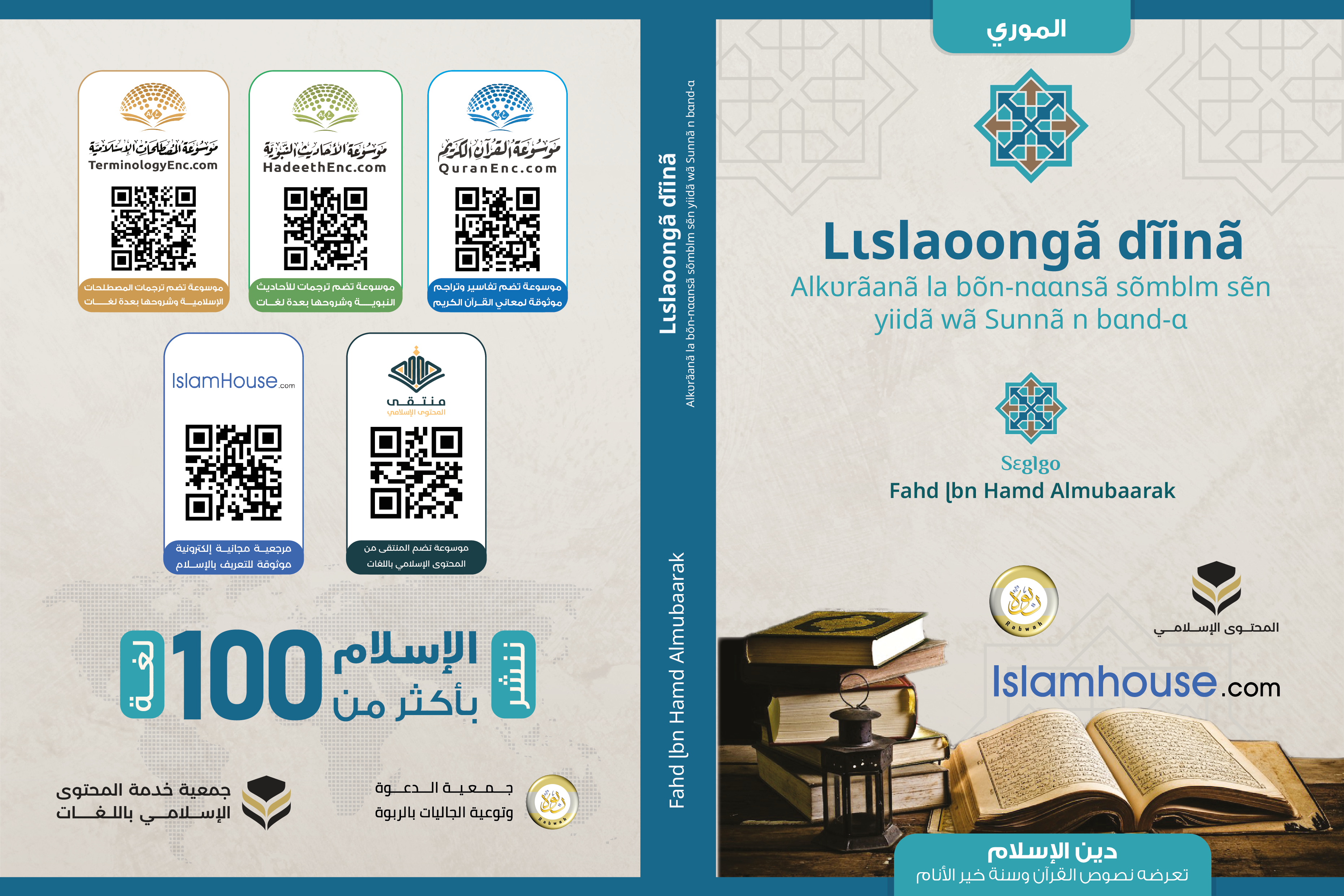 Lɩslaoongã dĩinãAlkʋrãanã nɑsã (gom-sigdmã) la bõn-nɑɑndsã fãɑ sõmblem sẽn yɩɩdã wã Sunnã n bɑlled-ɑ n vẽnegdẽ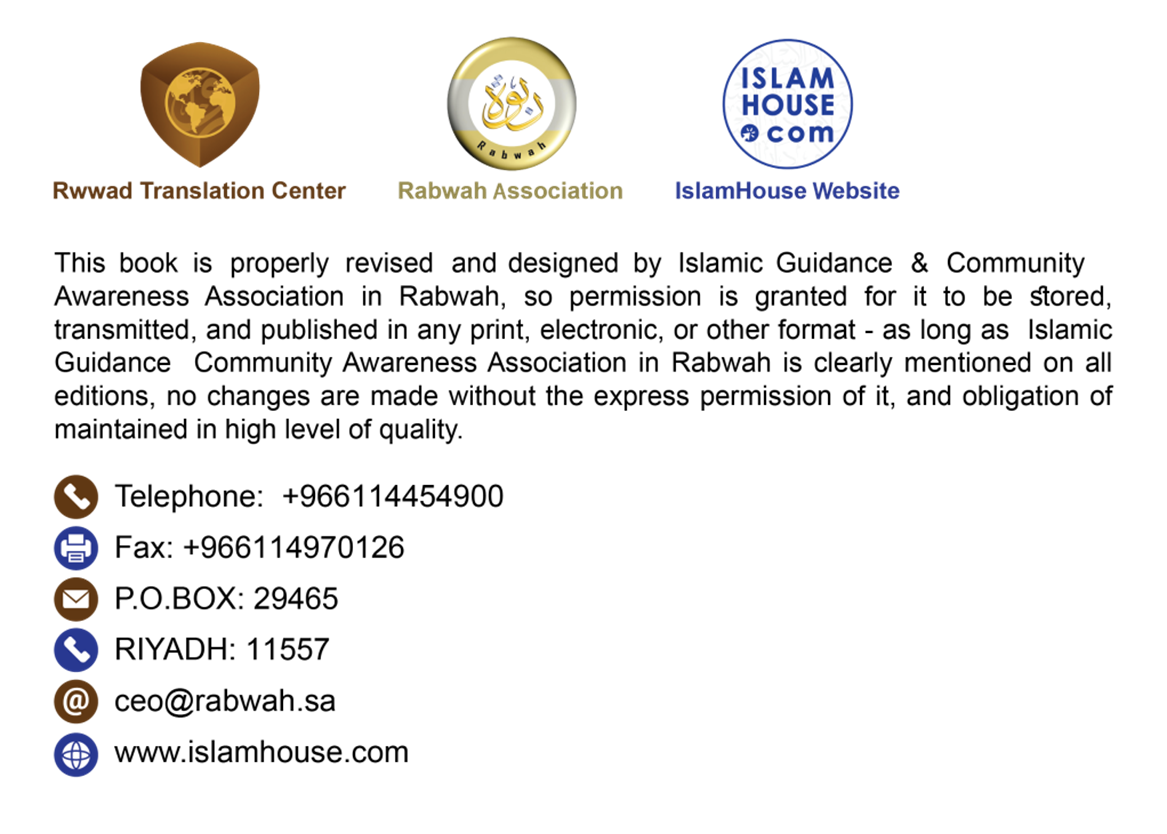 Ne Wẽnd Yʋʋrã Albarka, sẽn yaa Dũni zãng Yosldã, n yaa yɑoolem rɑɑr welg n yolsdãTʋɩɩsgãAd pẽgr be ne Wẽnde, tɩ d pẽgd-A la d kot-A songre la d kot-A yaafa, la d kot Wẽnd gũudum n yi d mensã wẽnga la d tʋʋmã wẽnga, Wẽnd sẽn kãnd a soaba, yẽ la kãndagda, la A sẽn menes-a, fo kõn n tol n yẽnd lallda t'a kãndg-a ye, la m maan kaseto tɩ soab sẽn na n tũ n tɩlg ka be rẽnda Wẽnde, la m maan kaset t'a Mohammad yaa A yamb la A Tẽn-tʋʋma, Wẽnd na pʋʋs-a la A tɩlg-a wʋsgo.Rẽ loogre poorẽ:Ad tʋlsem bee wʋsgo rũndã-rũndã ne gafo sẽn welsde, n leb n yaa koεεga, n paεεnd Lɩslaoongã dĩinã la a sẽn gũbgã fãa, zem tɩ yaa sẽn kẽed Loεεgã wεεngẽ, maa Tũudumã, bɩ tʋm-n-taarã, maa zʋgdã, maa zẽng sẽn pa rẽ. T'ɑ karemdã tõe n tall tags sẽn yaa vẽenega sẽn pid n gũbgi, sẽn kẽed Lɩslaoongã dĩin wεεngẽ, tɩ sẽn kẽeda Lɩslaoongã dĩinã paam tikr zĩiga, sẽn na n karem a bʋʋdã, la a zʋgdã la a saglsã, la a sẽn gɩdgdã, tɩ gãf-kãngã zĩnd sẽn boond-b n tʋgd Wẽndã nusẽ, tɩ b lεεbd-a ne buudã fãa goam, la b kõt-a sẽn sokda Lɩslaoongã dĩinã yell fãa, la kẽed fãa sẽn na n kẽ a pʋgẽ, tɩ paam kãndagre ne rẽ Wẽnd sẽn tʋll n na n kãnd a soaba. Tɩ sɩdã lɑ taasgã wãɑg kεdgdbã la menemdbã pɑdemse.La taoor tɩ d na n ka kẽ gaf-kãngã gʋlgã pʋgẽ, yaa tɩlae tɩ d rɩgl nao-kẽndre, tɩ gʋlsdã tableg ɑ meng ne-a, sẽn na yɩl tɩ raab ningã a sẽn gʋlsd gãf-kãngã yɩ, la d na n togsa sẽn be nao-kẽnd-kãensã pʋgẽ sẽn watã:Yaa b bɑll dĩin-kãngã, sẽn tũ ne Alkʋrãanã nasã la Nabiyaamã Sunna sẽn yɩlgã, la pa ne ninsaalbã nao-kẽndrã ye, la goam-minimã sẽn tar nao-kẽndr gomd-n-tɑɑr lɑ tõog tɩ ned sakã pʋgẽ ye, la rẽ yaa yεl saar yĩnga.A- Bala sẽn tũ ne Wẽnd goamã wʋmbo la a kelgrã, n fahm a raabã, peegd ned ning Wẽnd sẽn tʋll n na n kãndɑg ɑ soaba, tɩ padang me leb n wãag ne menemda sẽn yaa kokor kεgεng soaba, wala Wẽnd sẽn yeele, A Naam zẽk yã: ﴿وَإِنۡ أَحَدٞ مِّنَ ٱلۡمُشۡرِكِينَ ٱسۡتَجَارَكَ فَأَجِرۡهُ حَتَّىٰ يَسۡمَعَ كَلَٰمَ ٱللَّهِ ثُمَّ أَبۡلِغۡهُ مَأۡمَنَهُۥۚ ذَٰلِكَ بِأَنَّهُمۡ قَوۡمٞ لَّا يَعۡلَمُونَ ٦﴾ [التوبة: 6](Lɑ ned sẽn yi lɑgm-n-tɑɑrã rãmbẽ sã n bɑo n nɑ n yõk foo sεεgɑ bɩ f reeg-ɑ, hɑl t'ɑ wɑ wʋm Wẽnd goɑmã, rẽ poorẽ bɩ f tɑɑs-ɑ ɑ bɑsm-yɑm-zĩigẽ.) [Attawba: 6], Tõeeme me tɩ padangã wãɑgrã la taasgã pa tõe n yi ne ninsaalbã nao-kẽndrã lɑ b goam minimã ye, ning sãoong la zams sẽn kẽed-ɑ pʋgẽ wã.B-yaa tɩ Wẽnd sagla tõndo ne A dĩinã la wahɩ wã taasgo wala a sẽn sig to-to ningã, lɑ A pa sagl tõnd tɩ d nang goam tõnd meng nengẽ sẽn na kãndag nebã ye, n tẽed tɩ tõnd na n taa b sũy wã ne yel-kãngɑ. Lɑ yaa bõe tɩ tõnd maan d mens soagl ne bũmb ning b sẽn pa sagl tõnd ne-a, n yaool n basd bũmb ning b sẽn sagl tõnd ne wã?C-yaa tɩ dĩinɑ boollã nao-kẽndrɑ a taabã, wala d sẽn na n gome n yɑlge sẽn kẽed tɑk-n-tɑɑsã tuungã, lɑ lekr-bã, zem tɩ yaa loεεgã wεεngẽ, maa yaa tũudmã wɑla zʋgdã wεεngẽ, maa yaa bɑoobã wεεngẽ, maa yaa yam-tags-yεlã wεεngẽ, wala a sẽn na n gom sẽn kẽed Wẽnd belmã tablgẽ, -A Naam zẽkame n yi wẽgdbã sẽn yeel to-to ningã zẽkr tεkẽ, maa gom sẽn kẽed toeeng sẽn be Lingiilã la Taooraat la dĩin-rãmb a taaba gaf-rãmbẽ wã, la ɑ boogrã ne ɑ sãɑngɑ vẽnegre, Wãndɩ fãa gilli a tõe n yɩɩ kõom zĩiga sẽn na paam n vẽneg sãangã sẽn be zabd-n-taasã tikrã lɑ b loeesã pʋgẽ wã, ɑ leb n tõeeme n yɩ bãngre la minim yalong ne lɩslaamã -n lagem ne a zɩ-ɑ wã pa namsd-a ye- lɑ ɑd pɑ sõmb t'a yɩ yẽgre la tikr zĩiga tɩ fo tik rẽnda tɩ yɩ yẽgr bool n tʋg Wẽnd nengẽ wã ye.D-Yaa tɩ neb nins sẽn kẽed Lɩslaoongã pʋgẽ wã, sẽn tũud ne sor ning tõnd sẽn gom tɩ loogã, pa tɩlae tɩ b yɩ lɩslaamb sɩd-sɩd ye, bala b ned ninga tõe n kẽe dĩin-kãnga, tɩ yɑɑ yel ning yell lɑ b gom tɩ yi-ɑ noogo, lɑ tõe tɩ nedã meng pa loe Loεεg sõngo ne yεl a taab sẽn yaa dĩinã zu-rɑɑdo, wala ned sẽn na n maan yel-solemde ne sõmblem ning sẽn be lɩslaoongã nao-kẽndr arzεkã wεεngẽ wã, la nedã yaool n pa kõ sɩda ne Yaoolem raarã ye, maa a pa kõt sɩd ne zĩn-dãmba lɑ sʋɩtãambã belmã ye, lɑ zẽng sẽn wõnd rẽnda.La wala nin-kãngã buudã , bãmbã sãangã ne Lɩslaoongã n yɩɩda b sẽn nafd-aH-Yɑɑ tɩ Alkʋrãanã tara vũun yõyã la sũyã zugu, rẽnd b sã n lɑk n bɑs Alkʋrãanã ne yõyã sʋka tɩ b tõk tɑɑbɑ, mikdame tɩ yõ-yɩlmã sakda Alkʋrãanã goamã, n dʋ n tɑ sɩd-kũunɑ la Wẽnd zoεεga zĩ-zẽkdg zĩigẽ, lɑ yaa bõe tɩ b gɩt Alkʋrãɑnã ne yõyã sʋkɑ?!Yaa sẽn na yɩl tɩ tõnd sẽn gom yεl nins tɩ loogã, la dũni wã yεl nins tõnd sẽn ne tɩ kɑ sεgdɑ, ra wa paam n tall kõom zĩigɑ dĩinã paεεlg pʋgẽ ye, pa woto ye, b pʋs n sõmb n paεεla dĩin-kãngã n ball-a wala a sẽn sig to-to ningã, tɩ d yaa d sẽn pʋgd yel-kãng pʋgẽ yẽ mengɑ nɑ-kẽndrã gom ne nebã wεεngẽ, n kẽnd ne-b bilf-bilf tẽeg tɩrgã rʋʋb pʋẽ.yaa a gũus gʋlsgẽ wã tɩ nao-kẽndrã yɩ yol-yole, n leb n yɑɑ koεεga sẽn tõe fãɑ, bʋɩl yĩng tɩ gafã zãabã la a sãeegr nebã sʋka yɩ nana.D mak tɩ tõnd sɑɑsɑ tʋʋm-kãngã, n lebg gãf-kãngã ne goam a taaba, n yiis-a tus kẽemã piiga, t'a wa tʋg n ta wala neb tus kẽemã piig nugẽ, tɩ b kõ sɩd ne bũmb ning sẽn be a pʋgẽ wã, sẽn yaa Aayae-rãmb la hadiis-rãmba, neb koabg pʋgẽ fãa nin-yεng n kõ sɩda, tɩ pis-wae la a wae wã kɩflg ne-a n ball n bas-a, tɩ yembrã toglg tõndo n yãgdẽ, n yεεsdẽ, n dat sɩd-kũun la Wẽnd zoεεga, rẽ yĩnga fo miime m ma-bi wagelle, tɩ ad nin-yεng-kãngã sẽn yi neb koabg fãa pʋgẽ wã, rat n na n yeelame tɩ yaa neb tus-koabga n na n kẽ dĩin Lɩslaoongã dĩin pɑgẽ? La wãnde sik ka be tɩ yaa tʋʋmd sẽn yaa bedr ye, lɑ lak tɩ Wẽnd sã n kãndeg sẽn tũ ne fo sababo nin-yεng tãa, yẽ sõmblem n yɩɩd fo yĩngã neema rũm-mĩidu.Pa woto ye, baa tɩ b sẽn bool neb ninsã ned baa a ye sã n ka kõ sɩda, tɩ b fãɑ gillã ball n yi dĩin-kãngã, mikdame tɩ tõnd kõo bobl ningã b sẽn dogl tõndã, d leb n taasa tẽn-tʋʋmd ningã Wẽnd sẽn tʋk-ɑ tõndã.Ad Wẽnd sorã boondbã zu-loεεgã, pa sẽn na yɩl tɩ dĩin-kãngã tɑ nebã rɑɑb ye, maa- wala Alkʋrãan wɑgellã sẽn togsã- yã-beedã maanego ne b na kãndagã. ﴿إِن تَحۡرِصۡ عَلَىٰ هُدَىٰهُمۡ فَإِنَّ ٱللَّهَ لَا يَهۡدِي مَن يُضِلُّۖ وَمَا لَهُم مِّن نَّٰصِرِينَ ٣٧﴾ [النحل: 37](Baa tɩ fo sã n maand yã-beed tɩ b nɑ kãndge, ad Wẽnd pa kãndagd neb sẽn menemd ye) [Annaẖlʋ (sĩ wã sʋʋrɑ) :37] La ad bãmb zu-loεεgã yẽgrã, yaa b Nabiyaamã -pʋʋsg la tɩlgr be a yĩnga-, zu-loεεgã ɑ Soabã sẽn yeel-a,- A Naam wɑoog n zẽke-:﴿۞ يَٰٓأَيُّهَا ٱلرَّسُولُ بَلِّغۡ مَآ أُنزِلَ إِلَيۡكَ مِن رَّبِّكَۖ وَإِن لَّمۡ تَفۡعَلۡ فَمَا بَلَّغۡتَ رِسَالَتَهُۥۚ وَٱللَّهُ يَعۡصِمُكَ مِنَ ٱلنَّاسِۗ إِنَّ ٱللَّهَ لَا يَهۡدِي ٱلۡقَوۡمَ ٱلۡكَٰفِرِينَ٦٧﴾ [المائدة: 67] (Tẽn-tʋʋma! Tɑɑs b sẽn sik fo nengẽ wã sẽn yi f Soɑbẽ wã, lɑ f sã n pɑ mɑɑne rẽnd f pɑ tɑɑs A Koεεgã ye. Lɑ Wẽnd n gũud foo n yi nebã. Ad Wẽnd pɑ kãndgd neb sẽn yɑɑ kɩfr-dãmb ye). [Al-Maa'ɩda (rɩɩb sẽn pid ne lɑɑg sʋʋrɑ): 67].D kota Wẽnde, -A Naam yɩ wagelle n zẽke- tɩ d fãa gill yɩ n sõngd taaba n taas Wẽnd dĩinã nebã fãa nengẽ, la A leb n maan tõnd tɩ d yaa kʋɩlɩng-biisi ne sẽn sõmb fãa gilli, n yaa boaandb n tʋg-a, n leb n yaa pagdba ne wẽnga, n tɑl sũ-tõog ne ɑ yẽdbã. La Wẽnd n yɩɩd minim, Wẽnd na pʋʋs d Nabiyaamã a Mohammad.M Karemd sõngo:Gaf-kãngã sẽn be fo taoorã, wĩnigda foom Lɩslaoongã dĩinɑ, nɑ-nɑ n tigm a wilsã fãa gilli( a Loεεga, la a Zʋgdã, la a Bʋʋd-rãmbã, la a Saglsã fãa).La mam gũusa a (gafã) pʋgẽ yεl saare:Rẽenem: m loe m zug ne dĩinã yẽga, a sẽn tigl yεl nins zugã.Yiibẽ soaba: kʋʋg koεεga, pãng tõog tεkẽ.Tãabẽ soaba: yaa Lɩslaoongã paεεlgo sẽn tũ ne a yẽg tikdsã sẽn yaa Alkʋrãanã la Tẽn-tʋʋmã hadiis-rãmbã -Wẽnd pʋʋsg la A tɩlgr be a yĩnga- sẽn na yɩl tɩ karemdã yals neng ne nenga, Lɩslaoongã yẽg zugu, n kell n yõngd beenẽ tɩrga a kãndagrã la a saglsã.Fo na n mikame m karemd sõngo, fo sẽn wat n ta gafã baasgẽ wã, tɩ fo paama bãngr sẽn yaa vẽenega sẽn kẽed ne Lɩslaoongã dĩini, rẽ poorẽ fo tõeeme n tongd fo bãngrã sẽn kẽed dĩin-kãnga wεεgẽ.Ad gaf-kãngã sẽn be fo taoorã a sõngda zãma wʋsgo sẽn yi nebã pʋgẽ, bala a tara ɑ ning toɑɑg ne neb nins sẽn tar raabo n na n kẽ Lɩslaoongã, la b karem a Loeesã, la a Zʋgdã la a Bʋʋd-rãmbã.Wala a sẽn leb n ning ɑ toɑɑg ne neb ninsi sẽn rat n na n bãng dĩin-rãmbã, sẽn tʋg n yɩɩda, dĩin-rãmb nins neb tus-kẽema kobs sẽn tũud-a wã. Wala woto bala, a leb n sõngda Lɩslaoogã zao-rãmba sẽn loet b zut ne Lɩslaoongã yellã t'a yεlã sãnda noom-ba, a leb n tara võore ne Lɩslaoongã bεεba la ɑ zabd-n-taasã sẽn zɑbd-b ne-a wã, neb nins sẽn tõe tɩ yɑɑ zɩɩlemã lɑ sɑbɑb-rãmb sẽn yɑɑ zu-raadã yembre tɩ b mɑɑm beem-kãngã la b kisg Lɩslaoongã.Gafã leb n tara võor sẽn yaa bedre, yaa lɩslaamb nins sẽn tara-b tʋlsem n rat n na n wels Lɩslaoongã n wĩnig nebã, rẽnd gaf-kãngã koeegda bãmbã yaamsã n leb yols tʋʋmdã b zugu.La fo leb n yãtame foom a karemda, tɩ fo sã n da ka tar bãngr sẽn reng taoor ne Lɩslaoongã dĩinã, fo rag n na n mikame tɩ fo tara tʋlsem n tʋg gũusg wʋsgo la kareng sẽn tũ ne maag-m-menga sẽn na bãng maana-rãmb sãnda sẽn be gaf-kãngã pʋgẽ wã. Sã n yaa woto bɩ f ra maan yεεs ne rẽ ye tɩ Lɩslaoongã sɩt-rãmb wʋsg (ẽntεrnetã pʋga) n be n loekd fo sogs-rãmbã.1-Wẽn-yembgã koεεgã, lɑɑ ɭlɑɑhɑ ɩllɑl Lɑɑh (soab pa be sẽn tũud n tɩlg tɩ sã n pa Wẽnde)Lɩslɑoongã dĩin zeng raoogã ɑ yẽgrã, yaa Wẽn-yembgã koεεga (soab ka be sẽn na tũ n tɩlg tɩ sã n pa Wẽnd ye) lɑ sẽn pa tũ ne zeng raoog-kãngã sẽn yaa kεgεnga, Lɩslaoongã meoong sẽn yaa wokã pa tar yãnesg zĩig ye, a yaa rẽenem gom tɩ ned ning sẽn kẽeda Lɩslaoongã sẽn sõmb n yεεl-a, n kõ sɩd ne-a, n loe n wãag-a ne a maanã wã fãa la a sẽn ratã fãa. Sã n yaa woto (soab ka be tɩ sã n pa Wẽndã), a võorã yaa bõe?(Soab ka be tɩ sã n ka Wẽndã) a rat na n yeelame:-Naand buud ka be ne bõn-yoodsã rẽnda Wẽnde-Soaad la kẽnesda ne bõn-yɩtɩ wã kɑ be rẽndɑ Wẽnde.-B sẽn na n tũ a soaba t'a sõmb ne tũudum ke be tɩ sã n ka Wẽnde.Wẽnde, Yẽ n naan ween-vɩʋ-kãngã sẽn yaa yalangã n be neerã. Sa-kãngã ne a ãdsã la a ãd bεd-bεdã sẽn kẽndã, b yaa sẽn kẽnd ne tũnugr sẽn tɑ, la rãmbg sẽn be neere, bũmb ka gãd-ba sã n ka Wẽnd ye. La tẽng-kãngã la a tãmsã la a ko-soodã, la a tãm-puusã la a kʋɩlsã la a tɩɩsã la a koodã, la a pemsmã la a koomã, a ween-vɩʋʋgẽ la a mogrẽ, a yʋng la a wĩndga, la bõn-yood nins sẽn be a pʋgẽ wã fãa, la sẽn kẽnd a zug fãa, ad yaa Wẽnd n naan-ba n kɩt tɩ b yɩ, b sẽn da ka be poorẽ.Wẽnd yeelame A Naam zẽkame, A Gaf wagellã pʋgẽ: ﴿وَٱلشَّمۡسُ تَجۡرِي لِمُسۡتَقَرّٖ لَّهَاۚ ذَٰلِكَ تَقۡدِيرُ ٱلۡعَزِيزِ ٱلۡعَلِيمِ٣٨ وَٱلۡقَمَرَ قَدَّرۡنَٰهُ مَنَازِلَ حَتَّىٰ عَادَ كَٱلۡعُرۡجُونِ ٱلۡقَدِيمِ٣٩ لَا ٱلشَّمۡسُ يَنۢبَغِي لَهَآ أَن تُدۡرِكَ ٱلۡقَمَرَ وَلَا ٱلَّيۡلُ سَابِقُ ٱلنَّهَارِۚ وَكُلّٞ فِي فَلَكٖ يَسۡبَحُونَ ٤٠﴾ [يس: 38-40](La wĩntoogã zoetame n tʋgd a tablg zĩigẽ, ad rẽnda yaa wilb Naabã kordgo sẽn yaa minim Naabã*. La Kiuugã Tõnd kord-a la sigb zĩisi, hal t'a wa tʋg n lebg wala tamar-gind kʋdre.* pa segd ne Wĩndgã t'a paam Kiuugã, yʋngã me pa rengd windgã; la b fãa bee vʋɩɩgẽ n rugda.) [Yasɩɩn 38-40] ﴿إِنَّا جَعَلۡنَا مَا عَلَى ٱلۡأَرۡضِ زِينَةٗ لَّهَا لِنَبۡلُوَهُمۡ أَيُّهُمۡ أَحۡسَنُ عَمَلٗا ٧ وَإِنَّا لَجَٰعِلُونَ مَا عَلَيۡهَا صَعِيدٗا جُرُزًا٨ أَمۡ حَسِبۡتَ أَنَّ أَصۡحَٰبَ ٱلۡكَهۡفِ وَٱلرَّقِيمِ كَانُواْ مِنۡ ءَايَٰتِنَا عَجَبًا ٩ إِذۡ أَوَى ٱلۡفِتۡيَةُ إِلَى ٱلۡكَهۡفِ فَقَالُواْ رَبَّنَآ ءَاتِنَا مِن لَّدُنكَ رَحۡمَةٗ وَهَيِّئۡ لَنَا مِنۡ أَمۡرِنَا رَشَدٗا١٠﴾ [الكهف: 7-10](La Tẽnga Tõnd yadg-a lame, la D tilg tãms a pʋgẽ, la D buls a pʋgẽ sẽn yaa kõbg fãa gill sẽn be neere* Tɩ yaa tags-n-gesga la tẽegre ne yamb fãa sẽn yaa lebs-m-meng soaba* La Tõnd sika saagẽ wã koom sẽn tar barka, tɩ Tõnd bulsd ne-a pʋto la bõn-bεεl sẽn kẽebde* La tamar tɩɩsã sẽn yaa wogdo n tar gĩna) [ƙaaf 7-10]Wãnde yaa Wẽnd naanego, -A Naam yɩ wagall n zẽke- A maana tẽnga tɩ yaa sẽn tab n yõgne, n maan tɩ takr buud be beenẽ sẽn zemse ne vɩɩmã sẽn tar tʋlsem n tʋg takr ningã, rẽnd tak-kãng pa yɩɩgd rẽ tɩ kẽnã wɑ yɩ toog tẽngã zug ye, a leb n pa paoogde tɩ bõn-vɩtɩ wã wa yɩgs n yi a pʋgẽ wã ye. La bũmb fãa gill yaa sẽn kord A nengẽ.La A sik saasẽ wã ko-yɩlenga, vɩɩmã sẽn ka tõe n yals tɩ ka tũ ne-a ye. ﴿أَوَلَمۡ يَرَ ٱلَّذِينَ كَفَرُوٓاْ أَنَّ ٱلسَّمَٰوَٰتِ وَٱلۡأَرۡضَ كَانَتَا رَتۡقٗا فَفَتَقۡنَٰهُمَاۖ وَجَعَلۡنَا مِنَ ٱلۡمَآءِ كُلَّ شَيۡءٍ حَيٍّۚ أَفَلَا يُؤۡمِنُونَ٣٠﴾ [الأنبياء: 30](La Tõnd maana bõn-vɩɩl fãa n yi koomẽ) [Al-Anbiyaa'ʋ :30], N yiis ne-ɑ bõn-bundi la tɩ-biisi, n yũnug rũms la ninsaalb ne-a, la A segl tẽngã ɑ sẽn na tõog n gũ koomã, tɩ koomã na n kẽne n tuk soy tẽngã poorẽ ko-nin wʋsgo la kʋɩlse.La A leb n buls sẽn tũ ne koomã pʋt sẽn be neere, ne a tɩɩsã la a tɩ-puudã, la a neermã sẽn tar yamleoogã. Wẽnd la Naab ning sẽn maneg bũmbã fãa naaneg tɩ yaa neere, la A sɩnga ninsaal naanegã ne tãndo.Ad ninsaal rẽenga Wẽnd sẽn naane yaa ninsɑɑlbã saambã a Adama -Tɩlgr be a yĩnga- A naan-a la ne tãndo, rẽ poorẽ t'A zems-a tɑɑbɑ, n nɑɑn-a, n fʋʋs A vɩɩmã a pʋgẽ, rẽ poorẽ t'A naan a pɑgã ne ɑ mengã, rẽ poorẽ t'A maan a koɑmbã (pendã) sẽn tũ ne koom sẽn yaa yaalga.Wẽnd yeelame A Naam zẽkame: ﴿وَلَقَدۡ خَلَقۡنَا ٱلۡإِنسَٰنَ مِن سُلَٰلَةٖ مِّن طِينٖ١٢ ثُمَّ جَعَلۡنَٰهُ نُطۡفَةٗ فِي قَرَارٖ مَّكِينٖ١٣ ثُمَّ خَلَقۡنَا ٱلنُّطۡفَةَ عَلَقَةٗ فَخَلَقۡنَا ٱلۡعَلَقَةَ مُضۡغَةٗ فَخَلَقۡنَا ٱلۡمُضۡغَةَ عِظَٰمٗا فَكَسَوۡنَا ٱلۡعِظَٰمَ لَحۡمٗا ثُمَّ أَنشَأۡنَٰهُ خَلۡقًا ءَاخَرَۚ فَتَبَارَكَ ٱللَّهُ أَحۡسَنُ ٱلۡخَٰلِقِينَ١٤﴾ [المؤمنون: 12-14](Lɑ ɑd Tõnd naana ninsɑɑlã sẽn tũ ne tãndo* Rẽ poorẽ tɩ Tõnd maan-a t'a yaa mani n ning-a tɑblg zĩig sẽn yõgne* Rẽ loogr poorẽ tɩ Tõnd naan mɑni wã t'a yaa zɩ-pelle, rẽ poorẽ tɩ Tõnd naan zɩ-pellã t'a legb nem-gilgu, rẽ poorẽ tɩ Tõnd naan nem-gilgã t'a lebg kõbre, rẽ poorẽ tɩ Tõnd sẽgn kõbrã nemdo, rẽ poorẽ tɩ Tõnd maan-a t'a yaa naaneg a to, Wẽnd bark yɩ wagelle sẽn naand t'A nɑɑnegã sõmlem yɩɩd nɑangdb buud fãɑ!) [Almuuminuun: 12-14] A leb n yeelame A Naam yɩ wagelle:﴿أَفَرَءَيۡتُم مَّا تُمۡنُونَ٥٨ ءَأَنتُمۡ تَخۡلُقُونَهُۥٓ أَمۡ نَحۡنُ ٱلۡخَٰلِقُونَ٥٩ نَحۡنُ قَدَّرۡنَا بَيۡنَكُمُ ٱلۡمَوۡتَ وَمَا نَحۡنُ بِمَسۡبُوقِينَ ٦٠ عَلَىٰٓ أَن نُّبَدِّلَ أَمۡثَٰلَكُمۡ وَنُنشِئَكُمۡ فِي مَا لَا تَعۡلَمُونَ٦١﴾ [الواقعة: 58-61] (Yãmb pa ne bũmb ning y sẽn kiigd sẽn yaa mani wã? * Yaa yãmb n naand-a bɩ yaa Tõnd la Naandã? * Tõnd korda kũumã yãmb pʋgẽ, la Tõnd pa yɩ n yaa b sẽn na n põsg-b rãmb ye.* Ne D na tedg yãmb bilgri, la D yẽbg yãmba bũmb ning yãmb sẽn pa mi pʋgẽ). [Al Waakɩ' a: 58-61] Tags neere n ges Wẽnd sẽn naan foomã tɩ fo nɑ yã yel-solemde, sẽn yaa tʋʋm-teedo fo yĩngẽ wã la nao-kẽndre sẽn maneg tɩ ta, ned sẽn pa mi b tʋʋmã rẽnda bilfu, tɩ b pa gomd b na tõog n maan-b tɩ b kẽn wala bãmb sẽn ratã, rẽnd fo na n yãa Adam Biig yĩngẽ wã, tʋʋm-teoog sẽn be beenẽ, tɩ yaa rɩɩbã werb bala, n sɩng noorẽ wã, t'ɑ wãasg rɩɩbã n zendg-a, sẽn na yɩl t'a volbã yɩ nana, rẽ poorẽ tɩ b lobg sag-võrã kokor dagsẽ wã, ti kokor raoogã pak yamã sore, la a yaool n yẽd pemesmã sorã, rẽ poorẽ tɩ sag-võrã salg n sig yãadẽ wã, sẽn tũ ne yamã sẽn yilimd wakat fãa gilli, La yãadẽ wã, rɩɩbã werbã kelledame n duumdẽ bala, ne rɩɩbã sẽn na n wa lebg koom tɩ b pak soy yãadẽ wã, rẽ poorẽ t'a teese, tɩ werbã yaa sẽn ket n werda, halɩ n na n tʋg n lebg bũmb a to tɩ zemsd ne yĩngã fõogre, rẽ poorẽ t'a yi be n kẽng yã-bãɑnsẽ wã, beenẽ me werbã yaa sẽn ket n tongdẽ bala, tɩ rɩɩbã wa lebg yalẽ ninga a sẽn tõe n fõoge sẽn tũ ne yãadã koom, t'ɑ lɑgem zɩɩmã n zoetẽ. Tɩ wãnde me yaa tʋʋm toeeg sẽn be beenẽ tɩ yaa zɩɩmã zoees yell bɑlɑ, sẽn be gĩin pʋgẽ sẽn gĩdi, lak tɩ b sã n tẽeg-a a woglemã na ta kɩlo tus ka tεgse, a yaa sẽn tõk ne zĩigɑ tɩ b boond zĩ-kãngã tɩ sũuri, a yam pa yiti a pa yaade ne zɩɩmã rɩk n pʋɩ yĩngã zɩ-soyã fãa gilli.Tɩ tʋʋm teoog a ye to be beenẽ n gesd vʋʋsmã yelle, tɩ naasẽ soab be beenẽ n get gĩinã yelle, tɩ nu soab be beenẽ n get (rẽgdã) we-kεεngã yiisgu, tɩ yoob lɑ yopoe la piig be beenẽ, tõnd sẽn paasd bãngr raar fãa ne-bɑ lɑ yεl nins tõnd sẽn pɑ mi d mensã pʋgẽ wã waooglem n yɩɩd tõnd sẽn mi wã. Rẽnd yaa ãnd n naan ninsaal-kãngã, ne manegr sẽn ta tεk woto, sã n pa Wẽnde?Rẽ n kɩt tɩ tudgr sẽn yɩɩd bedrem dũni wã pʋgẽ bõn-naandsẽ wã, yaa fo sẽn na n maan lagem-n-taar ne Wẽnde, tɩ Yẽ n yaool n naan foom.Fo na n tudame ne sũur sẽn pake, la yõor sẽn ya yɩlɩnga, la f tagse n ges Wẽnd naand neerã pʋgẽ -A Naam zẽkame- ges pems-kãngã tõnd sẽn fõogd-a wã, t'a wat fo nengẽ zĩig fãa gilli, n pa tar kõbgo tɩ nin ne-a ye, t'a sã n yaool n wãag n bas foom minit sõor bala, fo na bas vɩɩmã, ad ko-kãngã fo sẽn yũudã, la rɩɩbã fo sẽn rɩtã, la ninsaal ning fo sẽn nongã, la tẽng ning fo sẽn kẽnd a zugã, la saag ning fo sẽn get-a wã, fo nifrã sẽn ne bũmb ning fãa la a sẽn pa ne, sẽn yaa bõn-naandse, sẽn yaa bedr la kɩdga, rẽ fãa gill yaa Wẽnd nɑɑnegã sãndɑ, sẽn yaa naan toog Soabã n yaa Mitã.Ad tags n ges Wẽnd bõn-naandsã pʋgẽ wã, a wĩnigda tõnd Wẽnd bedremã la A tõogã, la ad nebã sẽn yɩɩdɑ ne yalamdo, la zɩɩlem, la menengo, yaa ned ning sẽn yãt naan-kãngã sẽn be neerã, sẽn yaa bedrã n zems taab n manes tɩ ta wã, sẽn wĩnigd tõog sẽn pa tar tεka, tɩ rẽ poorẽ t'a ka kõt sɩda ne nɑɑnd ning sẽn kɩt-a t'a yɩ n yi kaalem pʋgẽ wã. Wẽnd yeelame A Naam zẽkame:﴿أَمۡ خُلِقُواْ مِنۡ غَيۡرِ شَيۡءٍ أَمۡ هُمُ ٱلۡخَٰلِقُونَ ٣٥ أَمۡ خَلَقُواْ ٱلسَّمَٰوَٰتِ وَٱلۡأَرۡضَۚ بَل لَّا يُوقِنُونَ٣٦﴾ [الطور: 35-36] (Bɩ b naana bãmb tɩ pɑ tũ ne bũmbu, bɩ yaa bãmb la naandbã? * Bɩ bãmb n naan saasã la Tẽngã? Pa woto ye! B pa bãng n wãag ye.) [Aṭṭʋʋr: 35-36]Ad Wẽnde, -A Naam yɩlg n zẽke- neb nins yεlẽ sẽn pa toeemã, sẽn tɩlg n yi gẽdgã, b mi-A lɑme tɩ pɑ tũ ne kɑreng ye, bɑlɑ A ningɑ Adam Biig naanegã pʋgẽ, toglgo, lɑ rellgo n tʋg A nengẽ, la ninsaalã, b wat n tʋg n menes-a lame lɑ b zãag-ɑ n yi-A, -A Naam yɩlgame-.Yaa rẽ n kɩt tɩ yel-beed sã n paam-a, maa sãanga, maa pakre, n sεg yell sẽn gũbgi, zem tɩ yaa ween-vɩʋʋgẽ maa yaa mogrẽ, la a sẽn lebsd a meng tao-tao Wẽnd nengẽ, n baood sõngre, la fãagre sẽn yi Wẽnd nengẽ n yi bũmb ning yẽ sẽn be wã pʋgẽ, la Wẽnde -A Naam yɩlgame- A Reegda pɑkr-soɑb boolle t'a sã n bool-A, la A leb n pãrgd wẽnga n basd-a.Ad Naand-kãngã sẽn yaa zɩsgã, A bedremã yɩɩda bũmbã fãa gilli, pa woto ye, b pʋs n pa rɩkd-A n mak ne bũmb baa a yembr ye, A bõn-naandsã pʋgẽ ye, rẽnd Yẽnd la Bedr ning A zɩslemã sẽn pa tar toaaga, ned baa a yembr me ka tõe n gũbg-A ne bãngr ye. B sẽn sɩf A soab ne zẽkr sɩfo A bõn-naandsã zugu A sa-gandã yĩngri. ﴿فَاطِرُ ٱلسَّمَٰوَٰتِ وَٱلۡأَرۡضِۚ جَعَلَ لَكُم مِّنۡ أَنفُسِكُمۡ أَزۡوَٰجٗا وَمِنَ ٱلۡأَنۡعَٰمِ أَزۡوَٰجٗا يَذۡرَؤُكُمۡ فِيهِۚ لَيۡسَ كَمِثۡلِهِۦ شَيۡءٞۖ وَهُوَ ٱلسَّمِيعُ ٱلۡبَصِيرُ١١﴾ [الشورى: 11](Bũmb pa be n wõnd-A ye, la Yẽnda la Wʋmbda n yaa Neta) [Aššʋʋraa: 11] bũmb pa wõnd-A A bõn-naandsã pʋg ye, la bũmb fãa sẽn be fo yamẽ wã, Wẽnd pa boto ye. A nee tõndo -A Naam yɩlgame- A saasã zugu, la tõnd pa ne-A ye ﴿لَّا تُدۡرِكُهُ ٱلۡأَبۡصَٰرُ وَهُوَ يُدۡرِكُ ٱلۡأَبۡصَٰرَۖ وَهُوَ ٱللَّطِيفُ ٱلۡخَبِيرُ١٠٣﴾ [الأنعام: 103](Nin pa gũbgd-A ye, la Yẽ gũbgda ninã fãa, la Yẽnda la minim sẽk Soɑbɑ n yaa minim bedr Soaba) [Al-An'ʿaam: 103] Tõnd ninã mengã la d pãngã pʋs n pa tõe tɩ tõnd yã-A dũni-kãngã pʋgẽ ye Ad Wẽnd nabiyaam-rãmbã yembr n kos n na n yẽ-A, yẽ me la a Muusa -tɩlgr be a yĩnga- a sẽn wa n gom ne-A Ṭʋʋr tãngẽ wã t'a yeele: " m Soab A Wẽnde, wilg maam tɩ m yã-Fo". Tɩ Wẽnd yεεl-a -A Naam zẽkame-: ﴿وَلَمَّا جَآءَ مُوسَىٰ لِمِيقَٰتِنَا وَكَلَّمَهُۥ رَبُّهُۥ قَالَ رَبِّ أَرِنِيٓ أَنظُرۡ إِلَيۡكَۚ قَالَ لَن تَرَىٰنِي وَلَٰكِنِ ٱنظُرۡ إِلَى ٱلۡجَبَلِ فَإِنِ ٱسۡتَقَرَّ مَكَانَهُۥ فَسَوۡفَ تَرَىٰنِيۚ فَلَمَّا تَجَلَّىٰ رَبُّهُۥ لِلۡجَبَلِ جَعَلَهُۥ دَكّٗا وَخَرَّ مُوسَىٰ صَعِقٗاۚ فَلَمَّآ أَفَاقَ قَالَ سُبۡحَٰنَكَ تُبۡتُ إِلَيۡكَ وَأَنَا۠ أَوَّلُ ٱلۡمُؤۡمِنِينَ ١٤٣﴾ [الأعراف: 143](Fo kɑ nɑ n yã Mɑɑm lɑe, lɑ ges tãngã tɩ sã n mik t'ɑ tõog n tɑbl ɑ zĩigẽ wã rẽnd f nɑ n yãɑ Mɑɑm". Lɑ ɑ Soɑbã sẽn wɑ n zɩsg tãngã kɩtɑme tɩ tãngã bõgse, t'ɑ Muusɑ lʋɩ n sobge. Lɑ ɑ sẽn wɑ n vʋʋgã, ɑ yeelɑme: "yɩlgemd be ne Foo, ɑd mɑm lebg n tʋgɑ Fo nengẽ, lɑ mɑɑm lɑ sɩd kõtbã rẽenem soɑbã") [Al-A' ̌ raaf: 143]. Rẽnd tãng bedrã sẽn zẽkã, a wurame n dʋʋge n sãeege, Wẽnd Naam pãngã yĩngɑ, rẽnd ninsaal na n yɩ wãnã ne yẽ pãngã sẽn yaa yaalgã n yã Wẽnde. La sẽn be Wẽnd sɩf-rãmbã pʋgẽ, yaa t'A yaa Tõod ne bũmbã fãa. ﴿أَوَلَمۡ يَسِيرُواْ فِي ٱلۡأَرۡضِ فَيَنظُرُواْ كَيۡفَ كَانَ عَٰقِبَةُ ٱلَّذِينَ مِن قَبۡلِهِمۡ وَكَانُوٓاْ أَشَدَّ مِنۡهُمۡ قُوَّةٗۚ وَمَا كَانَ ٱللَّهُ لِيُعۡجِزَهُۥ مِن شَيۡءٖ فِي ٱلسَّمَٰوَٰتِ وَلَا فِي ٱلۡأَرۡضِۚ إِنَّهُۥ كَانَ عَلِيمٗا قَدِيرٗا ٤٤﴾ [فاطر: 44](Lɑ Wẽnd kɑ yɩ tɩ bũmb bɑɑ fʋɩ sɑɑsẽ wã mɑɑ tẽngã zugu n na n põsg-A ye) [Faaṭɩr: 44]. Vɩɩmã la kũumã bee Wẽnd nugẽ, bõn-naandg fãa tara tʋlsm ne-A, tɩ Yẽ yaa sẽn sek A Menga, n yi bõn-naandsã fãa gilli, A yeelame, -A naam zẽkame-: ﴿۞ يَٰٓأَيُّهَا ٱلنَّاسُ أَنتُمُ ٱلۡفُقَرَآءُ إِلَى ٱللَّهِۖ وَٱللَّهُ هُوَ ٱلۡغَنِيُّ ٱلۡحَمِيدُ١٥﴾ [فاطر: 15](Yãmb ɑ nebã! Yãmb lɑ tʋlsem-dãmb ne Wẽnde, lɑ Wẽnde, Yẽ lɑ sek-m-meng Soaba n yɑɑ pẽgr Naaba) [Faaṭɩr: 15 ] La sẽn leb n be Wẽnd sɩfẽ wã, yaa minim sẽn gũbg ne bũmbã fãa gilli. ﴿۞ وَعِندَهُۥ مَفَاتِحُ ٱلۡغَيۡبِ لَا يَعۡلَمُهَآ إِلَّا هُوَۚ وَيَعۡلَمُ مَا فِي ٱلۡبَرِّ وَٱلۡبَحۡرِۚ وَمَا تَسۡقُطُ مِن وَرَقَةٍ إِلَّا يَعۡلَمُهَا وَلَا حَبَّةٖ فِي ظُلُمَٰتِ ٱلۡأَرۡضِ وَلَا رَطۡبٖ وَلَا يَابِسٍ إِلَّا فِي كِتَٰبٖ مُّبِينٖ ٥٩﴾ [الأنعام: 59](La yel-soaandi kʋɩlen-biis bee A nengẽ, ned ka me-a tɩ sã n pa Yẽ ye, la A mi sẽn be wen-vɩʋʋsẽ la mogrẽ, la vãoog buud pa lɩʋte, rẽndame t'A mi a tĩiri, pa bõn-beelle sẽn be tẽngã ligs pʋgẽ, pa bõn-maasre pa koεεnga, rẽndame t'a be gaf sẽn vẽnegd pʋgẽ) Al-An'ʿaam: 59], A mii tõnd zεlmã wã sẽn gom bũmb ningã wã, la tõnd yĩn-wilã sẽn tʋmdã, hal tõnd sũy wã sẽn solg bũmb ningã wã ﴿يَعۡلَمُ خَآئِنَةَ ٱلۡأَعۡيُنِ وَمَا تُخۡفِي ٱلصُّدُورُ١٩﴾ [غافر: 19](A mii nin sẽn zãmbde, la bũmb ning yãad sẽn solgde) [Gaafɩr: 19] Rẽnd Wẽnde, A nee tõndo, n mi tõnd tʋʋmã, bũmb baa a ye ka solg-A tẽngã pʋgẽ maa saasẽ wã, A pa maand yam yaal-yaale, A pa yĩmdi, A pa gõe. A yeelɑme, A Nɑɑm zẽkame: ﴿ٱللَّهُ لَآ إِلَٰهَ إِلَّا هُوَ ٱلۡحَيُّ ٱلۡقَيُّومُۚ لَا تَأۡخُذُهُۥ سِنَةٞ وَلَا نَوۡمٞۚ لَّهُۥ مَا فِي ٱلسَّمَٰوَٰتِ وَمَا فِي ٱلۡأَرۡضِۗ مَن ذَا ٱلَّذِي يَشۡفَعُ عِندَهُۥٓ إِلَّا بِإِذۡنِهِۦۚ يَعۡلَمُ مَا بَيۡنَ أَيۡدِيهِمۡ وَمَا خَلۡفَهُمۡۖ وَلَا يُحِيطُونَ بِشَيۡءٖ مِّنۡ عِلۡمِهِۦٓ إِلَّا بِمَا شَآءَۚ وَسِعَ كُرۡسِيُّهُ ٱلسَّمَٰوَٰتِ وَٱلۡأَرۡضَۖ وَلَا يَـُٔودُهُۥ حِفۡظُهُمَاۚ وَهُوَ ٱلۡعَلِيُّ ٱلۡعَظِيمُ٢٥٥﴾ [البقرة: 255](Wẽnde, soɑb sẽn tũud n tɩlg kɑ be tɩ sã n pɑ Yẽ ye, A yɑɑ Vɩta sẽn pid Soɑbɑ n yɑɑ Mɑɑn-m-toor Soɑbɑ, gõeem pɑ yõkd-A, pɑ Suusgu, A soo sẽn be sɑɑsẽ wã lɑ sẽn be tẽngẽ wã, ãnd n nɑ n sugs A nengẽ tɩ sã n pɑ ne A yɑrdɑ, A mii sẽn be bãmb neng tɑoore lɑ b poorẽ, lɑ b pɑ gũbg bũmb A bãngrẽ wã ye sã n pɑ A sẽn tʋlle, A nɑɑmã goeel tɑgr zĩigẽ yãmbɑ sɑɑsã lɑ tẽngã, lɑ b yiibã gũudum pɑ pɑk Wẽnde lɑ Yẽ lɑ Zẽkr Nɑɑbɑ n yɑɑ Zɩsgo) [Albaƙara: 255].A tara sɩf-rãmb sẽn pidi, boogr sẽn ka a pʋgẽ tɩ zang ka a pʋgẽ ye.A tara yʋy sẽn yaa sõma zãngɑ, la sɩf-rãmb sẽn zẽke, A yeelɑme A nɑɑm zẽkame: ﴿وَلِلَّهِ ٱلۡأَسۡمَآءُ ٱلۡحُسۡنَىٰ فَٱدۡعُوهُ بِهَاۖ وَذَرُواْ ٱلَّذِينَ يُلۡحِدُونَ فِيٓ أَسۡمَٰٓئِهِۦۚ سَيُجۡزَوۡنَ مَا كَانُواْ يَعۡمَلُونَ١٨٠﴾ [الأعراف: 180](Lɑ Wẽnd n tɑr yʋy sẽn yɑɑ sõmɑ, bɩ y kos-A ne-bɑ, lɑ y bɑs sẽn wẽnsd-b A yʋyã, b nɑ n dol-b lɑ b sẽn dɑ tʋmdã.) [Al-A' ̌ raaf: 180].la Wẽnde, -A Naam yɩlgame- A pa tar gεεsda, A pa tar sõngda.A yɩlgame -A Naam yɩlgame- n yi paga la biiga, pa woto ye, Yẽ n pʋs n sek A menga n yi rẽnda fãa gilli, Wẽnd yeelame, A Naam zẽkame: ﴿قُلۡ هُوَ ٱللَّهُ أَحَدٌ١ ٱللَّهُ ٱلصَّمَدُ٢ لَمۡ يَلِدۡ وَلَمۡ يُولَدۡ ٣ وَلَمۡ يَكُن لَّهُۥ كُفُوًا أَحَدُۢ٤﴾ [الإخلاص: 1-4](yeel tɩ Wẽnd yaa a yembre* Wẽnd la Tikda.* A ka roge, b ka rog-A * A leb n ka tar mak-n-taag ba a ye) [Al-ɭhlɑɑs:1-4]. Wẽnd yeelame A Naam zẽkame: ﴿وَقَالُواْ ٱتَّخَذَ ٱلرَّحۡمَٰنُ وَلَدٗا٨٨ لَّقَدۡ جِئۡتُمۡ شَيۡـًٔا إِدّٗا٨٩ تَكَادُ ٱلسَّمَٰوَٰتُ يَتَفَطَّرۡنَ مِنۡهُ وَتَنشَقُّ ٱلۡأَرۡضُ وَتَخِرُّ ٱلۡجِبَالُ هَدًّا٩٠ أَن دَعَوۡاْ لِلرَّحۡمَٰنِ وَلَدٗا ٩١ وَمَا يَنۢبَغِي لِلرَّحۡمَٰنِ أَن يَتَّخِذَ وَلَدًا٩٢ إِن كُلُّ مَن فِي ٱلسَّمَٰوَٰتِ وَٱلۡأَرۡضِ إِلَّآ ءَاتِي ٱلرَّحۡمَٰنِ عَبۡدٗا٩٣﴾ [مريم: 88-93](La b yeele: "yolsg Naabã tara biiga".* Ad yãmb waa ne yel-kisgdg sẽn yaa bedre.* Saasã tʋll n pãrsame gom-kãngã yĩnga tɩ tẽmsã tʋll n pus n pãrse tɩ tãmsã tʋll n rat n sãeeg sãeegr tεkẽ.* B sẽn yeel tɩ yolsg Naabã tara biigã yĩnga* La pa sõmb ne yolsg Naabã t'A wa tar biig ye.* Ad bũmb ning sẽn be saasẽ wã la tẽngẽ wã fãa wata yolsg Naab nengẽ tɩ b yaa yembse.) [Maryam: 88-93]La Yẽnda, -A Naam yɩlgame-, ad yaa Yẽnda la b sẽn bilgd-A ne waoor la neerem sifo, la pãnga la zɩslem, la waoog-m-menga, la naam, la gãndaalem.Yẽ me la b sẽn sɩfd ne kũuni la yaafgo la yolsgo la manegre, yaa Yẽ la dũni yolsda, yolsg sẽn paamd bũmbã fãa gillã.Yẽ n leb n yaa Laahr Yolsd ning A yolsgã sẽn reng A gẽegã.La Yẽnda la kõat ning kũun sẽn pa tar toaaga, A baowã me ka sat ye.La A yʋy wã fãa gill kiap yaa sẽn bʋ n manege, n wilgdẽ tɩ yaa pidb sɩf-rãmba, sɩf nins sẽn pa sõmb ne rẽnda Wẽnd A Yembre.La ned sã n bãng Wẽnd sɩf-rãmbã -A Naam yɩlgame- a paasda sũurã nonglem la zɩsgr ne Wẽnde, la Wẽnd zoεεga la gãneg-m-meng ne Wẽnde.Rẽnd "Laa ɩlaaha ɩlla Allah" maana, yaa tɩ fo ra wa tʋg n wẽnmes bũmbu sẽn yi tũudumẽ wã, rẽnda ne Wẽnd A Ye tãa, rẽnd tũud ka be sɩd-sɩda, sẽn na n tũ n tɩlg tɩ sã n pa Wẽnd ye, rẽnd yaa Wẽnd la b sẽn sɩfda soab ne Sob-n-tũudg sɩf-rãmba, lɑ pidbu, lɑ Yẽnd la Naanda, n yaa Rɩlgda, n yaa neemɑ Kõtɑ, n yaa Vɩɩmsda, n yaa Kʋʋda, Soab ning sẽn kõt A bõn-naandsã, rẽnd yaa Yẽ ɑ Yembr tãa n sõmb ne dũudum, lagem-n-taag ka be ne-A ye.Lɑ ned ning sẽn wa n tõdg Wẽnd tũudumã, maa a tũu zẽng sẽn pa Wẽnde, a maana lagem-n-taare, a kɩflame.Rẽnd suguudu, la rukuu'ʿu, la gãneg-m-menga la Pʋʋsgo, pa yɩte, rẽnda Wẽnd yĩnga.La fãagr kosg pa baaoode, rẽndame tɩ yaa ne Wẽnd, kosg ka teesde rẽnda Wẽnd nengẽ, la tʋls-rãmb ka bɑoode rẽnda Wẽnd nengẽ, la Pẽnegr sẽn tũ ne tũudum pa mɑɑnde rẽndame tɩ yaa Wẽnd A Yembr tãa yĩnga ﴿قُلۡ إِنَّ صَلَاتِي وَنُسُكِي وَمَحۡيَايَ وَمَمَاتِي لِلَّهِ رَبِّ ٱلۡعَٰلَمِينَ١٦٢ لَا شَرِيكَ لَهُۥۖ وَبِذَٰلِكَ أُمِرۡتُ وَأَنَا۠ أَوَّلُ ٱلۡمُسۡلِمِينَ ١٦٣﴾ [الأنعام: 162-163](Yeele ɑd mɑm Pʋʋsgã lɑ m kodgrã lɑ m vɩɩmã lɑ m kũumã yɑɑ Wẽnd A Ye n so sẽn yɑɑ bõn-nɑɑnsã Nɑɑbã* Lɑgm-n-tɑɑg pɑ be ne-A ye, lɑ rẽ lɑ B sɑgl mɑɑm lɑ mɑm yɑɑ sɑk-n-tũ-rãmbã rẽenem soɑbɑ) [Al-An'ʿaam: 162, 163]B-yaa bõe yĩng la Wẽnd sẽn naan tõndã?Sok kãsẽng-kãngã lekre, a yaa bũmb sẽn pak wʋsgo, la sõmbame t'a loekrã tik Wẽnd wahɩ wã, Wẽnd sẽn tʋm tɩ wa A tẽn-tʋʋmbẽ wã, bala yaa Wẽnd n naan tõndo, la Yẽ n kõt tõnd kibare, A sẽn naan tõnd bũmb ning yĩngã, Wẽnd yeelame -A yell yɩ bedre-: ﴿وَمَا خَلَقۡتُ ٱلۡجِنَّ وَٱلۡإِنسَ إِلَّا لِيَعۡبُدُونِ٥٦﴾ [الذاريات: 56](Mam ka naan zĩn-dãmbã la nĩnsaalbã rẽnda Mam tũudum yĩnga ) [Azzaarɩyaat: 56] Rẽnd tũudumã, yaa yẽnda la sɩf ning sẽn tigim Wẽnd bõn-naandsã gilli sẽn ka tar sõorã, sẽn na n sɩng Wẽnd bõn-naands sẽn tʋg n yaa zɩsg n yɩɩdã (Malεk-rãmb) n tʋg n tãag zẽng sẽn pa bãmba, sẽn yɑɑ Wẽnd nɑɑngã yel-soalm-dãmbã, bõn-naan-kãensã fãa gillã, b kell n naan-b lame tɩ b yalẽ wã yaa Wẽnd tũudum la Wẽnd yɩlgre, sẽn yaa bõn-naandsã fãa Soɑbã. ﴿تُسَبِّحُ لَهُ ٱلسَّمَٰوَٰتُ ٱلسَّبۡعُ وَٱلۡأَرۡضُ وَمَن فِيهِنَّۚ وَإِن مِّن شَيۡءٍ إِلَّا يُسَبِّحُ بِحَمۡدِهِۦ وَلَٰكِن لَّا تَفۡقَهُونَ تَسۡبِيحَهُمۡۚ إِنَّهُۥ كَانَ حَلِيمًا غَفُورٗا٤٤﴾ [الإسراء: 44](Sãasã la tẽngã la sẽn be b sʋka yɩlgda A yʋʋrã, bũmb pa be rẽndame t'a yɩlgd A yʋʋrã ne A pẽgre, la yãmb pa mi b yɩlgd to-to ye) [Al-ɩsraa'ʋ: 44] la Malεgsã, B ningda bãmb me yamẽ Wẽnd yɩlgrã, wa A sẽn ning vʋʋsem la yõore n kõ ninsaalbã. La d na n mikame tɩ ninsaal tũudumã ne a naandã, yaa yam-yãkre, ka bũmb sẽn yaa modgr ye﴿هُوَ ٱلَّذِي خَلَقَكُمۡ فَمِنكُمۡ كَافِرٞ وَمِنكُم مُّؤۡمِنٞۚ وَٱللَّهُ بِمَا تَعۡمَلُونَ بَصِيرٌ٢﴾ [التغابن: 2] (yaa yam-yãkre, yaa yam-yãkre) (Yẽ la Soab ning sẽn naan yãmbã tɩ kɩfr be yãmb pʋgẽ, sɩd-kõt me be yãmb pʋgẽ, la Wẽnde, yãmb sẽn tʋm bũmb ningã A yaa Neta.) [Attagaabʋn: 2]. ﴿أَلَمۡ تَرَ أَنَّ ٱللَّهَ يَسۡجُدُۤ لَهُۥۤ مَن فِي ٱلسَّمَٰوَٰتِ وَمَن فِي ٱلۡأَرۡضِ وَٱلشَّمۡسُ وَٱلۡقَمَرُ وَٱلنُّجُومُ وَٱلۡجِبَالُ وَٱلشَّجَرُ وَٱلدَّوَآبُّ وَكَثِيرٞ مِّنَ ٱلنَّاسِۖ وَكَثِيرٌ حَقَّ عَلَيۡهِ ٱلۡعَذَابُۗ وَمَن يُهِنِ ٱللَّهُ فَمَا لَهُۥ مِن مُّكۡرِمٍۚ إِنَّ ٱللَّهَ يَفۡعَلُ مَا يَشَآءُ۩١٨﴾ [الحج: 18](Rẽ yĩnga fo pa yã tɩ bũmb nins sẽn be saasẽ wã la tẽngẽ wã, la wĩntoogã la kiuugã la ãdsã la tãmsã la tɩɩsã la rũmsã (bõn-yãnemdse) la nebã sẽn waoog fãa, b maanda Wẽnd suguudu? La nangã sɩdgɑ neb wʋsg zugu, la ned ning Wẽnd sẽn faage, a ka tõe n paam waoogd ye) [Alhag: 18] Rẽnd Wẽnd naana tõndo A tũudumã yĩnga, la A na n leb n zarb n ges tõnd sẽn na n tõog n maan tũud-kãngã to-to, rẽnd sẽn tũ-a Wẽnde, la a yɩ A nonglem, la a gãneg a meng ne-A, n pʋg A saglsã, la a zãag A gɩdgrã, a paamda Wẽnd yarda, la A yolsgo la A nonglem, la A rol-a rolb sẽn be neere, la ned ning sẽn tõdga Wẽnd tũudumã, Naab ning sẽn naana yẽnda, n rɩlg-a wã, n waoog a meng n yi tũudumã, la a tõdg sak-n-pʋg Wẽnd saglsã la a zãag A gɩdgrã, yẽ soaba, sɩda a paama zabre, la gẽega la namsg sẽn zabde. Balaɑ Wẽnde, A Naam yɩ wagell n zẽke, A pa naan tõnd reem yĩng ye, A ka na n bas tõnd zaalem me ye, la ad nebã sẽn yɩɩd zɩɩlem la sẽn yɩɩd ne yalemdo, yaa ned ning sẽn tẽeda tɩ yẽ waa dũni-kãngã pʋgẽ, tɩ b kõ-a tʋba, la nini, la yam, rẽ poorẽ t'a vɩɩm vɩ-kãngã pʋgẽ wakɑt sõor n wa tɩ ki, n pa miẽ yaa bõe yĩng la yẽ wa dũni wã, la yaa yε me la a na n kẽng vɩɩma poorẽ, Wẽnde yetame, A Naam yɩ wagall n zẽke: ﴿أَفَحَسِبۡتُمۡ أَنَّمَا خَلَقۡنَٰكُمۡ عَبَثٗا وَأَنَّكُمۡ إِلَيۡنَا لَا تُرۡجَعُونَ ١١٥﴾ [المؤمنون: 115](Rẽ yĩnga yãmb tẽedame tɩ Tõnd naana yãmb zaalem (wɩsg) yĩngɑ lɑ y ka na n lebg n tʋg Tõnd nengẽ?") [Almuuminuun: 115]La pa zem taab Wẽnd nengẽ, ned ning sẽn yaa sɩd-kõt ne Wẽnde, n bobl a meng ne-A, n bʋʋd ne A Sarĩ wã, la a nong-A n gãneg a meng me-A, n baood pẽnegr ne-A ne tũud-rãmba, la a baood bũmb ning sẽn na n yar-A zĩig fãa, ne ned ning sẽn maanda sõmb-zɩɩlem ne Naab ning sẽn naana yẽ n nags-a wã, la a yagsd ne A Ayae-rãmbã la A dĩinã la a tõdg a na gãneg a meng ne A sagellã.Rẽnd rẽenem soabã, yẽ na n paama waoogre la yel-sõmde, la nonglem la yarda. La yembrã, yẽnda yaa gẽega, la kisgri, la nango n na n paam yẽnda.Bala Wẽnd na n yika nebã b kũumã poorẽ, n yi b yaadẽ wã, n rol manegda nebã pʋgẽ ne neema la waoogre sẽn yaa arzãn noogã pʋgẽ, la A sɩbg wẽngda, sẽn yaa waoog-m-meng-soab n yaa tõata ne Wẽnd tũudumã, A na n rola yẽ soaba ne namsgo Bugmã zakẽ.La fo tõeeme n tags n ges waoogrã zɩslem la rolbã ne manegdã, fo sã n wa mik tɩ rolb-kãngã la waoog-kãnga yaa sẽn yi Wẽnd nengẽ, Sek-m-meng-Soabã, sẽn yaa Kõtã, A kũunã la A yolsgã pa tar tεk ye, A bao wã me pa tar saabo, ad rol-kãngã, a na n zẽkɑme arzãn pʋgẽ, sẽn pa sεte, pa gobgde. (La wãnde la tõnd sẽn na n gom sẽn watã)La woto yεsa, fo leb n tõeeme n tags n gese, zabdmã la sɩbgrã sẽn na n yɩ to-to ninga ne kɩfre, nangã sẽn wat n na n yi Wẽnd nengẽ sẽn yaa modgr Naabã, n yaa zɩslem Naabã, sẽn yaa waoog-m-meng Soɑbã Naab ning modgr sẽn pa tar tεkã.2- A Mʋhammad yaa Wẽnd Tẽn-tʋʋma:Kõ sɩda ne a Mʋhammad -Wẽnd pʋʋsg la A tɩlgr be a yĩnga- tẽn-tʋmdã, Yẽnda la zeng-raoog ɑ yiib n soɑbɑ, nins sẽn yaa yẽgã, sẽn yi Lɩslaoongã zeng-raadẽ wã, sẽn yaa yẽgr ningã Lɩslaoongã meoong sẽn yikd a soab zugã.Tɩ ned lebgd more a sẽn yet t'a maana kaset ne b yiibã poorẽ, rẽnd a maanda kaseto tɩ soab sẽn na n tũ n tɩlg ka be ye, la a leb n maan kaset t'a Mʋhammad yaa Wẽnd Tẽn-tʋʋma.A- La tẽn-tʋʋmd võor ya bõe? La ãnd la a Mʋhammade, la rẽ yĩnga tẽn-tʋʋmb a taab n be sẽn pa yẽnda?Wãnde la tõnd sẽn na n mɑmse n leok seb-nems-kãensã pʋgẽTẽn-tʋʋmã yaa raoa sẽn be zĩ-zẽkd zĩigẽ sɩd wεεngẽ la zʋgdẽ, Wẽnd tũusd-a la nebã pʋgẽ n tʋm tɩ kẽng a nengẽ A sẽn rat bũmb ninga sẽn yaa dĩinã saglse maa yaa yel-soondɩ, la A sagl-a t'a taas a nebã. Rẽnd tẽn-tʋʋma a yaa yĩng-soaba, wala nebã fãa sẽn yaa a soabã, a rɩta wala b sẽn rɩtã, la a yũud wala b sẽn yũudã, la a tar tʋlsem ne ninsaalbã sẽn tar tʋlsem ninsã, la ad a welga bãmba ne tʋmb ning sẽn wata a nengẽ wã, tɩ Wẽnd lɩkd n wĩnigd-a A sẽn tʋll bũmb ninga sẽn yaa yel-soaandɩ la dĩinã yel-sagendɩ, a sẽn na n rɩk n taas nebã. A leb welgame ne nebã ne Wẽnd sẽn gũ-a t'a pa tõe n tʋm zũnuub bεda, maa tʋʋm buud fãa sẽn tõe n keoos Wẽnd tẽn-tʋmdã taasgo nebã nengẽ.La d na n togsa tẽn-tʋʋmbã sãnd sẽn reng taoor t'a Mʋhammad na n ka wa wã kibaya, sẽn na yɩl n vẽneg ne tõnd tɩ tẽn-tʋʋmbã tẽn-tʋmdã yaa a yembre, yẽ me la bool n tʋg Wẽnd tũudumã, A Yembre, la d na n sɩnga d sẽn na n paεεlg ninsaalbã sɩngrã kibarã togsgo, la a sʋɩtãan sẽn na n maan beem ne ninsaalbã saamba a Adam la a koambã.B-Tẽn-tʋʋmbã rẽenem soaba yaa tõnd saamba a Adam tɩlgr be a yĩnga:Wẽnd naana tõnd ba a Adama -tɩlgr be a yĩnga- ne tãndo, rẽ poorẽ t'A fʋʋs a pʋgẽ sẽn yaa A vʋʋsem, Wẽnd yeelame, A Naam yɩ wagall n zẽke: ﴿وَلَقَدۡ مَكَّنَّٰكُمۡ فِي ٱلۡأَرۡضِ وَجَعَلۡنَا لَكُمۡ فِيهَا مَعَٰيِشَۗ قَلِيلٗا مَّا تَشۡكُرُونَ ١٠ وَلَقَدۡ خَلَقۡنَٰكُمۡ ثُمَّ صَوَّرۡنَٰكُمۡ ثُمَّ قُلۡنَا لِلۡمَلَٰٓئِكَةِ ٱسۡجُدُواْ لِأٓدَمَ فَسَجَدُوٓاْ إِلَّآ إِبۡلِيسَ لَمۡ يَكُن مِّنَ ٱلسَّٰجِدِينَ ١١ قَالَ مَا مَنَعَكَ أَلَّا تَسۡجُدَ إِذۡ أَمَرۡتُكَۖ قَالَ أَنَا۠ خَيۡرٞ مِّنۡهُ خَلَقۡتَنِي مِن نَّارٖ وَخَلَقۡتَهُۥ مِن طِينٖ١٢ قَالَ فَٱهۡبِطۡ مِنۡهَا فَمَا يَكُونُ لَكَ أَن تَتَكَبَّرَ فِيهَا فَٱخۡرُجۡ إِنَّكَ مِنَ ٱلصَّٰغِرِينَ١٣ قَالَ أَنظِرۡنِيٓ إِلَىٰ يَوۡمِ يُبۡعَثُونَ ١٤ قَالَ إِنَّكَ مِنَ ٱلۡمُنظَرِينَ١٥﴾ [الأعراف: 10-15](Ad Tõnd naana yãmbɑ, rẽ poorẽ tɩ D sʋʋr yãmba, rẽ poorẽ tɩ D yeel Malεgã: "maan-y a Adam suguudu". Tɩ b fãa tiuul rẽnda a ɭblɩɩs n tõdge, n pa naag suguud maandbẽ wã.* La Wẽnd yeelyã: "yaa bõe n gɩdg foom tɩ f maan suguudu M sẽn wa n sagl foomã"? La a yeelyã: "maam n são-a, Fo naana maam ne bugum n naan yẽnda ne tãndo".* La Wẽnd yeelyã: "sig beenẽ, pa sõmb ne foom tɩ f maan waoog-m-meng beenẽ ye, yi beenẽ tɩ fo yaa yaalga".* la a (ɭblɩɩs) yeele: "yaoolg maam n tɩ tãag Yikr raarã.* Tɩ [Wẽnd] yeele: " ad fo naaga b sẽn na n koll rãmbã.) [Al-Aʿraaf: 10-15]Rẽnd a kosa Wẽnde, t'A yaoolg-a, la A ra yãg ne a namsg ye, la A kõ-a sore t'a kedgs a Adam la a koambã, sũ-kiir la gẽeg ne-ba, tɩ Wẽnd kõ-a sore ne minim-kãsẽngã A sẽn tʋll yĩngɑ, t'a sʋɩtãan tõe n kedg a Adam ne a koambã, sã n pa Wẽnd yembs nins sẽn yaa yɩlg-m-mens-rãmbã. La A sagl a Adam ne ɑ koambã tɩ b ra tũ a sʋɩtãan ye, la b ra sak n pʋg a kedgrã ye la b kos gũudum ne Wẽnde n yi-a. La rẽenem kedgr sẽn yi a sʋɩtãan nengẽ sɩngɑ ne a Adam lɑ a paga a Hawa (Wẽnd sẽn naan-ɑ ne a Adam sĩif kõbrã), toagsg ning pʋgẽ Wẽnd sẽn togs-a, A Naam yɩlgame:﴿وَيَٰٓـَٔادَمُ ٱسۡكُنۡ أَنتَ وَزَوۡجُكَ ٱلۡجَنَّةَ فَكُلَا مِنۡ حَيۡثُ شِئۡتُمَا وَلَا تَقۡرَبَا هَٰذِهِ ٱلشَّجَرَةَ فَتَكُونَا مِنَ ٱلظَّٰلِمِينَ١٩ فَوَسۡوَسَ لَهُمَا ٱلشَّيۡطَٰنُ لِيُبۡدِيَ لَهُمَا مَا وُۥرِيَ عَنۡهُمَا مِن سَوۡءَٰتِهِمَا وَقَالَ مَا نَهَىٰكُمَا رَبُّكُمَا عَنۡ هَٰذِهِ ٱلشَّجَرَةِ إِلَّآ أَن تَكُونَا مَلَكَيۡنِ أَوۡ تَكُونَا مِنَ ٱلۡخَٰلِدِينَ٢٠ وَقَاسَمَهُمَآ إِنِّي لَكُمَا لَمِنَ ٱلنَّٰصِحِينَ ٢١ فَدَلَّىٰهُمَا بِغُرُورٖۚ فَلَمَّا ذَاقَا ٱلشَّجَرَةَ بَدَتۡ لَهُمَا سَوۡءَٰتُهُمَا وَطَفِقَا يَخۡصِفَانِ عَلَيۡهِمَا مِن وَرَقِ ٱلۡجَنَّةِۖ وَنَادَىٰهُمَا رَبُّهُمَآ أَلَمۡ أَنۡهَكُمَا عَن تِلۡكُمَا ٱلشَّجَرَةِ وَأَقُل لَّكُمَآ إِنَّ ٱلشَّيۡطَٰنَ لَكُمَا عَدُوّٞ مُّبِينٞ ٢٢ قَالَا رَبَّنَا ظَلَمۡنَآ أَنفُسَنَا وَإِن لَّمۡ تَغۡفِرۡ لَنَا وَتَرۡحَمۡنَا لَنَكُونَنَّ مِنَ ٱلۡخَٰسِرِينَ٢٣ قَالَ ٱهۡبِطُواْ بَعۡضُكُمۡ لِبَعۡضٍ عَدُوّٞۖ وَلَكُمۡ فِي ٱلۡأَرۡضِ مُسۡتَقَرّٞ وَمَتَٰعٌ إِلَىٰ حِينٖ٢٤ قَالَ فِيهَا تَحۡيَوۡنَ وَفِيهَا تَمُوتُونَ وَمِنۡهَا تُخۡرَجُونَ٢٥ يَٰبَنِيٓ ءَادَمَ قَدۡ أَنزَلۡنَا عَلَيۡكُمۡ لِبَاسٗا يُوَٰرِي سَوۡءَٰتِكُمۡ وَرِيشٗاۖ وَلِبَاسُ ٱلتَّقۡوَىٰ ذَٰلِكَ خَيۡرٞۚ ذَٰلِكَ مِنۡ ءَايَٰتِ ٱللَّهِ لَعَلَّهُمۡ يَذَّكَّرُونَ٢٦ يَٰبَنِيٓ ءَادَمَ لَا يَفۡتِنَنَّكُمُ ٱلشَّيۡطَٰنُ كَمَآ أَخۡرَجَ أَبَوَيۡكُم مِّنَ ٱلۡجَنَّةِ يَنزِعُ عَنۡهُمَا لِبَاسَهُمَا لِيُرِيَهُمَا سَوۡءَٰتِهِمَآۚ إِنَّهُۥ يَرَىٰكُمۡ هُوَ وَقَبِيلُهُۥ مِنۡ حَيۡثُ لَا تَرَوۡنَهُمۡۗ إِنَّا جَعَلۡنَا ٱلشَّيَٰطِينَ أَوۡلِيَآءَ لِلَّذِينَ لَا يُؤۡمِنُونَ ٢٧﴾ [الأعراف: 19-27](Yaa foom a Adama, kẽ arzãnã foom ne f pagã la y rɩ a pʋgẽ yãmb sẽn rat fãa, la y ra kolg tɩ-kãngã n wa lebg wẽg-m-mens rãmb ye".* T'a Sʋɩtãan liib b yiibã tɩ b yiibã yãnã nɑ n vẽneg tɩ b yã, la a (Sʋɩtãan) yeele: " ad yãmb Soabã pa gɩdg yãmb tɩ-kãngã rɩɩbo, rẽndame tɩ yaa sẽn na yɩl tɩ y ra wɑ yɩ Malεgs maa y ra yɩ paadbɑ".* La a wẽen (n yeele) b yiibã "ad mam yaa pʋ-peelem soaba ne yãmb y yiibã".* T'a Sʋɩtãan pẽneg n belg-ba, la wakat ning b sẽn lem tɩɩgã billã la b yãnã sẽn pãrg n bas-ba, tɩ b lebg n tõsd arzãnã vãado n lut b yãnã, tɩ b Soabã na n bool-ba : " Mam ka gɩdg yãmb n yi tɩ-kãngã, M pa yeel yãmb t'a Sʋɩtãan yaa yãmb y yiibã bε?".* La b yiibã yeele: " yaa d Soaba, ad tõnd wẽga d mense, la tɩ Fo sã n ka yaaf tõndo la F yols tõnd, d nɑ n yɩɩ bõn-rãmba".* Tɩ Wẽnd yeele: "sig-y-yã, yãmb ne taab na n yɩɩ beem, y tara Tẽngã pʋgẽ tablg zĩiga la wʋm-noogo n tɩ tãag wakat sẽn yãk toɑɑgɑ".* La Wẽnd yeelyã: " y vɩɩm zĩig na n yɩɩ beenẽ (tẽng zugu), la y kũum zĩiga me yɑɑ be, la be lɑ b nɑ n yiis-yã".* Yaa yãmb a Adam koamba! Tõnd sika fut n kõ yãmba, sẽn lut yãmb yãnã la faas-teedo. La Wẽn-zoεεg fut n yɩɩde, la ad woto yaa sẽn yi Wẽnd tagmasã pʋgẽ, sẽn na yɩl tɩ b tẽegdẽ.* Yaa yãmb a Adam koamba! A Sʋɩtãan ra wa zarb yãmba, wala a sẽn da yiis y rogdb a yiibã arzãnẽ wã ye, n pidg b futã n bas-ba, n na n wĩnig b yiibã b yãnã. Ad yẽ la a buudã nee yãmba, zĩig ning yãmb sẽn pa ne-ba. Ad Tõnd maana Sʋɩtãambã tɩ b yaa lall-n-taase ne neb nins sẽn pa kõt sɩda.* [Al-Aʿraaf: 19-27]la a Adam sẽn sig tẽnga zug poorẽ, n rog koambã, a maana kaalem -tɩlgr be a yĩnga- rẽ poorẽ t'a koambã wʋsge, rẽ poorẽ tɩ zãma wɑ wa, t'a sʋɩtãan kedsgã paam-ba tɩ gõdgr kẽ b pʋgẽ wã, la nin-sõmbs yaad tũubu sẽn yi b ba-rãmbẽ tɩ b kedg n yi sɩd-kũunẽ wã n na n tʋg lagem-n-taare, tɩ Wẽnd na n tʋms tẽn-tʋʋm b nengẽ, sẽn yi bãmb pʋgẽ, yẽnda la a (Nuuh -tɩlgr be a yĩnga).H- A Nuuhu, tɩlgr be a yĩnga:La yaa yʋʋm kobs-kobs piiga n zĩnd a Adam ne yẽ sʋka- Wẽnd tʋms-a lame n tʋg a nebẽ wã, b sẽn menem n lebg n tũud soab-rãmb zẽng sẽn pa Wẽnd poorẽ, rẽnd b ra yɩɩme n tũud rʋbse la kuga la yaado. La b soab-rãmbã yʋy sẽn da yi n yɩɩda yaa a Wɑdde, la a Sʋwaa'ʿʋ, la a yagʋʋṯ la a Ya'ʿʋʋƙ la a Nasr. Tɩ Wẽnd na n tʋms yẽnda b nengẽ, t'a lebs-ba Wẽnd A Ye tãa tũudumẽ, wala Wẽnd sẽn kõ tõnd kibare, A Naam zẽkame: ﴿لَقَدۡ أَرۡسَلۡنَا نُوحًا إِلَىٰ قَوۡمِهِۦ فَقَالَ يَٰقَوۡمِ ٱعۡبُدُواْ ٱللَّهَ مَا لَكُم مِّنۡ إِلَٰهٍ غَيۡرُهُۥٓ إِنِّيٓ أَخَافُ عَلَيۡكُمۡ عَذَابَ يَوۡمٍ عَظِيمٖ ٥٩﴾ [الأعراف: 59](Sɩdɑ Tõnd tʋmɑ ɑ Nuuh ɑ nebɑ nengẽ, t'ɑ yeele: "m nebɑ! Tũ-y Wẽnde, yãmb kɑ tɑr soɑb zẽng sẽn kɑ Yẽ ye, ɑd mɑm yεεsdɑ rɑ- kãngã rɑɑr nongã yãmb zugu) [Al-A' ̌ raaf: 59]. A kell n tongame n boond a nebẽ wakat woko, la ad pa kõ sɩd ne-a rẽnda bilfu, t'a na n kos a Soabã n yeele:﴿قَالَ رَبِّ إِنِّي دَعَوۡتُ قَوۡمِي لَيۡلٗا وَنَهَارٗا٥ فَلَمۡ يَزِدۡهُمۡ دُعَآءِيٓ إِلَّا فِرَارٗا٦ وَإِنِّي كُلَّمَا دَعَوۡتُهُمۡ لِتَغۡفِرَ لَهُمۡ جَعَلُوٓاْ أَصَٰبِعَهُمۡ فِيٓ ءَاذَانِهِمۡ وَٱسۡتَغۡشَوۡاْ ثِيَابَهُمۡ وَأَصَرُّواْ وَٱسۡتَكۡبَرُواْ ٱسۡتِكۡبَارٗا ٧ ثُمَّ إِنِّي دَعَوۡتُهُمۡ جِهَارٗا٨ ثُمَّ إِنِّيٓ أَعۡلَنتُ لَهُمۡ وَأَسۡرَرۡتُ لَهُمۡ إِسۡرَارٗا٩ فَقُلۡتُ ٱسۡتَغۡفِرُواْ رَبَّكُمۡ إِنَّهُۥ كَانَ غَفَّارٗا ١٠ يُرۡسِلِ ٱلسَّمَآءَ عَلَيۡكُم مِّدۡرَارٗا١١ وَيُمۡدِدۡكُم بِأَمۡوَٰلٖ وَبَنِينَ وَيَجۡعَل لَّكُمۡ جَنَّٰتٖ وَيَجۡعَل لَّكُمۡ أَنۡهَٰرٗا١٢ مَّا لَكُمۡ لَا تَرۡجُونَ لِلَّهِ وَقَارٗا ١٣ وَقَدۡ خَلَقَكُمۡ أَطۡوَارًا١٤﴾ [نوح: 5-14] (A yeelame: m Soaba! Mam boola m nebã yʋng la wĩndga.* La mam baoolã pa paas-ba sã n pa zoees bala* La ad maam, mam sẽn bool-b fãa, tɩ Fo na yaaf-ba, b ningda b nus-bi wã b tʋbẽ wã, la b pil b futã n kell n naangdẽ la b waoogd b mense, waoog-m-meng tεkẽ.* Rẽ poorẽ, ad mam bool-b la vẽeneg-vẽenega.* Rẽ poorẽ, mam vẽneg n wilg-b lame, la m leb n solg n wilig-ba solgr tεkẽ.* Tɩ m yeele: "kos-y yaafa ne y Soabã, ad Yẽnda yɩɩme n yaa yaafg Naaba.* A tʋmsda saagã yãmb nengẽ t'a kiigdẽ.* La A leb n paas yãmb arzεka la koamba la A maan pʋt n kõ yãmba, la A leb n maan n kõ yãmba sẽn yaa ko-soodo.* Yaa bõe n tar yãmbɑ tɩ y pa tẽed waoor Wẽnd nengẽ?* La sɩd la hakɩɩka. A naana yãmb naaneg sẽn pʋg taaba".* [Nuuhu: 5-14] La sẽn lagem ne nidg pang-kãngã sẽn pʋgl taaba, la yã-beedo sẽn tar yel-solemde ne a nebã na kãndagã, sẽn lagem ne rẽ fãa gilli, b yags-a lame la b yaal-a la b rõd-a ne gãeemse. Tɩ Wẽnd tʋms a nengẽ n togs-a:﴿وَأُوحِيَ إِلَىٰ نُوحٍ أَنَّهُۥ لَن يُؤۡمِنَ مِن قَوۡمِكَ إِلَّا مَن قَدۡ ءَامَنَ فَلَا تَبۡتَئِسۡ بِمَا كَانُواْ يَفۡعَلُونَ٣٦﴾ [هود: 36] ( Fo nebã pʋga, ned ba a ye pa na n kõ sɩda, sã n pa sẽn pĩnd n kõ sɩdã rãmbã. Bɩ f ra sãam f sũur ne b sẽn da maandã ye.) [Huud: 36], La A sagl-a t'a maan koglgo n rɩk a pʋgẽ ned fãa sẽn kõ sɩda n lagm-a ﴿وَيَصۡنَعُ ٱلۡفُلۡكَ وَكُلَّمَا مَرَّ عَلَيۡهِ مَلَأٞ مِّن قَوۡمِهِۦ سَخِرُواْ مِنۡهُۚ قَالَ إِن تَسۡخَرُواْ مِنَّا فَإِنَّا نَسۡخَرُ مِنكُمۡ كَمَا تَسۡخَرُونَ ٣٨ فَسَوۡفَ تَعۡلَمُونَ مَن يَأۡتِيهِ عَذَابٞ يُخۡزِيهِ وَيَحِلُّ عَلَيۡهِ عَذَابٞ مُّقِيمٌ٣٩ حَتَّىٰٓ إِذَا جَآءَ أَمۡرُنَا وَفَارَ ٱلتَّنُّورُ قُلۡنَا ٱحۡمِلۡ فِيهَا مِن كُلّٖ زَوۡجَيۡنِ ٱثۡنَيۡنِ وَأَهۡلَكَ إِلَّا مَن سَبَقَ عَلَيۡهِ ٱلۡقَوۡلُ وَمَنۡ ءَامَنَۚ وَمَآ ءَامَنَ مَعَهُۥٓ إِلَّا قَلِيلٞ٤٠ ۞ وَقَالَ ٱرۡكَبُواْ فِيهَا بِسۡمِ ٱللَّهِ مَجۡر۪ىٰهَا وَمُرۡسَىٰهَآۚ إِنَّ رَبِّي لَغَفُورٞ رَّحِيمٞ ٤١ وَهِيَ تَجۡرِي بِهِمۡ فِي مَوۡجٖ كَٱلۡجِبَالِ وَنَادَىٰ نُوحٌ ٱبۡنَهُۥ وَكَانَ فِي مَعۡزِلٖ يَٰبُنَيَّ ٱرۡكَب مَّعَنَا وَلَا تَكُن مَّعَ ٱلۡكَٰفِرِينَ ٤٢ قَالَ سَـَٔاوِيٓ إِلَىٰ جَبَلٖ يَعۡصِمُنِي مِنَ ٱلۡمَآءِۚ قَالَ لَا عَاصِمَ ٱلۡيَوۡمَ مِنۡ أَمۡرِ ٱللَّهِ إِلَّا مَن رَّحِمَۚ وَحَالَ بَيۡنَهُمَا ٱلۡمَوۡجُ فَكَانَ مِنَ ٱلۡمُغۡرَقِينَ٤٣ وَقِيلَ يَٰٓأَرۡضُ ٱبۡلَعِي مَآءَكِ وَيَٰسَمَآءُ أَقۡلِعِي وَغِيضَ ٱلۡمَآءُ وَقُضِيَ ٱلۡأَمۡرُ وَٱسۡتَوَتۡ عَلَى ٱلۡجُودِيِّۖ وَقِيلَ بُعۡدٗا لِّلۡقَوۡمِ ٱلظَّٰلِمِينَ٤٤ وَنَادَىٰ نُوحٞ رَّبَّهُۥ فَقَالَ رَبِّ إِنَّ ٱبۡنِي مِنۡ أَهۡلِي وَإِنَّ وَعۡدَكَ ٱلۡحَقُّ وَأَنتَ أَحۡكَمُ ٱلۡحَٰكِمِينَ ٤٥ قَالَ يَٰنُوحُ إِنَّهُۥ لَيۡسَ مِنۡ أَهۡلِكَۖ إِنَّهُۥ عَمَلٌ غَيۡرُ صَٰلِحٖۖ فَلَا تَسۡـَٔلۡنِ مَا لَيۡسَ لَكَ بِهِۦ عِلۡمٌۖ إِنِّيٓ أَعِظُكَ أَن تَكُونَ مِنَ ٱلۡجَٰهِلِينَ ٤٦ قَالَ رَبِّ إِنِّيٓ أَعُوذُ بِكَ أَنۡ أَسۡـَٔلَكَ مَا لَيۡسَ لِي بِهِۦ عِلۡمٞۖ وَإِلَّا تَغۡفِرۡ لِي وَتَرۡحَمۡنِيٓ أَكُن مِّنَ ٱلۡخَٰسِرِينَ٤٧ قِيلَ يَٰنُوحُ ٱهۡبِطۡ بِسَلَٰمٖ مِّنَّا وَبَرَكَٰتٍ عَلَيۡكَ وَعَلَىٰٓ أُمَمٖ مِّمَّن مَّعَكَۚ وَأُمَمٞ سَنُمَتِّعُهُمۡ ثُمَّ يَمَسُّهُم مِّنَّا عَذَابٌ أَلِيمٞ٤٨﴾ [هود: 38-48](T'a na n mɑɑn koglgã. A nebã kug-zĩidbã sẽn na n pʋɩɩg a nengẽ fãa b yaand-a lame. T'a yeele: yãmb sã n yaal tõndo, tõnd me na n wa yaala yãmbɑ wala yãmb me sẽn yaand [tõndã].* y na wa n bãnge, ned nig nɑng sẽn nɑ n wɑa ɑ nengẽ n yãndg-ɑ, tɩ nɑng sẽn tuumd na n sik a zuku* Hal tɩ Tõnd noorã sã n wa, tɩ yɩgrã fudgi [koom], d yeelame: " zɩlg [koglgã], pʋgẽ bũmb fãa pag lɑ rɑoa n paas fo zakã nebã –sã n pa ned ning Tõnd no-rɩkrã sẽn dɑ reng a soab zugã, la f kẽnes neb nins sẽn kõ- sɩdã" la pɑ kõ sɩdɑ n lɑgm-ɑ rẽndɑ bilf bɑlɑ* Lɑ A yeelɑme: "kẽ-y a pʋgẽ wã. A zoees la a yalsg yɑɑ ne Wẽnd yʋʋre. Ad mam Soabã yaa yaafg Soaba n yaa yolsg Naaba* T'a zoet ne bãmba ko-wiuug tẽn-sʋka sẽn yɑɑ wala tãmse, t'a Nuuh moon n bool a biigã lɑ ɑ rɑ welgɑme n be kɩrengɑ (sẽn pa zãr ne koglgã): " m biiga kẽ n lɑgem tõnd lɑ f r wɑ nɑɑg kɩfr-rãmbã ye"* T'a yeele: "Mam na n zoe n tɩ soolɑ tãngɑ sẽn nɑ n gũ mɑɑm n yi koomã". T'a Nuuh yeele: " Ad põsgd ka be rũndã n yi Wẽnd yellã sã n pa A sẽn yols a soaba" Tɩ ko-wiuugã pasg b yiibã sʋka, tɩ biigɑ pɑ bõordbẽ wã.* Tɩ b yeele: " foo ɑ tẽngã, vel f koomã! Lɑ foo ɑ saaga yooge"! tɩ koomã fõoge, tɩ yellã yɩ, tɩ koglgã na n yãnes Ǧuudi zugã, tɩ b na n yeele: " zãɑgr be ne nin-wẽnsã"!* T'a Nuuh boole a Soabã n yeele: " yaa Foom m Soabã, ad mam biigã yaa mam zakã neda la sɩd la hakɩɩka Fo pʋlʋngã yaa sɩda. LA Foom n yɩɩd bʋ-kaoodbã ne tẽeg tɩrga* T'A yeele: " yaa a Nuuhu, ad a pa fo zakã ned ye, bala a maana tʋm sẽn pɑ sõmɑ. Bɩ f ra sok Maam fo sẽn pa tar yell ningã bãngr ye, ad Mam sagenda foom tɩ f ra wɑ yɩ zɩt ye".* La a Nuuh yeele: " M Soabɑ, mam kota gũudum n ra wa sok foom bũmb ninga mam sẽn pa tar bãngr ne-a ye. La tɩ Fo sã n pa yaaf maam la F yols maam, m yɩtɑ bõn-rãmbã yembre".* Tɩ b yeele: " Nuuhu, sig ne tɩlgr sẽn yi Tõnd nengẽ la D barka fo zugu la zãmã ning sẽn be ne foomã zugu, lɑ zãma be beenẽ Tõnd sẽn na n wʋms noogo, rẽ poorẽ tɩ sɩbgr sẽn zabd sẽn yi Tõnd nengẽ paam-bɑ) [Huud: 38-48],D-Tẽn-tʋʋma a Huude -tɩlgr be a yĩnga:Rẽ poorẽ, wakat sẽn looge, Wẽnd tʋmsame n tʋg a ʿAad buudẽ wã, n be tẽng sẽn boond tɩ Ahƙaaf -b sẽn menem poorẽ n tũ zẽng sẽn pa Wẽnde- A tʋmsa b nengẽ tẽn-tʋʋma sẽn yi bãmb pʋgẽ, yẽ la a Huude, -tɩlgr be a yĩnga-.Wẽnd kõo tõnd kibare ne rẽ, sẽn tũ ne A koεεg sẽn yeele: ﴿۞ وَإِلَىٰ عَادٍ أَخَاهُمۡ هُودٗاۚ قَالَ يَٰقَوۡمِ ٱعۡبُدُواْ ٱللَّهَ مَا لَكُم مِّنۡ إِلَٰهٍ غَيۡرُهُۥٓۚ أَفَلَا تَتَّقُونَ٦٥ قَالَ ٱلۡمَلَأُ ٱلَّذِينَ كَفَرُواْ مِن قَوۡمِهِۦٓ إِنَّا لَنَرَىٰكَ فِي سَفَاهَةٖ وَإِنَّا لَنَظُنُّكَ مِنَ ٱلۡكَٰذِبِينَ ٦٦ قَالَ يَٰقَوۡمِ لَيۡسَ بِي سَفَاهَةٞ وَلَٰكِنِّي رَسُولٞ مِّن رَّبِّ ٱلۡعَٰلَمِينَ ٦٧ أُبَلِّغُكُمۡ رِسَٰلَٰتِ رَبِّي وَأَنَا۠ لَكُمۡ نَاصِحٌ أَمِينٌ٦٨ أَوَعَجِبۡتُمۡ أَن جَآءَكُمۡ ذِكۡرٞ مِّن رَّبِّكُمۡ عَلَىٰ رَجُلٖ مِّنكُمۡ لِيُنذِرَكُمۡۚ وَٱذۡكُرُوٓاْ إِذۡ جَعَلَكُمۡ خُلَفَآءَ مِنۢ بَعۡدِ قَوۡمِ نُوحٖ وَزَادَكُمۡ فِي ٱلۡخَلۡقِ بَصۜۡطَةٗۖ فَٱذۡكُرُوٓاْ ءَالَآءَ ٱللَّهِ لَعَلَّكُمۡ تُفۡلِحُونَ ٦٩ قَالُوٓاْ أَجِئۡتَنَا لِنَعۡبُدَ ٱللَّهَ وَحۡدَهُۥ وَنَذَرَ مَا كَانَ يَعۡبُدُ ءَابَآؤُنَا فَأۡتِنَا بِمَا تَعِدُنَآ إِن كُنتَ مِنَ ٱلصَّٰدِقِينَ ٧٠ قَالَ قَدۡ وَقَعَ عَلَيۡكُم مِّن رَّبِّكُمۡ رِجۡسٞ وَغَضَبٌۖ أَتُجَٰدِلُونَنِي فِيٓ أَسۡمَآءٖ سَمَّيۡتُمُوهَآ أَنتُمۡ وَءَابَآؤُكُم مَّا نَزَّلَ ٱللَّهُ بِهَا مِن سُلۡطَٰنٖۚ فَٱنتَظِرُوٓاْ إِنِّي مَعَكُم مِّنَ ٱلۡمُنتَظِرِينَ٧١ فَأَنجَيۡنَٰهُ وَٱلَّذِينَ مَعَهُۥ بِرَحۡمَةٖ مِّنَّا وَقَطَعۡنَا دَابِرَ ٱلَّذِينَ كَذَّبُواْ بِـَٔايَٰتِنَاۖ وَمَا كَانُواْ مُؤۡمِنِينَ ٧٢﴾ [الأعراف: 65-72](Lɑ D tʋm ɑ ʿAɑd-rãmb nengẽ, b sɑɑmb-biigɑ ɑ Huud, t'ɑ yeele: "m nebɑ! Tũ-y Wẽnde, yãmb kɑ tɑr soɑb zẽng tɩ kɑ Yẽ ye, rẽ yĩngɑ y kɑ nɑ n gũus ne Wẽnde?"* A nebã pʋgẽ sẽn yɑɑ sõm-zɩtbɑ yeelɑme: "ɑd tõnd nee foo tɩ fo bee yɑlemd pʋgẽ, lɑ ɑd tõnd le mii vẽeneg me tɩ fo yɑɑ zĩri-be-neɑ.* T'ɑ yeele: "m nebɑ! Ad yɑlemd kɑ tɑr mɑɑm ye, lɑ sẽn be bɑlɑ, mɑm yɑɑ Tẽn-tʋʋm sẽn yi bõn-nɑɑnsã Soɑbã nengẽ.* M tɑɑsdɑ yãmb m Soɑbã tẽn-tʋmdã, lɑ m yɑɑ sɑgend sẽn yɑɑ pʋ-peen-ned ne yãmb.* Yãmb mɑɑndɑ yel-solemde tɩ Tẽegr n wɑ yãmb nengẽ sẽn yi yãmb Soɑbẽ wã n kõ rɑoa sẽn yi yãmb pʋgẽ bʋɩl yĩng lɑ ɑ bugs yãmbɑ, Lɑ y tẽeg A sẽn mɑɑn tɩ yãmb yɑɑ lεdsdb ɑ Nuuh nebã loogr poorẽ, lɑ A le pɑɑs yãmb yɑko naɑnegã pʋgẽ, bɩ y tẽeg Wẽnd yel-sõmɑ tɩ sand-sãnde y nɑ tɩlge."* Tɩ b yeele: "fo wɑɑ tõnd nengẽ tɩ d tũ Wẽnd A Yembr tãɑ lɑ d bɑs d bɑ-rãmbã sẽn dɑ tũudã? Bɩ f wɑ ne fo sẽn pʋlʋmd tõnd wẽng ne ɑ soɑbã tɩ f sã n yɑɑ sɩd-soɑbɑ".* T'ɑ yeele: "sɩdɑ nɑong lɑ gẽeg sẽn yi y Soɑbã nengẽ pɑɑmɑ yãmbɑ; yãmb wẽedɑ mɑɑm no-koeemde yʋy poorẽ yãmb ne y bɑ-rãmbã sẽn pʋde, Wẽnd sẽn kɑ sik tikr bʋʋd ɑ pʋgẽ? Bɩ y gũ tɩ mɑ me nɑɑgɑ yãmb n yɑɑ gũudɑ.* Tɩ Tõnd põsg-ɑ n lɑgm ne neb nins sẽn be ne-ɑ wã sẽn tũ ne yolsg sẽn yi Tõnd nengẽ, lɑ d kʋʋg sẽn yɑgs-b Tõnd goɑmã lɑ b kɑ yɩ sɩd-kõtbã pende.) [Al-A' ̌ raaf: 65-72].Tɩ Wẽnd tʋms b nengẽ sebg sẽn yaa seb-fãeedga rasm a nii pʋgẽ, tɩ sebgã wõrd bũmbã fãa gilli, ne a Soabã sagelle, la Wẽnd tɩlga a Huud la neb nins sẽn kõ sɩda n lagm-a wãH-Tẽn-tʋʋma a Ṣaalɩh -tɩlgr be a yĩnga:Rẽ poorẽ, wakat n looge, tɩ Ṯamuud nebã, bãmb zĩnda Laarb rãmbã zãmaana nug goabg wεεngẽ, b menmame n bas kãndagrã, wala sẽn reng b taoorã sẽn da menem to-to ningã, tɩ Wẽnd tʋms b nengẽ tẽn-tʋʋm sẽn yi b pʋgẽ, yẽ la a Ṣaalɩh -tɩlgr be a yĩnga, la A kõo-a la pãnga ne yel-solemde, sẽn wĩnigd t'a yaa sɩd-soaba, yẽnda me la yʋgemde, sẽn yaa yʋgem bedre, a pa tar bilgr lae-lae sẽn yi bõn-naandsã pʋgẽ ye, la Wẽnd kõo tõnd kibar ne a yellã, t'A yeele: ﴿وَإِلَىٰ ثَمُودَ أَخَاهُمۡ صَٰلِحٗاۚ قَالَ يَٰقَوۡمِ ٱعۡبُدُواْ ٱللَّهَ مَا لَكُم مِّنۡ إِلَٰهٍ غَيۡرُهُۥۖ قَدۡ جَآءَتۡكُم بَيِّنَةٞ مِّن رَّبِّكُمۡۖ هَٰذِهِۦ نَاقَةُ ٱللَّهِ لَكُمۡ ءَايَةٗۖ فَذَرُوهَا تَأۡكُلۡ فِيٓ أَرۡضِ ٱللَّهِۖ وَلَا تَمَسُّوهَا بِسُوٓءٖ فَيَأۡخُذَكُمۡ عَذَابٌ أَلِيمٞ ٧٣ وَٱذۡكُرُوٓاْ إِذۡ جَعَلَكُمۡ خُلَفَآءَ مِنۢ بَعۡدِ عَادٖ وَبَوَّأَكُمۡ فِي ٱلۡأَرۡضِ تَتَّخِذُونَ مِن سُهُولِهَا قُصُورٗا وَتَنۡحِتُونَ ٱلۡجِبَالَ بُيُوتٗاۖ فَٱذۡكُرُوٓاْ ءَالَآءَ ٱللَّهِ وَلَا تَعۡثَوۡاْ فِي ٱلۡأَرۡضِ مُفۡسِدِينَ٧٤ قَالَ ٱلۡمَلَأُ ٱلَّذِينَ ٱسۡتَكۡبَرُواْ مِن قَوۡمِهِۦ لِلَّذِينَ ٱسۡتُضۡعِفُواْ لِمَنۡ ءَامَنَ مِنۡهُمۡ أَتَعۡلَمُونَ أَنَّ صَٰلِحٗا مُّرۡسَلٞ مِّن رَّبِّهِۦۚ قَالُوٓاْ إِنَّا بِمَآ أُرۡسِلَ بِهِۦ مُؤۡمِنُونَ٧٥ قَالَ ٱلَّذِينَ ٱسۡتَكۡبَرُوٓاْ إِنَّا بِٱلَّذِيٓ ءَامَنتُم بِهِۦ كَٰفِرُونَ٧٦ فَعَقَرُواْ ٱلنَّاقَةَ وَعَتَوۡاْ عَنۡ أَمۡرِ رَبِّهِمۡ وَقَالُواْ يَٰصَٰلِحُ ٱئۡتِنَا بِمَا تَعِدُنَآ إِن كُنتَ مِنَ ٱلۡمُرۡسَلِينَ٧٧ فَأَخَذَتۡهُمُ ٱلرَّجۡفَةُ فَأَصۡبَحُواْ فِي دَارِهِمۡ جَٰثِمِينَ٧٨ فَتَوَلَّىٰ عَنۡهُمۡ وَقَالَ يَٰقَوۡمِ لَقَدۡ أَبۡلَغۡتُكُمۡ رِسَالَةَ رَبِّي وَنَصَحۡتُ لَكُمۡ وَلَٰكِن لَّا تُحِبُّونَ ٱلنَّٰصِحِينَ ٧٩﴾ [الأعراف: 73-79](Lɑ D Tʋm Ṯɑmuud-rãmb nengẽ b sɑɑm-biigɑ ɑ Ṣɑɑlɩh, t'ɑ yeele: m nebɑ! Tũ-y Wẽnde, yãmb kɑ tɑr Soɑb zẽng sẽn kɑ Yẽ ye. Sɩdɑ, vẽenem sẽn yi y Soɑbã nengẽ wɑɑ yãmb negẽ, woto yɑɑ Wẽnd yʋgemde sẽn yɑɑ yel-solemde yãmb yĩngɑ, bɩ-y bɑs-ɑ t'ɑ rɩt Wẽnd tẽn-gãongã zugu, lɑ y rɑ wɑ sɑɑg tɩ wẽng pɑɑm-ɑ tɩ nɑong sẽn zɑbdg wɑ pɑɑm yãmb ye.* Lɑ y tẽeg A sẽn mɑɑn yãmb tɩ y yɑɑ ledsdb ɑ ʿ Aad-rãmb loogr poorã, lɑ A zĩndig yãmb tẽngɑ pʋgẽ tɩ y rɩkd ɑ zĩ-sɑɑlsã n met tugɑ, lɑ y pesd tãmsã n wũgd tɩ lebgd zɑgse, bɩ y tẽeg Wẽnd yεl-sõmã lɑ y rɑ gilgd tẽngã pʋgẽ n yɑɑ sãɑmdb ye.* T'ɑ nebã tɑoor-rãmbã sẽn wɑog-b mensã yeel ɑ nin-vɑlemsã sẽn kõ sɩdã: "rẽ yĩngɑ yãmb gãdɑme t'ɑ Ṣɑɑlɩh yɑɑ b sẽn tʋm ɑ soɑb tɩ yi ɑ Soɑbã nengẽ?" Tɩ b yeele: "bãng-y tɩ tõnd yẽ kõo sɩd ne b sẽn tʋm-ɑ ne bũmb ningɑ wã".* Tɩ sẽn wɑog-b-mensã yeele: "bãng-y tɩ tõnd yẽ yɑɑ yɑgsdb ne yãmb sẽn kõ sɩd ne ɑ soɑbã"* Tɩ b kõs yʋgʋmdã, lɑ b zʋʋg b soɑbã sɑgellã, lɑ b yeele: " ṣɑɑlɩhʋ wɑne fo sẽn pʋlʋmd tõndã wẽngã tɩ f sã n yɑɑ tẽn-tʋʋma"* Tɩ miim kεgengã rɩk-bɑ tɩ b lebg kɩɩmse n wũg b zɑgsã pʋsẽ*. T'ɑ bɑll n bɑs-bɑ lɑ ɑ yeele: "m nebɑ! Sɩdɑ mɑm tɑɑsɑ yãmb m Soɑbã toollã, lɑ m mɑɑn-y pʋ-peelem, lɑ yãmb kɑ nong pʋ-peen-nebã ye".) [Al-A' ̌ raaf: 73-79]. Rẽ poorẽ, Wẽnd tʋmsa tẽn-tʋʋms wʋsgo, n tʋg tẽngã rãmbẽ, tɩ zãma pa zĩndi rẽndame tɩ tẽn-tʋʋm zĩnd b pʋgẽ, Wẽnd kõo tõnd kibare sẽn yi tẽn-tʋʋmbã sãnda nengẽ, la A pa kõ tõnd kibare ne sãnda ye. La b fãa gilli, A tʋmsd-b la ne tẽn-tʋmd a yembr tãa: yẽ yaa tɩ b sagl nebã tɩ b tũ Wẽnd A Yembre, lagem-n-taar ka be ne-A ye, la b bas zẽng sẽn pa Wẽnd tũudum, Wẽnd yeelame, A Naam zẽkame: ﴿وَلَقَدۡ بَعَثۡنَا فِي كُلِّ أُمَّةٖ رَّسُولًا أَنِ ٱعۡبُدُواْ ٱللَّهَ وَٱجۡتَنِبُواْ ٱلطَّٰغُوتَۖ فَمِنۡهُم مَّنۡ هَدَى ٱللَّهُ وَمِنۡهُم مَّنۡ حَقَّتۡ عَلَيۡهِ ٱلضَّلَٰلَةُۚ فَسِيرُواْ فِي ٱلۡأَرۡضِ فَٱنظُرُواْ كَيۡفَ كَانَ عَٰقِبَةُ ٱلۡمُكَذِّبِينَ٣٦﴾ [النحل: 36](Ad Tõnd tʋmsame tɩ kẽng zãma fãɑ nengẽ tẽn-tʋʋma [sẽn na yɩl n t'ɑ yeel-ba]: "tũ-y Wẽnde la zãag-y mens ne "Taagʋʋt" sʋɩɩtãɑnã. Tɩ Wẽnd kãnd kẽerã, la be b pʋgẽ menengã sẽn sɩdg b rãmb zugu. Bɩ y Kẽn tẽngã zugu n ges-y yagsdbã baasg yɩɩ wãn-wãna?) [Annaẖlʋ: 36]I-Tẽn-tʋʋm a ɭbraahɩɩm -tɩlgr be a yĩnga-:Rẽ poorẽ, Wẽnd tʋmsa a ɭbraahɩɩm -tɩlgr be ɑ yĩngɑ- n tʋg a nebẽ wã, b sẽn menem la b tũ ãdse la rʋbs poorẽ, Wẽnd yeelame, A Naam zẽkame: ﴿وَهَٰذَا ذِكۡرٞ مُّبَارَكٌ أَنزَلۡنَٰهُۚ أَفَأَنتُمۡ لَهُۥ مُنكِرُونَ٥٠ ۞ وَلَقَدۡ ءَاتَيۡنَآ إِبۡرَٰهِيمَ رُشۡدَهُۥ مِن قَبۡلُ وَكُنَّا بِهِۦ عَٰلِمِينَ٥١ إِذۡ قَالَ لِأَبِيهِ وَقَوۡمِهِۦ مَا هَٰذِهِ ٱلتَّمَاثِيلُ ٱلَّتِيٓ أَنتُمۡ لَهَا عَٰكِفُونَ٥٢ قَالُواْ وَجَدۡنَآ ءَابَآءَنَا لَهَا عَٰبِدِينَ٥٣ قَالَ لَقَدۡ كُنتُمۡ أَنتُمۡ وَءَابَآؤُكُمۡ فِي ضَلَٰلٖ مُّبِينٖ٥٤ قَالُوٓاْ أَجِئۡتَنَا بِٱلۡحَقِّ أَمۡ أَنتَ مِنَ ٱللَّٰعِبِينَ٥٥ قَالَ بَل رَّبُّكُمۡ رَبُّ ٱلسَّمَٰوَٰتِ وَٱلۡأَرۡضِ ٱلَّذِي فَطَرَهُنَّ وَأَنَا۠ عَلَىٰ ذَٰلِكُم مِّنَ ٱلشَّٰهِدِينَ ٥٦ وَتَٱللَّهِ لَأَكِيدَنَّ أَصۡنَٰمَكُم بَعۡدَ أَن تُوَلُّواْ مُدۡبِرِينَ ٥٧ فَجَعَلَهُمۡ جُذَٰذًا إِلَّا كَبِيرٗا لَّهُمۡ لَعَلَّهُمۡ إِلَيۡهِ يَرۡجِعُونَ ٥٨ قَالُواْ مَن فَعَلَ هَٰذَا بِـَٔالِهَتِنَآ إِنَّهُۥ لَمِنَ ٱلظَّٰلِمِينَ ٥٩ قَالُواْ سَمِعۡنَا فَتٗى يَذۡكُرُهُمۡ يُقَالُ لَهُۥٓ إِبۡرَٰهِيمُ٦٠ قَالُواْ فَأۡتُواْ بِهِۦ عَلَىٰٓ أَعۡيُنِ ٱلنَّاسِ لَعَلَّهُمۡ يَشۡهَدُونَ٦١ قَالُوٓاْ ءَأَنتَ فَعَلۡتَ هَٰذَا بِـَٔالِهَتِنَا يَٰٓإِبۡرَٰهِيمُ٦٢ قَالَ بَلۡ فَعَلَهُۥ كَبِيرُهُمۡ هَٰذَا فَسۡـَٔلُوهُمۡ إِن كَانُواْ يَنطِقُونَ٦٣ فَرَجَعُوٓاْ إِلَىٰٓ أَنفُسِهِمۡ فَقَالُوٓاْ إِنَّكُمۡ أَنتُمُ ٱلظَّٰلِمُونَ٦٤ ثُمَّ نُكِسُواْ عَلَىٰ رُءُوسِهِمۡ لَقَدۡ عَلِمۡتَ مَا هَٰٓؤُلَآءِ يَنطِقُونَ٦٥ قَالَ أَفَتَعۡبُدُونَ مِن دُونِ ٱللَّهِ مَا لَا يَنفَعُكُمۡ شَيۡـٔٗا وَلَا يَضُرُّكُمۡ٦٦ أُفّٖ لَّكُمۡ وَلِمَا تَعۡبُدُونَ مِن دُونِ ٱللَّهِۚ أَفَلَا تَعۡقِلُونَ٦٧ قَالُواْ حَرِّقُوهُ وَٱنصُرُوٓاْ ءَالِهَتَكُمۡ إِن كُنتُمۡ فَٰعِلِينَ٦٨ قُلۡنَا يَٰنَارُ كُونِي بَرۡدٗا وَسَلَٰمًا عَلَىٰٓ إِبۡرَٰهِيمَ ٦٩ وَأَرَادُواْ بِهِۦ كَيۡدٗا فَجَعَلۡنَٰهُمُ ٱلۡأَخۡسَرِينَ٧٠﴾ [الأنبياء: 50-70](Ad Tõnd ra kõ a ɭbraahɩɩm a kãndagrã, wãndã taoore, la D ra yɩɩme n mi a yalẽ wã.* A sẽn wa n yeel a ba wã la a nebã:" yaa bõe nin-naands la yãmb sẽn põg ne b tũudumã?"* La b yeele: " tõnd mika d saam-rãmbã tɩ b tũud-ba" * La a yeele:" ad yãmb la y saam-rãmbã ra bee meneng sẽn vẽneg pʋga".* La b yeele:" fo waa tõnd nengẽ ne sɩdã bɩ fo reemdame?"* La a yeele:"pa woto ye, yãmb Soabã yaa saasã la tẽngã Soabã, ning sẽn yẽbg-ba, la mam yaa kaset soab ne rẽndɑ.* Lɑ ne Wẽnde m na n rabsɑ yãmb rʋbsã y sẽn wat n lɑeeg n loog poorẽ.* T'a pãb-b n sãeege la a bas (rʋb) kãsẽngã tɩ raar ninga b na leb a nengẽ (n soke).* La b yeele:" ãnd n maan woto ne tõnd soab-rãmbã? Ad ɑ yaa wẽgda.* La (kẽer) yeele: "tõnd ra wʋma ra-sãng sẽn da zɑnged-b (rʋbsã), b boond-a-lame t'a ɭbraahɩɩma".* La b yeel tɩ :" tall-y-yã-a n wa nebã ninẽ, tɩ raar ninga b na maan kaseto.* La b yeele: " rẽ yĩnga foom n maan woto ne tõnd soab-rãmbã ɑ ɭbraahɩɩma?"* La a yeele: "ka woto ye, ad yaa b kãsmã la sẽn maan-ba, bɩ y sok-y-b n gese tɩ b sã n gomdame".* La b leb b mensẽ wã n yeele: "ad yãmb lɑ wẽg-m-mens rãmbã.* Rẽ poorẽ la b sulg b zut n yeele:" fo miime tɩ bãmbã pa yɑɑgd b noy ye".* La a yeele:"rẽ yĩnga yãmb tũuda zẽng sẽn pa Wẽnde, bũmb tũudum sẽn pa nafd yãmb bɑɑ fʋɩ, lɑ ɑ pa nɑmsd-y me? * midg be ne yãmb la y sẽn tũud bũmb nins zẽng sẽn pa Wẽndã, yãmb pa tagsd laa?" * b yeele:" yõog-y-yã-a n sõng y soab-rãmbã, sã n mikame tɩ y na n maanɑ (bũmb ninga)".* La Tõnd yeele:" yaa foom bugum, yɩ maasga la tɩlgre a ɭbraahɩɩm zugu" * la b tʋll-a la ne wẽnga, tɩ Tõnd maan bãmba tɩ b yɩ bõnã rãmbã) [Al-Anbiyaa'ʋ: 50-70] Rẽ poorẽ, a ɭbraahɩɩm yikame, yẽ ne a biig a ɭsmaa'ʿɩɩl n yi Palestiin n tʋg Maka, tɩ Wẽnd sagl-a la a biig a ɭsmaa'ʿɩɩl tɩ b me Mak Roogã sẽn yaa ro-zɩsgã, la a bool nebã n tʋg Hagiimdu Roogẽ wã, la b tũ Wẽnd Roogẽ wã. ﴿وَإِذۡ جَعَلۡنَا ٱلۡبَيۡتَ مَثَابَةٗ لِّلنَّاسِ وَأَمۡنٗا وَٱتَّخِذُواْ مِن مَّقَامِ إِبۡرَٰهِـۧمَ مُصَلّٗىۖ وَعَهِدۡنَآ إِلَىٰٓ إِبۡرَٰهِـۧمَ وَإِسۡمَٰعِيلَ أَن طَهِّرَا بَيۡتِيَ لِلطَّآئِفِينَ وَٱلۡعَٰكِفِينَ وَٱلرُّكَّعِ ٱلسُّجُودِ ١٢٥﴾ [البقرة: 125](Lɑ Tõnd sɑglɑ ɑ ɭbrɑɑhɩɩm ne ɑ ɭsmɑɑɩɩlɑ tɩ : "yɩlg-y M Roogã gilgdbã lɑ wũgdbã lɑ pʋʋsdbã yingɑ".) [Albaƙara: 125].J-Tẽn-tʋʋm a Lʋʋṭ-tɩlgr be a yĩnga-:Rẽ poorẽ Wẽnd tʋmsa a Lʋʋṭ n tʋg a nebẽ wã, b ra yɩɩme n yaa nin-wẽnse n tũud zẽng sẽn pa Wẽnde, la b maand yel-beedo bãmb ne taab sʋka, Wẽnd yeelame, A Naam zẽkame: ﴿وَلُوطًا إِذۡ قَالَ لِقَوۡمِهِۦٓ أَتَأۡتُونَ ٱلۡفَٰحِشَةَ مَا سَبَقَكُم بِهَا مِنۡ أَحَدٖ مِّنَ ٱلۡعَٰلَمِينَ٨٠ إِنَّكُمۡ لَتَأۡتُونَ ٱلرِّجَالَ شَهۡوَةٗ مِّن دُونِ ٱلنِّسَآءِۚ بَلۡ أَنتُمۡ قَوۡمٞ مُّسۡرِفُونَ٨١ وَمَا كَانَ جَوَابَ قَوۡمِهِۦٓ إِلَّآ أَن قَالُوٓاْ أَخۡرِجُوهُم مِّن قَرۡيَتِكُمۡۖ إِنَّهُمۡ أُنَاسٞ يَتَطَهَّرُونَ٨٢﴾ [الأعراف: 80-82](Lɑ f tẽeg Tõnd sẽn tʋm ɑ Lʋʋṭe, ɑ sẽn wɑ n yeel ɑ nebã: " yãmb tʋmdɑ yel-wẽn-kãngã ned bɑ ɑ ye sẽn kɑ reng yãmb n tʋm ɑ buud bõn-nɑɑnsã pʋgẽ ye* Ad yãmb yellã! Yãmb wɑtɑ roɑpẽ ne wʋm-noogo n bɑsd pɑgbã, ɑ yoo, yãmb yɑɑ neb sẽn yɑɑ mɑn-n-zʋʋg-rãmbɑ* Lɑ ɑ nebã kɑ tɑll loekr sã n kɑ b sẽn yeele: " yiisi-y-bɑ y tẽngẽ wã, ɑd b yɑɑ neb sẽn bɑood yɩlgre".) [Al-A' ̌ raaf: 80-82]. Tɩ Wẽnd tɩlg-a ne a zakɑ-rãmba, rẽnda a pagã bala, yẽ rag n yɩɩme n yaa kɩfre, ne Wẽnd sẽn sagl-a t'a yi tẽngẽ wã yʋngo, yẽnda ne a nebã, la Wẽnd yellã sẽn wa n wa wã, Wẽnd maana tẽngã yĩngrã tɩ lebg tẽngre, la A kɩt tɩ ni a zugu sẽn yaa kug-wʋmdɩ sẽn tũnugd taaba.H-Tẽn-tʋʋma a Šʋ'ʿaybe -tɩlgr be a yĩnga:Rẽ poorẽ Wẽnd tʋmsame n tʋg Madyan rãmbẽ, b saam-biig a Šʋ'ʿaybe, b sẽn menem n yi kãndagr poorẽ, tɩ zʋg-wẽns sẽeg b pʋgẽ, la maan-n-zʋʋg nebã zugu, la zãmbo vugbẽ wã la magbẽ wã, tɩ Wẽnd kõ tõnd b kibare n yeele: ﴿وَإِلَىٰ مَدۡيَنَ أَخَاهُمۡ شُعَيۡبٗاۚ قَالَ يَٰقَوۡمِ ٱعۡبُدُواْ ٱللَّهَ مَا لَكُم مِّنۡ إِلَٰهٍ غَيۡرُهُۥۖ قَدۡ جَآءَتۡكُم بَيِّنَةٞ مِّن رَّبِّكُمۡۖ فَأَوۡفُواْ ٱلۡكَيۡلَ وَٱلۡمِيزَانَ وَلَا تَبۡخَسُواْ ٱلنَّاسَ أَشۡيَآءَهُمۡ وَلَا تُفۡسِدُواْ فِي ٱلۡأَرۡضِ بَعۡدَ إِصۡلَٰحِهَاۚ ذَٰلِكُمۡ خَيۡرٞ لَّكُمۡ إِن كُنتُم مُّؤۡمِنِينَ٨٥ وَلَا تَقۡعُدُواْ بِكُلِّ صِرَٰطٖ تُوعِدُونَ وَتَصُدُّونَ عَن سَبِيلِ ٱللَّهِ مَنۡ ءَامَنَ بِهِۦ وَتَبۡغُونَهَا عِوَجٗاۚ وَٱذۡكُرُوٓاْ إِذۡ كُنتُمۡ قَلِيلٗا فَكَثَّرَكُمۡۖ وَٱنظُرُواْ كَيۡفَ كَانَ عَٰقِبَةُ ٱلۡمُفۡسِدِينَ٨٦ وَإِن كَانَ طَآئِفَةٞ مِّنكُمۡ ءَامَنُواْ بِٱلَّذِيٓ أُرۡسِلۡتُ بِهِۦ وَطَآئِفَةٞ لَّمۡ يُؤۡمِنُواْ فَٱصۡبِرُواْ حَتَّىٰ يَحۡكُمَ ٱللَّهُ بَيۡنَنَاۚ وَهُوَ خَيۡرُ ٱلۡحَٰكِمِينَ٨٧ ۞ قَالَ ٱلۡمَلَأُ ٱلَّذِينَ ٱسۡتَكۡبَرُواْ مِن قَوۡمِهِۦ لَنُخۡرِجَنَّكَ يَٰشُعَيۡبُ وَٱلَّذِينَ ءَامَنُواْ مَعَكَ مِن قَرۡيَتِنَآ أَوۡ لَتَعُودُنَّ فِي مِلَّتِنَاۚ قَالَ أَوَلَوۡ كُنَّا كَٰرِهِينَ٨٨ قَدِ ٱفۡتَرَيۡنَا عَلَى ٱللَّهِ كَذِبًا إِنۡ عُدۡنَا فِي مِلَّتِكُم بَعۡدَ إِذۡ نَجَّىٰنَا ٱللَّهُ مِنۡهَاۚ وَمَا يَكُونُ لَنَآ أَن نَّعُودَ فِيهَآ إِلَّآ أَن يَشَآءَ ٱللَّهُ رَبُّنَاۚ وَسِعَ رَبُّنَا كُلَّ شَيۡءٍ عِلۡمًاۚ عَلَى ٱللَّهِ تَوَكَّلۡنَاۚ رَبَّنَا ٱفۡتَحۡ بَيۡنَنَا وَبَيۡنَ قَوۡمِنَا بِٱلۡحَقِّ وَأَنتَ خَيۡرُ ٱلۡفَٰتِحِينَ٨٩ وَقَالَ ٱلۡمَلَأُ ٱلَّذِينَ كَفَرُواْ مِن قَوۡمِهِۦ لَئِنِ ٱتَّبَعۡتُمۡ شُعَيۡبًا إِنَّكُمۡ إِذٗا لَّخَٰسِرُونَ ٩٠ فَأَخَذَتۡهُمُ ٱلرَّجۡفَةُ فَأَصۡبَحُواْ فِي دَارِهِمۡ جَٰثِمِينَ٩١ ٱلَّذِينَ كَذَّبُواْ شُعَيۡبٗا كَأَن لَّمۡ يَغۡنَوۡاْ فِيهَاۚ ٱلَّذِينَ كَذَّبُواْ شُعَيۡبٗا كَانُواْ هُمُ ٱلۡخَٰسِرِينَ٩٢ فَتَوَلَّىٰ عَنۡهُمۡ وَقَالَ يَٰقَوۡمِ لَقَدۡ أَبۡلَغۡتُكُمۡ رِسَٰلَٰتِ رَبِّي وَنَصَحۡتُ لَكُمۡۖ فَكَيۡفَ ءَاسَىٰ عَلَىٰ قَوۡمٖ كَٰفِرِينَ٩٣﴾ [الأعراف: 85-93](Lɑ d tʋm Mɑdyɑn dãmbã nengẽ b sɑɑm-biigɑ ɑ Šʋ'ʿayb, t'ɑ yeele: "m nebɑ! Tũ-y Wẽnde, yãmb kɑ tɑr soɑbɑ zẽng sẽn kɑ Yẽ ye, sɩdɑ vẽenem yi y Soɑbã nengẽ n wɑ yãmb nengẽ, bɩ y pids vũgbã lɑ zɩslem-mɑgbã, lɑ y rɑ boog nebã b teedẽ wã ye, lɑ y rɑ sãɑm tẽn-gãongã pugẽ A sẽn mɑneg-ɑ poorẽ ye, rẽ lɑ sõmɑ yãmb yĩngɑ tɩ y sã n yɑɑ sɩd- kõtbɑ* Lɑ y rɑ ti sor fãɑ zugu n zĩ n bugsd nebã lɑ y gɩt Wẽnd sorã ne sɩd-kõtbã, lɑ y bɑood n nɑ n golem-a, lɑ y tẽeg yãmb sẽn dɑ yɑɑ kɩdgɑ t'A wʋsg yãmba, lɑ y ges sãɑmdbã bɑɑsg sẽn yɩ to-to* Lɑ sã n mikɑme tɩ yãmb sãndɑ kõo sɩd ne b sẽn tʋm mɑɑm ne bũmb ningã tɩ sãndɑ kɑ kõ sɩdɑ bɩ y mɑɑn sugr hɑl tɩ Wẽnd wɑ bʋ d ne tɑɑb sʋkɑ, lɑ Yẽ me n yɩɩd bʋ-kaoodbã fãɑ ne sõmblem.* T'ɑ nebã tɑoor rãmbã sẽn mɑɑn wɑog-m-mengã yeele: " Sʋ'ʿayba! Tõnd nɑ n yiisɑ foo ne sẽn nɑɑg-b foom n kõ sɩdã tõnd tẽngẽ wã fɑss, maa y lebg n wɑ tõnd sorã pʋgẽ". T'ɑ yeele: "bɑɑ tɩ tõnd sã n kisg boto?"* Tõnd sã n lebg n wɑ yãmb sorẽ wã, Wẽnd sẽn tɩlg tõnd tɩ d bɑs-ɑ wã poorẽ, rẽnd tõnd yɑgɑ Wẽnd zĩri; lɑ tõnd kɑ yɩ n nɑ n lebg n wɑ yãmb sorã pʋgẽ tɩ sã n kɑ d Soɑbɑ Wẽnd n tʋlle, tõnd Soɑbã gũbgɑ bũmb fãɑ ne bãngre, tõnd boblɑ d mens ne Wẽnde, d Soɑbɑ! Maneg tõnd ne d nebã sʋkã ne sɩdɑ, lɑ Foo me n yɩɩd bʋ-kaoodbã fãɑ ne sõmblem* Lɑ ɑ nebã tɑoor rãmbã sẽn yɑɑ sõm zɩtbã yeele: "lɑ tɩ yãmb sã n tũ ɑ Sʋ'ʿayb fãɑ bɩ y bãng tɩ yãmb sɩd yɑɑ bõn-dãmbɑ.* Tɩ miim kεgengã rɩk-bɑ tɩ b lebg kɩɩmse n wũg b zɑgsã pʋsẽ*. Neb nins sẽn yɑgs-b a Sʋ'ʿaybã yɑɑ wɑlɑ b kɑ tol n zĩnd ɑ pʋgẽ wã meng ye; sẽn yɑgs-b ɑ Sʋ'ʿaybã bãmb n yɩ bõn-rãmbɑ.* T'ɑ bɑll n bɑs-b lɑ ɑ yeele: "m nebɑ! Sɩdɑ mɑm tɑɑsɑ yãmb y Soɑbã toollã lɑ m sɑgl-y ne pʋ-peelem, lɑ mɑm nɑ n le sãɑmdɑ m sũur sõm-zɩtb yĩng tɩ bõe?") [Al-A' ̌ raaf: 85-93].I-Tẽn-tʋʋm a Muusa tɩlgr be a yĩnga:Rẽ poorẽ, naab sẽn yaa maan-n-zʋʋg soaba, n yaa waoog-m-meng soaba n puk Misrɑ (Ezipti) , tɩ b boond-a t'a Fɩrʿawn, n yet tɩ yẽ yaa Soaba, lɑ ɑ sagl nebã tɩ b tũ-a la a kodgd a sẽn tʋll a soab nebɑ pʋgẽ la a wẽgd a sẽn tʋll a soaba, tɩ Wẽnd kõ tõnd a kibare, ne A sẽn yeele: ﴿إِنَّ فِرۡعَوۡنَ عَلَا فِي ٱلۡأَرۡضِ وَجَعَلَ أَهۡلَهَا شِيَعٗا يَسۡتَضۡعِفُ طَآئِفَةٗ مِّنۡهُمۡ يُذَبِّحُ أَبۡنَآءَهُمۡ وَيَسۡتَحۡيِۦ نِسَآءَهُمۡۚ إِنَّهُۥ كَانَ مِنَ ٱلۡمُفۡسِدِينَ٤ وَنُرِيدُ أَن نَّمُنَّ عَلَى ٱلَّذِينَ ٱسۡتُضۡعِفُواْ فِي ٱلۡأَرۡضِ وَنَجۡعَلَهُمۡ أَئِمَّةٗ وَنَجۡعَلَهُمُ ٱلۡوَٰرِثِينَ ٥ وَنُمَكِّنَ لَهُمۡ فِي ٱلۡأَرۡضِ وَنُرِيَ فِرۡعَوۡنَ وَهَٰمَٰنَ وَجُنُودَهُمَا مِنۡهُم مَّا كَانُواْ يَحۡذَرُونَ٦ وَأَوۡحَيۡنَآ إِلَىٰٓ أُمِّ مُوسَىٰٓ أَنۡ أَرۡضِعِيهِۖ فَإِذَا خِفۡتِ عَلَيۡهِ فَأَلۡقِيهِ فِي ٱلۡيَمِّ وَلَا تَخَافِي وَلَا تَحۡزَنِيٓۖ إِنَّا رَآدُّوهُ إِلَيۡكِ وَجَاعِلُوهُ مِنَ ٱلۡمُرۡسَلِينَ ٧ فَٱلۡتَقَطَهُۥٓ ءَالُ فِرۡعَوۡنَ لِيَكُونَ لَهُمۡ عَدُوّٗا وَحَزَنًاۗ إِنَّ فِرۡعَوۡنَ وَهَٰمَٰنَ وَجُنُودَهُمَا كَانُواْ خَٰطِـِٔينَ٨ وَقَالَتِ ٱمۡرَأَتُ فِرۡعَوۡنَ قُرَّتُ عَيۡنٖ لِّي وَلَكَۖ لَا تَقۡتُلُوهُ عَسَىٰٓ أَن يَنفَعَنَآ أَوۡ نَتَّخِذَهُۥ وَلَدٗا وَهُمۡ لَا يَشۡعُرُونَ ٩ وَأَصۡبَحَ فُؤَادُ أُمِّ مُوسَىٰ فَٰرِغًاۖ إِن كَادَتۡ لَتُبۡدِي بِهِۦ لَوۡلَآ أَن رَّبَطۡنَا عَلَىٰ قَلۡبِهَا لِتَكُونَ مِنَ ٱلۡمُؤۡمِنِينَ١٠ وَقَالَتۡ لِأُخۡتِهِۦ قُصِّيهِۖ فَبَصُرَتۡ بِهِۦ عَن جُنُبٖ وَهُمۡ لَا يَشۡعُرُونَ ١١ ۞ وَحَرَّمۡنَا عَلَيۡهِ ٱلۡمَرَاضِعَ مِن قَبۡلُ فَقَالَتۡ هَلۡ أَدُلُّكُمۡ عَلَىٰٓ أَهۡلِ بَيۡتٖ يَكۡفُلُونَهُۥ لَكُمۡ وَهُمۡ لَهُۥ نَٰصِحُونَ ١٢ فَرَدَدۡنَٰهُ إِلَىٰٓ أُمِّهِۦ كَيۡ تَقَرَّ عَيۡنُهَا وَلَا تَحۡزَنَ وَلِتَعۡلَمَ أَنَّ وَعۡدَ ٱللَّهِ حَقّٞ وَلَٰكِنَّ أَكۡثَرَهُمۡ لَا يَعۡلَمُونَ ١٣ وَلَمَّا بَلَغَ أَشُدَّهُۥ وَٱسۡتَوَىٰٓ ءَاتَيۡنَٰهُ حُكۡمٗا وَعِلۡمٗاۚ وَكَذَٰلِكَ نَجۡزِي ٱلۡمُحۡسِنِينَ١٤ وَدَخَلَ ٱلۡمَدِينَةَ عَلَىٰ حِينِ غَفۡلَةٖ مِّنۡ أَهۡلِهَا فَوَجَدَ فِيهَا رَجُلَيۡنِ يَقۡتَتِلَانِ هَٰذَا مِن شِيعَتِهِۦ وَهَٰذَا مِنۡ عَدُوِّهِۦۖ فَٱسۡتَغَٰثَهُ ٱلَّذِي مِن شِيعَتِهِۦ عَلَى ٱلَّذِي مِنۡ عَدُوِّهِۦ فَوَكَزَهُۥ مُوسَىٰ فَقَضَىٰ عَلَيۡهِۖ قَالَ هَٰذَا مِنۡ عَمَلِ ٱلشَّيۡطَٰنِۖ إِنَّهُۥ عَدُوّٞ مُّضِلّٞ مُّبِينٞ١٥ قَالَ رَبِّ إِنِّي ظَلَمۡتُ نَفۡسِي فَٱغۡفِرۡ لِي فَغَفَرَ لَهُۥٓۚ إِنَّهُۥ هُوَ ٱلۡغَفُورُ ٱلرَّحِيمُ١٦ قَالَ رَبِّ بِمَآ أَنۡعَمۡتَ عَلَيَّ فَلَنۡ أَكُونَ ظَهِيرٗا لِّلۡمُجۡرِمِينَ١٧ فَأَصۡبَحَ فِي ٱلۡمَدِينَةِ خَآئِفٗا يَتَرَقَّبُ فَإِذَا ٱلَّذِي ٱسۡتَنصَرَهُۥ بِٱلۡأَمۡسِ يَسۡتَصۡرِخُهُۥۚ قَالَ لَهُۥ مُوسَىٰٓ إِنَّكَ لَغَوِيّٞ مُّبِينٞ١٨ فَلَمَّآ أَنۡ أَرَادَ أَن يَبۡطِشَ بِٱلَّذِي هُوَ عَدُوّٞ لَّهُمَا قَالَ يَٰمُوسَىٰٓ أَتُرِيدُ أَن تَقۡتُلَنِي كَمَا قَتَلۡتَ نَفۡسَۢا بِٱلۡأَمۡسِۖ إِن تُرِيدُ إِلَّآ أَن تَكُونَ جَبَّارٗا فِي ٱلۡأَرۡضِ وَمَا تُرِيدُ أَن تَكُونَ مِنَ ٱلۡمُصۡلِحِينَ١٩ وَجَآءَ رَجُلٞ مِّنۡ أَقۡصَا ٱلۡمَدِينَةِ يَسۡعَىٰ قَالَ يَٰمُوسَىٰٓ إِنَّ ٱلۡمَلَأَ يَأۡتَمِرُونَ بِكَ لِيَقۡتُلُوكَ فَٱخۡرُجۡ إِنِّي لَكَ مِنَ ٱلنَّٰصِحِينَ ٢٠ فَخَرَجَ مِنۡهَا خَآئِفٗا يَتَرَقَّبُۖ قَالَ رَبِّ نَجِّنِي مِنَ ٱلۡقَوۡمِ ٱلظَّٰلِمِينَ ٢١ وَلَمَّا تَوَجَّهَ تِلۡقَآءَ مَدۡيَنَ قَالَ عَسَىٰ رَبِّيٓ أَن يَهۡدِيَنِي سَوَآءَ ٱلسَّبِيلِ٢٢ وَلَمَّا وَرَدَ مَآءَ مَدۡيَنَ وَجَدَ عَلَيۡهِ أُمَّةٗ مِّنَ ٱلنَّاسِ يَسۡقُونَ وَوَجَدَ مِن دُونِهِمُ ٱمۡرَأَتَيۡنِ تَذُودَانِۖ قَالَ مَا خَطۡبُكُمَاۖ قَالَتَا لَا نَسۡقِي حَتَّىٰ يُصۡدِرَ ٱلرِّعَآءُۖ وَأَبُونَا شَيۡخٞ كَبِيرٞ٢٣ فَسَقَىٰ لَهُمَا ثُمَّ تَوَلَّىٰٓ إِلَى ٱلظِّلِّ فَقَالَ رَبِّ إِنِّي لِمَآ أَنزَلۡتَ إِلَيَّ مِنۡ خَيۡرٖ فَقِيرٞ٢٤ فَجَآءَتۡهُ إِحۡدَىٰهُمَا تَمۡشِي عَلَى ٱسۡتِحۡيَآءٖ قَالَتۡ إِنَّ أَبِي يَدۡعُوكَ لِيَجۡزِيَكَ أَجۡرَ مَا سَقَيۡتَ لَنَاۚ فَلَمَّا جَآءَهُۥ وَقَصَّ عَلَيۡهِ ٱلۡقَصَصَ قَالَ لَا تَخَفۡۖ نَجَوۡتَ مِنَ ٱلۡقَوۡمِ ٱلظَّٰلِمِينَ٢٥ قَالَتۡ إِحۡدَىٰهُمَا يَٰٓأَبَتِ ٱسۡتَـٔۡجِرۡهُۖ إِنَّ خَيۡرَ مَنِ ٱسۡتَـٔۡجَرۡتَ ٱلۡقَوِيُّ ٱلۡأَمِينُ ٢٦ قَالَ إِنِّيٓ أُرِيدُ أَنۡ أُنكِحَكَ إِحۡدَى ٱبۡنَتَيَّ هَٰتَيۡنِ عَلَىٰٓ أَن تَأۡجُرَنِي ثَمَٰنِيَ حِجَجٖۖ فَإِنۡ أَتۡمَمۡتَ عَشۡرٗا فَمِنۡ عِندِكَۖ وَمَآ أُرِيدُ أَنۡ أَشُقَّ عَلَيۡكَۚ سَتَجِدُنِيٓ إِن شَآءَ ٱللَّهُ مِنَ ٱلصَّٰلِحِينَ٢٧ قَالَ ذَٰلِكَ بَيۡنِي وَبَيۡنَكَۖ أَيَّمَا ٱلۡأَجَلَيۡنِ قَضَيۡتُ فَلَا عُدۡوَٰنَ عَلَيَّۖ وَٱللَّهُ عَلَىٰ مَا نَقُولُ وَكِيلٞ ٢٨ ۞ فَلَمَّا قَضَىٰ مُوسَى ٱلۡأَجَلَ وَسَارَ بِأَهۡلِهِۦٓ ءَانَسَ مِن جَانِبِ ٱلطُّورِ نَارٗاۖ قَالَ لِأَهۡلِهِ ٱمۡكُثُوٓاْ إِنِّيٓ ءَانَسۡتُ نَارٗا لَّعَلِّيٓ ءَاتِيكُم مِّنۡهَا بِخَبَرٍ أَوۡ جَذۡوَةٖ مِّنَ ٱلنَّارِ لَعَلَّكُمۡ تَصۡطَلُونَ ٢٩ فَلَمَّآ أَتَىٰهَا نُودِيَ مِن شَٰطِيِٕ ٱلۡوَادِ ٱلۡأَيۡمَنِ فِي ٱلۡبُقۡعَةِ ٱلۡمُبَٰرَكَةِ مِنَ ٱلشَّجَرَةِ أَن يَٰمُوسَىٰٓ إِنِّيٓ أَنَا ٱللَّهُ رَبُّ ٱلۡعَٰلَمِينَ٣٠ وَأَنۡ أَلۡقِ عَصَاكَۚ فَلَمَّا رَءَاهَا تَهۡتَزُّ كَأَنَّهَا جَآنّٞ وَلَّىٰ مُدۡبِرٗا وَلَمۡ يُعَقِّبۡۚ يَٰمُوسَىٰٓ أَقۡبِلۡ وَلَا تَخَفۡۖ إِنَّكَ مِنَ ٱلۡأٓمِنِينَ٣١ ٱسۡلُكۡ يَدَكَ فِي جَيۡبِكَ تَخۡرُجۡ بَيۡضَآءَ مِنۡ غَيۡرِ سُوٓءٖ وَٱضۡمُمۡ إِلَيۡكَ جَنَاحَكَ مِنَ ٱلرَّهۡبِۖ فَذَٰنِكَ بُرۡهَٰنَانِ مِن رَّبِّكَ إِلَىٰ فِرۡعَوۡنَ وَمَلَإِيْهِۦٓۚ إِنَّهُمۡ كَانُواْ قَوۡمٗا فَٰسِقِينَ٣٢ قَالَ رَبِّ إِنِّي قَتَلۡتُ مِنۡهُمۡ نَفۡسٗا فَأَخَافُ أَن يَقۡتُلُونِ٣٣ وَأَخِي هَٰرُونُ هُوَ أَفۡصَحُ مِنِّي لِسَانٗا فَأَرۡسِلۡهُ مَعِيَ رِدۡءٗا يُصَدِّقُنِيٓۖ إِنِّيٓ أَخَافُ أَن يُكَذِّبُونِ ٣٤ قَالَ سَنَشُدُّ عَضُدَكَ بِأَخِيكَ وَنَجۡعَلُ لَكُمَا سُلۡطَٰنٗا فَلَا يَصِلُونَ إِلَيۡكُمَا بِـَٔايَٰتِنَآۚ أَنتُمَا وَمَنِ ٱتَّبَعَكُمَا ٱلۡغَٰلِبُونَ ٣٥﴾ [القصص: 4-35](Ad a Fɩrʿawn zẽka a meng tẽngã pʋgẽ, n weel tẽngã rãmbã, n mɑɑn b sãndɑ tɩ b yɑɑ valemse, ɑ kootɑ b kom-dibli wã la a basd b kam-pugli wã vɩɩse, ad a yɩɩme n yɑɑ sãamdbã yembre* tɩ Tõnd tʋll n na n maan neb nins b sẽn valems tẽngã pʋgã neere, lɑ D maan tɩ b lebg sɩd taoor rãmba, la D maan tɩ yaa bãmb la faad rɩkdbã. La D kõ-b pãnga tẽng gãngã zugu, la D wĩnig a Fɩrʿawn la a Ḥaamaana la b yiibã tãb-biisã b sẽn da yɩ n yaεεsdẽ wã. La Tõnd leemsɑ ɑ Musa ma wã: "yẽsm-a la f sã n yεεsd a zugu, bɩ f rɩk-a n ning kʋlgã pʋga, la f ra yεεs ye, la ra sãam f sũur ye, ad Tõnd na n lebs-ɑ lɑ fo nengẽ la D mɑɑn-ɑ t'a yɩ Tẽn-tʋʋma* T'a Fɩrʿawn zakã rãmb rɩk-a t'a nɑ n wɑ yɩ b bε la b sũ-sãanga, ad a Fɩrʿawn la a haamaana la b yiibã tãb-biisã b yɩɩ tudgba.* ta Fɩrʿawn paga yeele:" ad a na n yɩɩ nin-maagr n kõ maam ne foom, ra kʋ-a ye, tɩ tõe t'a wa naf tõndo maa d rɩk-a t'a yɩ d biiga". La b ra ka mi b yellã baasg sẽn nɑ n yɩ ye.* T'a Musa ma wã pεlgã lebg vɩʋʋgo rẽndɑ ɑ yellã bɑlɑ, kellẽ lɑ bilf t'a vẽnegẽ yellã, sã n ka Tõnd sẽn keng a sũurã sẽn na yɩl t'a yɩ sɩd-kõta.* La a yeel a Musa tão wã: "pʋg-a n gese". t'a gεt-ɑ yɩɩgɑ, tɩ b ka ning b yɑmẽ tɩ yɑɑ a tão ye.* Lɑ Tõnd rɑ reng n gɩdg-ɑ lɑme n yi pagb a taabã yẽsengo, t'ɑ tão wã yeel-bɑ: " m wĩnig-y zak rãmb sẽn na n zã-ɑ n kõ yãmba la b leb n nɑ n mɑɑn pʋ-beelem ne-a"?* Tɩ Tõnd nɑ n lebs-a a ma wã nengẽ, sẽn na yɩl t'a nifã mɑɑge la a ra sãam a sũur ye, la a bãng tɩ Wẽnd pʋlengã yaa sɩda, la ɑd nebã wʋsg fãa ka mi ye.* La a sẽn wa n ta a keelem wɑkato Tõnd kõ-a la Bʋʋd minim la bãngre, la yaa woto bɑl la Tõnd rond nin-sõmsã.* La a Musɑ kẽ tẽngã pʋgẽ, b yam yaal-yaal wakato, n mik roap a yiib sẽn zabd taaba, a yembrã yaa yẽnda buudã neda, la a to wã yaa yẽnda bεεbã nedɑ, tɩ ned ning sẽn yaa a buudã nedã bao t'a sõng-ɑ tɩ b zab ne b bε wã, t'a Musa na n toaag-a t'a vik n lʋɩ n ki. La a [Musa] yeele: " ad woto yaa a Sʋɩtãan soosgo, ad a yaa bε, n yaa menesd tɩ yaa vẽenega".* T'a yeele: " M Soaba Wẽnde, ad mam wẽga m menga, bɩ f yaaf-ma. Tɩ Wẽnd na n yaaf-a, Ad A yaa yaafg Naaba n yaa yolsg Naaba.* La a yeel-yã: "M Soaba Wẽnde, ad Fo sẽn maan maam neemã wã, m kõn n leb n song nin-wẽnsã ye".* T'ɑ be tẽngã pʋgẽ n lebg yεεsdɑ n gũusd sẽn nɑ n yɩ, la ned ning sẽn kos-a sõngr zaamẽ wã mõond-ɑ t'a wa sõng-a, la a Musa yeel-ɑ:" ad fo yaa zab kεdgd tɩ yɑɑ n vẽnege".* La a sẽn wa n rat n wẽbg ned ning sẽn yaa b yiibã bε wã, la a [Musa nedã yεεs n yeele: " Musa, fo rat n kʋʋ maam wala fo sẽn kʋ yõor zaamẽ wã? Fo pa tʋll baa fʋɩ rẽnda fo na yɩ bi-bεεg bɑlɑ tẽng gãngã zugu, fo pa rat n yɩ pɑɑsd ye".* Tɩ raoa yɩ tẽngã yaanga n yãgdẽ, ɑ wɑ n yeelɑme: " Muusa, ad kug-zĩidbã rɩkdɑ noore n rɑt n wa kʋ foom, bɩ f yi tẽngã, ad mam mɑɑnd-f lɑ pʋ-peelem".* T'ɑ yi tẽngẽ wã n yεεsdẽ n lɑmsdẽ n pɑ mi sẽn nɑ n yɩ ye, n yeele: "M Soaba tɩlg maam n yi wẽgdbã* La sẽn wɑ n toglg Madyan sẽnẽ wã, a yeelame: " tõe tɩ m Soabã peeg mɑɑm n tʋg so-tɩrga"* La a sẽn wɑ n ta Madyan koomẽ (kʋlgẽ) wã, a mika zãma tɩ b yũnugd b rũmsi, la a mik pagb a yiib sẽn lak n tɩ be kεεnga n gɩdgd b rũmsã. T'ɑ yeele: " yãmb yellã yɑɑ wãn-wãnɑ tɩ y pɑ yũnugdẽ?" tɩ b yiibã yeele: " ad tõnd pa yũnugd rũmsã hɑlɩ tɩ rũm-kɩɩmbã wɑ looge, la tõnd saambã me yaa nin-kẽem kʋʋdre"* T'a yũnug n kõ b yiibã, rẽ poorẽ t'a kẽng maasmẽ wã, n yeele: " m Soaba! Ad Fo sẽn sik bũmb ning n kõ mɑɑm sẽn yɑɑ sõmɑ fãɑ m tʋllɑme" * Tɩ b yiibã yembr wa a nengẽ n kẽnd ne yãn-zoεεga, n tɩ yeele: " ad m saamb boonda foom n na rol foo, fo sẽn yũnug tõnd rũmsã keoore, la a Musa sẽn wa n ta b sɑɑmbã nengẽ wã, n togs-a ɑ kibay wã, la ɑ yeel-ɑ: " ra yεεs ye, ɑd fo põsɑ ɑ Fɩrʿawn-rãmb sẽn yɑɑ wẽgdbã" * La b yiibã yembr yeele: " M saamba, rɩk-a t'ɑ gũud tõnd rũmsã, ad ned sõmblem sẽn yɩɩd fo sẽn nɑ n dɩk tʋʋmɑ, yɑɑ pãng soɑbã sẽn yaa bas-m-yam soabã" * T'a yeele: "mam rat n rɩka m koam-pugli a yiibã yembre n fur n kõ foom, la furã ligdi yaa tɩ fo tʋm mam nengẽ yʋʋm a nii, la fo sã n pids yʋʋm piiga rẽ yɑɑ fo mɑɑn neere, mam pa rat n nɑ n weoog foom ye, Wẽnd sã n sake, fo na n mika maam tɩ m yaa nin-sõngo * T'ɑ Muusɑ yeele: " tõnd sẽn zemes tɑɑbã yaa maam ne foom sʋka, wakat ɑ yiibã yembr mam sẽn wa n mɑɑn-ɑ, beem ka be maam zug ye, la Wẽnd la Sεεtɑ ne tõnd sẽn yetã" * La a Musa sẽn wa n pids yʋʋmã, n loog ne a zakã rãmbã n nɑ n leb Miṣrɑ, a yãɑ bugum tãngã kɩrengɑ, t'a yeel a zɑkã rãmbɑ: " mɑm yãnda bugum, rɑɑr bɩ m pɑɑm kɩbɑr beenẽ n wa, maa m pɑɑm bug-vɩlengɑ tɩ sãnd-sãnde y nɑ paam n woode. * Lɑ ɑ sẽn wa n ta-a wã la B bool-ɑ ko-soogã rɩtg wεεngẽ, zĩig ning sẽn yaa barkã, tɩɩgẽ wã: " n yeel tɩ Musa, ad yaa Maam la Wẽnde, sẽn yɑɑ bõn-naandã Soabã * La "lobg f rasaarã". La a sẽn wa n yã-a t'a rãmbdẽ tɩ yɑɑ wala waafã, a lebg n zoeeme, ɑ pɑ lebgd ye. T'A yeel ɑ Muusa, lebg n tʋglg la f ra yεεs-ɑ ye, ad fo be bas-m-yam pʋgẽ * Rɩk f nugã n suy f loorẽ wã, t'a na n yiime n yɑɑ pεεlga, tɩ pa sẽer ye. La f rɩk f nugã n pũ f yãoogã tɩ yεεsã sε. Rẽndɑ yaa tɑgmɑs a yiibu sẽn windi, tɩ yi fo Soɑbã nengẽ n tʋm tɩ f kẽng ne a Fɩr-ʿawn la a kug-zĩidbã nengẽ, ad b ra yɩɩme n yaa dĩin-yitbɑ * La a yeele: " yaa m Soaba, ad mam kʋʋ b ned a yembre, rẽnd mam yεεsdame tɩ b na n wa kʋ maam * La mam ma-biig a Haarʋʋnɑ yẽndɑ yɩɩda maam ne zelem pεka, bɩ F tʋms-a n naag maam t'a sõngd maam la a sɩdgd maam, ad m yεεsda b na n wa yags maam" * T'A yeele: " D na n kenga f pãngã ne f ma-biigã, la D maan wilb tɑgmase n kõ yãmba tɩ b ka tõe n mɑɑn yãmb wẽng ye, sẽn tũ ne Tõnd tagmas-rãmbã, yãmb y yiibã la neb nins sẽn pʋg yãmbã n na n wili.) [Alƙaṣaṣ: 4-35]T'a Muusa ne a ma-biigã kẽng a Fɩrʿawn nengẽ - nɑɑb sẽn yɑɑ waoog-m-meng soɑbã- n na n tɩ b bool-a n tʋg bõn-naandsã Naabã tũudum. ﴿قَالَ فِرۡعَوۡنُ وَمَا رَبُّ ٱلۡعَٰلَمِينَ ٢٣ قَالَ رَبُّ ٱلسَّمَٰوَٰتِ وَٱلۡأَرۡضِ وَمَا بَيۡنَهُمَآۖ إِن كُنتُم مُّوقِنِينَ ٢٤ قَالَ لِمَنۡ حَوۡلَهُۥٓ أَلَا تَسۡتَمِعُونَ٢٥ قَالَ رَبُّكُمۡ وَرَبُّ ءَابَآئِكُمُ ٱلۡأَوَّلِينَ٢٦ قَالَ إِنَّ رَسُولَكُمُ ٱلَّذِيٓ أُرۡسِلَ إِلَيۡكُمۡ لَمَجۡنُونٞ ٢٧ قَالَ رَبُّ ٱلۡمَشۡرِقِ وَٱلۡمَغۡرِبِ وَمَا بَيۡنَهُمَآۖ إِن كُنتُمۡ تَعۡقِلُونَ ٢٨ قَالَ لَئِنِ ٱتَّخَذۡتَ إِلَٰهًا غَيۡرِي لَأَجۡعَلَنَّكَ مِنَ ٱلۡمَسۡجُونِينَ ٢٩ قَالَ أَوَلَوۡ جِئۡتُكَ بِشَيۡءٖ مُّبِينٖ٣٠ قَالَ فَأۡتِ بِهِۦٓ إِن كُنتَ مِنَ ٱلصَّٰدِقِينَ٣١ فَأَلۡقَىٰ عَصَاهُ فَإِذَا هِيَ ثُعۡبَانٞ مُّبِينٞ ٣٢ وَنَزَعَ يَدَهُۥ فَإِذَا هِيَ بَيۡضَآءُ لِلنَّٰظِرِينَ٣٣ قَالَ لِلۡمَلَإِ حَوۡلَهُۥٓ إِنَّ هَٰذَا لَسَٰحِرٌ عَلِيمٞ٣٤ يُرِيدُ أَن يُخۡرِجَكُم مِّنۡ أَرۡضِكُم بِسِحۡرِهِۦ فَمَاذَا تَأۡمُرُونَ٣٥ قَالُوٓاْ أَرۡجِهۡ وَأَخَاهُ وَٱبۡعَثۡ فِي ٱلۡمَدَآئِنِ حَٰشِرِينَ٣٦ يَأۡتُوكَ بِكُلِّ سَحَّارٍ عَلِيمٖ٣٧ فَجُمِعَ ٱلسَّحَرَةُ لِمِيقَٰتِ يَوۡمٖ مَّعۡلُومٖ٣٨ وَقِيلَ لِلنَّاسِ هَلۡ أَنتُم مُّجۡتَمِعُونَ ٣٩ لَعَلَّنَا نَتَّبِعُ ٱلسَّحَرَةَ إِن كَانُواْ هُمُ ٱلۡغَٰلِبِينَ٤٠ فَلَمَّا جَآءَ ٱلسَّحَرَةُ قَالُواْ لِفِرۡعَوۡنَ أَئِنَّ لَنَا لَأَجۡرًا إِن كُنَّا نَحۡنُ ٱلۡغَٰلِبِينَ٤١ قَالَ نَعَمۡ وَإِنَّكُمۡ إِذٗا لَّمِنَ ٱلۡمُقَرَّبِينَ٤٢ قَالَ لَهُم مُّوسَىٰٓ أَلۡقُواْ مَآ أَنتُم مُّلۡقُونَ ٤٣ فَأَلۡقَوۡاْ حِبَالَهُمۡ وَعِصِيَّهُمۡ وَقَالُواْ بِعِزَّةِ فِرۡعَوۡنَ إِنَّا لَنَحۡنُ ٱلۡغَٰلِبُونَ٤٤ فَأَلۡقَىٰ مُوسَىٰ عَصَاهُ فَإِذَا هِيَ تَلۡقَفُ مَا يَأۡفِكُونَ ٤٥ فَأُلۡقِيَ ٱلسَّحَرَةُ سَٰجِدِينَ٤٦ قَالُوٓاْ ءَامَنَّا بِرَبِّ ٱلۡعَٰلَمِينَ ٤٧ رَبِّ مُوسَىٰ وَهَٰرُونَ٤٨ قَالَ ءَامَنتُمۡ لَهُۥ قَبۡلَ أَنۡ ءَاذَنَ لَكُمۡۖ إِنَّهُۥ لَكَبِيرُكُمُ ٱلَّذِي عَلَّمَكُمُ ٱلسِّحۡرَ فَلَسَوۡفَ تَعۡلَمُونَۚ لَأُقَطِّعَنَّ أَيۡدِيَكُمۡ وَأَرۡجُلَكُم مِّنۡ خِلَٰفٖ وَلَأُصَلِّبَنَّكُمۡ أَجۡمَعِينَ٤٩ قَالُواْ لَا ضَيۡرَۖ إِنَّآ إِلَىٰ رَبِّنَا مُنقَلِبُونَ٥٠ إِنَّا نَطۡمَعُ أَن يَغۡفِرَ لَنَا رَبُّنَا خَطَٰيَٰنَآ أَن كُنَّآ أَوَّلَ ٱلۡمُؤۡمِنِينَ٥١ ۞ وَأَوۡحَيۡنَآ إِلَىٰ مُوسَىٰٓ أَنۡ أَسۡرِ بِعِبَادِيٓ إِنَّكُم مُّتَّبَعُونَ٥٢ فَأَرۡسَلَ فِرۡعَوۡنُ فِي ٱلۡمَدَآئِنِ حَٰشِرِينَ٥٣ إِنَّ هَٰٓؤُلَآءِ لَشِرۡذِمَةٞ قَلِيلُونَ٥٤ وَإِنَّهُمۡ لَنَا لَغَآئِظُونَ٥٥ وَإِنَّا لَجَمِيعٌ حَٰذِرُونَ ٥٦ فَأَخۡرَجۡنَٰهُم مِّن جَنَّٰتٖ وَعُيُونٖ٥٧ وَكُنُوزٖ وَمَقَامٖ كَرِيمٖ ٥٨ كَذَٰلِكَۖ وَأَوۡرَثۡنَٰهَا بَنِيٓ إِسۡرَٰٓءِيلَ٥٩ فَأَتۡبَعُوهُم مُّشۡرِقِينَ ٦٠ فَلَمَّا تَرَٰٓءَا ٱلۡجَمۡعَانِ قَالَ أَصۡحَٰبُ مُوسَىٰٓ إِنَّا لَمُدۡرَكُونَ ٦١ قَالَ كـَلَّآۖ إِنَّ مَعِيَ رَبِّي سَيَهۡدِينِ٦٢ فَأَوۡحَيۡنَآ إِلَىٰ مُوسَىٰٓ أَنِ ٱضۡرِب بِّعَصَاكَ ٱلۡبَحۡرَۖ فَٱنفَلَقَ فَكَانَ كُلُّ فِرۡقٖ كَٱلطَّوۡدِ ٱلۡعَظِيمِ ٦٣ وَأَزۡلَفۡنَا ثَمَّ ٱلۡأٓخَرِينَ٦٤ وَأَنجَيۡنَا مُوسَىٰ وَمَن مَّعَهُۥٓ أَجۡمَعِينَ ٦٥ ثُمَّ أَغۡرَقۡنَا ٱلۡأٓخَرِينَ٦٦ إِنَّ فِي ذَٰلِكَ لَأٓيَةٗۖ وَمَا كَانَ أَكۡثَرُهُم مُّؤۡمِنِينَ٦٧﴾ [الشعراء: 23-67](La a Fɩrʿawn yeele: " yaa bʋg la bõn-naansã Soaba?"* T'a a Muusa yeele: " saas la tẽnga la bũmb nins sẽn be b yiibã sʋk Soabã, tɩ yãmb sã n yɩɩme n yaa bãng-n-wãag rãmba".* La a Fɩrʿawn yeel neb nins sẽn gũbgã wã: " y pɑ wʋmde?"* Ta a Muusa yeele: " A yaa yãmb Soabã la yãmb bɑ-rãmb sẽn deng tɑoorã Soabɑ".* Ta a Fɩrʿawn yeele: "ad y tẽn-tʋʋm ning b sẽn tʋms tɩ wa yãmb nengẽ wã yaa gãeenga".* T'a Musa yeele: "A yaa wĩntoog sẽn pukdẽ la a sẽn lʋtẽ lɑ bũmb ning sẽn be b yiibã sʋkã Soaba, tɩ yãmb sã n tara yam n tagsdẽ n getẽ* La a Fɩr-ʿwn yeele: " la tɩ fo sã n tũ soabɑ zẽng sẽn ka maam, m na pag-f bãense* T'a Musa yeele:" bɑ tɩ mam sã n wa ne bũmb sẽn sɩdgd-m tɩ yɑɑ vẽenegɑ?"* La a [Fɩrʿawn] yeele: " bɩ f wa ne-a sã n mikame tɩ fo yaa sɩd soaba".* T'a lobg a rasaarã t'a lebg waaf tɩ yɑɑ vẽenega.* La a yiis ɑ nugã, t'ɑ yɑɑ pεεlg tɩ b getẽ.* La a [Fɩrʿawn] yeel kug-zĩidb nins sẽn be yẽ kɩrengã:" ad yã wã yaa tɩɩm soɑbɑ sẽn yɑɑ mita,* A rat n yiisɑ yãmb y tẽngẽ wã ne a tɩɩmã, la yãmb sagenda maam ne bõe?"* La b yeele: " yɑool-ɑ ne ɑ mɑ-biigã, la f tʋms tẽm-bεdã pʋsẽ tɩ b tigim nebã n moone* Tɩ b wɑtɑ fo nengẽ ne tɩɩm soɑb fãɑ sẽn yɑɑ mitɑ".* Tɩ b tigim tɩtã rãmbɑ raar ning sεk b sẽn mi ɑ rɑɑrã yĩngɑ* Tɩ b yeel nebã:" rẽ yĩngã yãmb tigmɑme* Sãnd-sãnde d nɑ tũ tɩtɑ rãmbɑ tɩ sã mik tɩ yɑɑ bãmb n tõoge?"* la tɩtã rãmb sẽn wa n wa wã, b yeela a Fɩrʿawn: " rẽ yĩngã tõnd tara keoore tɩ tõnd sã n mik tɩ yɑɑ tõnd n tõoge?"* La yeel tɩ: " n-ye, lɑ ɑd yãmb wɑkɑt-kãngɑ y lebga mam pẽt-n-tɑɑse* T'a Muusa yeel-ba: " lob-y bũmb nins yãmb sẽn na n lobã".* Tɩ b lob b wĩyã la rasapã n yeele: " ne a Fɩrʿawn zɩslemã, ɑd yaa tõnd bɑl lɑ windbã".* T'a Muusa lobg a rasaarã t'a na n vel bãmb sẽn maanã* Tɩ tɩtã rãmb lʋɩ n maan suguudu* N yeele: " D kõo sɩd ne bon-naandsã Soabã,* a Muusa ne a Harʋʋn Soabã".* La a [Fɩrʿawn] yeele: "yãmb kõo sɩd ne-ɑ taoor tɩ mam ka kõ yãmb sore? Ad yaa yẽnda la yãmb kãsem ning sẽn kɑrmɑ yãmb tɩɩmã, lɑ y na bãnge, m na n (kɩtame tɩ b) kʋʋs y nusã la y nao wã lεdm-lεdm, lɑ m nɑ n sãrɑ y fãa gilli".* La b yeele: " yẽ kɑ yel ye! Ad tõnd yɑɑ d Soabã nengẽ la d lebda.* Ad tõnd tara tʋlsem t'A yaaf tõnd tʋʋm-tuutsã tõnd sẽn yɩ rẽenem sɩd kõtbã yĩngɑ.* La Tõnd tʋmɑ wahɩ tɩ kẽng a Musa nengẽ [n yeel-a] : " yi ne Mɑm yembsã yʋngo, ad yãmb yɑɑ b sẽn na n pʋgl-b rãmbɑ".* T'aFɩrʿawn tʋms tẽm-bεdã pʋsẽ tɩ b tigim n moon n yeel* "Ad bãmbã yaa zãmɑ kɑr-kɑre sẽn yɑɑ bilfu* la ad b puuga tõnd sũyã* tɩ tõnd fãa gill yɑɑ sẽn sogle* Tɩ Tõnd yiis-b pʋtẽ wã la ko-ninẽ.* La arzεgsẽ la zĩ-waglẽ* Yaa woto bɑlɑ lɑ Tõnd rɩk ɑ faadã n kõ a ɭsraεεl koambã.* Tɩ bãmb na n pʋg-b wĩntoog pukr wakato.* Lɑ wɑkat ning zãma a yiibã sẽn wa n yãnd taaba, a Muusa nebã yeelame: "ad b na n paama tõndo".* La a yeele: " pɑ woto ye, ad mam Soabã bee ne maam, A na n peegɑ maam".* Tɩ Tõnd na n tʋms wahɩ tɩ kẽng a Muusa nengẽ: " wẽ mogrã ne f rɑsɑɑrã". T'a pãrg n maan gεεmɑ tɩ lebg soy tɩ geemd ɑ ye fãa lebg wala tãn-bedre.* Lɑ D pẽneg neb ɑ taabã [a Fɩrʿawn ne a nebã]* Lɑ D tɩlg a Muusa ne neb nins sẽn naag-a wã fãa gilli* Rẽ poorẽ tɩ D bõr neb a taabã* Ad tagmas be rẽ pʋgẽ la b wʋsgã fãa pa yi n yɑɑ sɩd-kõtb ye.* La ad fo Soabã yaa Yẽ lɑ wilb Naabã n yaa yolsg Naabã) [Aššʋ'ʿaraa'ʋ: 23-67]. La bõrbã sẽn wa n paam a Fɩrʿawnã, a yeelame tɩ yẽ kõo sɩda tɩ soab sẽn tũud n tɩlg ka be rẽnda ɭsraεεl koambã sẽn kõ sɩd ne-A wã, Wẽnd yeele, A Naam zẽkame: ﴿ءَآلۡـَٰٔنَ وَقَدۡ عَصَيۡتَ قَبۡلُ وَكُنتَ مِنَ ٱلۡمُفۡسِدِينَ٩١ فَٱلۡيَوۡمَ نُنَجِّيكَ بِبَدَنِكَ لِتَكُونَ لِمَنۡ خَلۡفَكَ ءَايَةٗۚ وَإِنَّ كَثِيرٗا مِّنَ ٱلنَّاسِ عَنۡ ءَايَٰتِنَا لَغَٰفِلُونَ ٩٢﴾ [يونس: 91-92](Moasã? Tɩ fo yaool n da tõdga pĩndã la f le yɩ n naag sãamdbã! Rẽnd rũndã Tõnd na n yiisa fo yĩngã sẽn na yɩl tɩ fo lebg tagmase ne neb nins sẽn wat fo poorẽ wã. La baa ne rẽ fãa, ad nebã wʋsg maanda yam yaal-yaale n yit Tõnd tagmasã) [Yuunus :91, 92]Tɩ Wẽnd rɩk faad n kõ a (Muusa nebã) -b sẽn da yɩ n valemsd-b rãmbã- wĩntoogã sẽn pukdẽ la a sẽn lʋɩtẽ wã sẽn yaa A sẽn barkã, la A wõr a Fɩrʿawn ne ɑ nebã sẽn da maandã , lɑ b sẽn da yɩ n met tɩ zẽkdẽ wã.La Wẽnd sika rẽ poorẽ, n kõ a Muusa Gaf sẽn yaa Tawraate, tɩ kãndagr be a pʋgẽ ne nebã la vẽenem, n peegd-bɑ n tʋg bũmb ning Wẽnd sẽn nong la A yardẽ, leb n be a pʋgẽ sẽn yaa Halaale la haraam welsgo, sẽn yaa tɩlae ne a ɭsraεεl koambã (a Muusa nebã) tɩ b tũ-aRẽ poorẽ, a Muusa maana kaalem, tɩlgr be a yĩnga, tɩ Wẽnd tʋms yẽ loogr poorẽ nabiyaam-rãmb wʋsgo n tʋg ɭsraεεl kaombẽ, tɩ b pεεgd-b n tʋgd so-sõmbsẽ, nabiyaam sẽn maan kaalem fãa la nabiyaam a to sẽn lεt a zĩigẽ.Wẽnd togsa tõnd b sãnda kibare, wala a Daawʋʋda la a Sʋlaymaane la a Ayyʋʋba la a Zakarɩya, la A pa togs tõnd b wʋsg kibay ye, rẽ poorẽ A pidsa tẽn-tʋʋm-kãnsã ne a Isa a Maryam biiga tɩlgr be a yĩnga, ning vɩɩmã sẽn pid ne yel-soalem-rãmba, sẽn na n sɩng a rogmẽ wã n na n tɩ tãag b sẽn na n zẽk-a n tʋg saasẽ wã.Tawraat ning Wẽnd sẽn sik n kõ a Muusã wã keedgo la toeeng wʋsgo paam-a lame, sẽn tũ ne Yahuud-rãmbã nusẽ, sẽn yagsd-b tɩ bãmb yaa a Muusa pʋgdba tɩlgr be ɑ yĩngɑ, t'a Muusa yaool n yaa sẽn zãag n yi bãmbã, la Tawraat ning sẽn be bãmb nusẽ wã, pa yẽnda la tawraat ning sẽn sig n yi Wẽnd nengẽ wã ye, bala b kẽes a pʋgẽ, bũmb sẽn pa sõmbe n yi Wẽnd nengẽ, la b sɩf Wẽnd a pʋgẽ ne sɩf-rãmb sẽn yaa pɑoogre la zɩɩlem la faagre la pãn-komsgo, ad Wẽnd zẽkame n yi bãmbã sẽn yetã, zẽkr tεkẽ, Wẽnd yeelame A Naam zẽkame, bãmbã sɩfg pʋgẽ. ﴿فَوَيۡلٞ لِّلَّذِينَ يَكۡتُبُونَ ٱلۡكِتَٰبَ بِأَيۡدِيهِمۡ ثُمَّ يَقُولُونَ هَٰذَا مِنۡ عِندِ ٱللَّهِ لِيَشۡتَرُواْ بِهِۦ ثَمَنٗا قَلِيلٗاۖ فَوَيۡلٞ لَّهُم مِّمَّا كَتَبَتۡ أَيۡدِيهِمۡ وَوَيۡلٞ لَّهُم مِّمَّا يَكۡسِبُونَ ٧٩﴾ [البقرة: 79](Rẽnd wɩɩbd be ne sẽn gʋlsd-b Gɑfã ne b nus n yɑool n yetẽ: " yã wã yii Wẽnd nengẽ". Sẽn nɑ pɑɑm n koos-ɑ ne ligd bilfu, ɑd wɩɩbd be ne-bɑ, b nusã sẽn gʋlsã, lɑ wɩɩbd be ne-bɑ b sẽn pɑɑmd ɑ pʋgẽ wã) [Albaƙara: 79].J-Tẽn-tʋʋma a Isa -tɩlgr be a yĩnga:A Mɑryɑm sẽn yɑɑ ɑ ɭmraan bi-puglã sẽn yɑɑ pɑ-mi-rɑo wã, sẽn yaa pʋg-yɩlenga, sẽn yɑɑ Wẽnd tũud poɑkɑ sẽn yi Wẽnd tũud pogsã pʋgẽ, sẽn tũud-b Wẽnd saglsã A sẽn sik n kõ A tẽn-tʋʋmbã a Muusa loogr poorẽ, lɑ a ra yɩɩme n yi zak ning Wẽnd sẽn tũus-a bõn-naandsã pʋgẽ wã, wala Wẽnd sẽn yeele, A Naam zẽkame: ﴿۞ إِنَّ ٱللَّهَ ٱصۡطَفَىٰٓ ءَادَمَ وَنُوحٗا وَءَالَ إِبۡرَٰهِيمَ وَءَالَ عِمۡرَٰنَ عَلَى ٱلۡعَٰلَمِينَ٣٣﴾ [آل عمران: 33](Ad Wẽnd tũusɑ ɑ Adɑm lɑ ɑ Nuuh lɑ ɑ ɭbrɑɑhɩɩm zɑk rãmbɑ lɑ ɑ ɭmrɑɑn zɑk rãmbɑ bõn-nãɑndsã zugu) [Aal-ʿɭmraan: 33.] La Mɑlεgsã kõ-a la sũ-noogo tɩ Wẽnd tũus-a lɑme.﴿وَإِذۡ قَالَتِ ٱلۡمَلَٰٓئِكَةُ يَٰمَرۡيَمُ إِنَّ ٱللَّهَ ٱصۡطَفَىٰكِ وَطَهَّرَكِ وَٱصۡطَفَىٰكِ عَلَىٰ نِسَآءِ ٱلۡعَٰلَمِينَ٤٢ يَٰمَرۡيَمُ ٱقۡنُتِي لِرَبِّكِ وَٱسۡجُدِي وَٱرۡكَعِي مَعَ ٱلرَّٰكِعِينَ٤٣﴾ [آل عمران: 42-43] (Lɑ tẽeg Mɑlεgsã sẽn wɑ n yeel a Mɑryɑmã:: " ɑd Wẽnd tũusɑ foo lɑ A yɩlg foo lɑ A tũus foom n yɩɩs zãmɑɑnã pɑgba.* Mɑryɑmɑ! Tũ f Soɑbã lɑ f mɑɑn Suguud lɑ Rukuu n lɑgm rukuu mɑɑndbã") [Aal-ʿɭmraan: 42,43] Rẽ poorẽ tɩ Wẽnd kõ kibare, A Naam yɩlg n zẽke, to-to ning A sẽn naan a Isa a rogsẽ wã tɩ pa tũ ne ba ye, wɑla sẽn be Wẽnd koεεgã pʋga A Naam zẽkame: ﴿وَٱذۡكُرۡ فِي ٱلۡكِتَٰبِ مَرۡيَمَ إِذِ ٱنتَبَذَتۡ مِنۡ أَهۡلِهَا مَكَانٗا شَرۡقِيّٗا١٦ فَٱتَّخَذَتۡ مِن دُونِهِمۡ حِجَابٗا فَأَرۡسَلۡنَآ إِلَيۡهَا رُوحَنَا فَتَمَثَّلَ لَهَا بَشَرٗا سَوِيّٗا١٧ قَالَتۡ إِنِّيٓ أَعُوذُ بِٱلرَّحۡمَٰنِ مِنكَ إِن كُنتَ تَقِيّٗا١٨ قَالَ إِنَّمَآ أَنَا۠ رَسُولُ رَبِّكِ لِأَهَبَ لَكِ غُلَٰمٗا زَكِيّٗا١٩ قَالَتۡ أَنَّىٰ يَكُونُ لِي غُلَٰمٞ وَلَمۡ يَمۡسَسۡنِي بَشَرٞ وَلَمۡ أَكُ بَغِيّٗا٢٠ قَالَ كَذَٰلِكِ قَالَ رَبُّكِ هُوَ عَلَيَّ هَيِّنٞۖ وَلِنَجۡعَلَهُۥٓ ءَايَةٗ لِّلنَّاسِ وَرَحۡمَةٗ مِّنَّاۚ وَكَانَ أَمۡرٗا مَّقۡضِيّٗا٢١ ۞ فَحَمَلَتۡهُ فَٱنتَبَذَتۡ بِهِۦ مَكَانٗا قَصِيّٗا٢٢ فَأَجَآءَهَا ٱلۡمَخَاضُ إِلَىٰ جِذۡعِ ٱلنَّخۡلَةِ قَالَتۡ يَٰلَيۡتَنِي مِتُّ قَبۡلَ هَٰذَا وَكُنتُ نَسۡيٗا مَّنسِيّٗا ٢٣ فَنَادَىٰهَا مِن تَحۡتِهَآ أَلَّا تَحۡزَنِي قَدۡ جَعَلَ رَبُّكِ تَحۡتَكِ سَرِيّٗا ٢٤ وَهُزِّيٓ إِلَيۡكِ بِجِذۡعِ ٱلنَّخۡلَةِ تُسَٰقِطۡ عَلَيۡكِ رُطَبٗا جَنِيّٗا ٢٥ فَكُلِي وَٱشۡرَبِي وَقَرِّي عَيۡنٗاۖ فَإِمَّا تَرَيِنَّ مِنَ ٱلۡبَشَرِ أَحَدٗا فَقُولِيٓ إِنِّي نَذَرۡتُ لِلرَّحۡمَٰنِ صَوۡمٗا فَلَنۡ أُكَلِّمَ ٱلۡيَوۡمَ إِنسِيّٗا٢٦ فَأَتَتۡ بِهِۦ قَوۡمَهَا تَحۡمِلُهُۥۖ قَالُواْ يَٰمَرۡيَمُ لَقَدۡ جِئۡتِ شَيۡـٔٗا فَرِيّٗا ٢٧ يَٰٓأُخۡتَ هَٰرُونَ مَا كَانَ أَبُوكِ ٱمۡرَأَ سَوۡءٖ وَمَا كَانَتۡ أُمُّكِ بَغِيّٗا٢٨ فَأَشَارَتۡ إِلَيۡهِۖ قَالُواْ كَيۡفَ نُكَلِّمُ مَن كَانَ فِي ٱلۡمَهۡدِ صَبِيّٗا٢٩ قَالَ إِنِّي عَبۡدُ ٱللَّهِ ءَاتَىٰنِيَ ٱلۡكِتَٰبَ وَجَعَلَنِي نَبِيّٗا٣٠ وَجَعَلَنِي مُبَارَكًا أَيۡنَ مَا كُنتُ وَأَوۡصَٰنِي بِٱلصَّلَوٰةِ وَٱلزَّكَوٰةِ مَا دُمۡتُ حَيّٗا٣١ وَبَرَّۢا بِوَٰلِدَتِي وَلَمۡ يَجۡعَلۡنِي جَبَّارٗا شَقِيّٗا٣٢ وَٱلسَّلَٰمُ عَلَيَّ يَوۡمَ وُلِدتُّ وَيَوۡمَ أَمُوتُ وَيَوۡمَ أُبۡعَثُ حَيّٗا٣٣ ذَٰلِكَ عِيسَى ٱبۡنُ مَرۡيَمَۖ قَوۡلَ ٱلۡحَقِّ ٱلَّذِي فِيهِ يَمۡتَرُونَ٣٤ مَا كَانَ لِلَّهِ أَن يَتَّخِذَ مِن وَلَدٖۖ سُبۡحَٰنَهُۥٓۚ إِذَا قَضَىٰٓ أَمۡرٗا فَإِنَّمَا يَقُولُ لَهُۥ كُن فَيَكُونُ٣٥ وَإِنَّ ٱللَّهَ رَبِّي وَرَبُّكُمۡ فَٱعۡبُدُوهُۚ هَٰذَا صِرَٰطٞ مُّسۡتَقِيمٞ٣٦﴾ [مريم: 16-36](Lɑ (Tẽeg Gɑfã (Alkʋrãanã) pʋgẽ, a Maryam kɩbɑrã, a sẽn wa n lak n zãɑg a nebã n tees wĩntoog sẽn pukdẽ* N maan lilli n yi-bɑ, tɩ Tõnd na n tʋms tɩ kẽng a nengẽ ɑ Gibrɩɩlɑ t'a maan a meng-a ninsaala sẽn yɑɑ tɩrgɑ* t'a (Maryam) yeele: " mam kota gũudum ne Yolsg Nɑɑbã n yi foom tɩ f sã n zoeta Wẽnde"* T'a yeele: "ad mam yaa fo Soabã tẽn-tʋʋma n na n wa kõ foo bi-yɩlenga"* T'a yeele:" mam na tɑllɑ biig wãn-wãnɑ tɩ ned pa fur maam, la m leb n pa yɩ n yɑɑ yaood me?* T'a yeele: "sɩd yaa woto! Lɑ fo Soaba yeelɑme: " tɩ ɑd ɑ yaa yol-yol ne Maam la sẽn na yɩl me tɩ D maan foom tɩ yaa yel-solemd ne nebã la yolsgo sẽn yi Tõnd nengẽ n kõ nebã, lɑ yɩɩme n yaa tʋʋm sẽn tʋm n sε* T'a rɩk ɑ (biigã) pʋgã n kẽng ne-ɑ zĩig sẽn zãre.* Tɩ rogmã zabdem tɑll-ɑ n kẽng Tɑmɑr-tɩ-guugẽ, t'ɑ yeele: " kɑto! Mam sã n da kiiẽ taoor tɩ wã nɑ pɑ wɑ,n dɑ lebg yell b sẽn yĩm pɑ são!"* T'a bool-a ɑ tẽngrẽ wã [n yeele:] "ra sãam f sũur ye. Ad fo Soabã maana ko-sor fo tẽngrã.* Miim Tɑmɑr-tɩɩgã yẽgrã tɩ tamarʋ maas n na n dʋʋg fo nengẽ tɩ yaa sẽn wob pɑɑlem.* Bɩ f rɩ la f yũ la maag f sũuri, lɑ fo sã n yã ninɑ t'ɑ sok foo biigã wεεngẽ, bɩ f yeel-a:" ad mam pʋlma Yolsg Naabã tɩ m nɑ n sĩndɑme, rẽnd mam pa na n gomd ne ned fãɑ rũndɑ ye".* T'ɑ tall-a (biigã) n kẽng a nebẽ wã, tɩ b yeel-a:" Mɑryɑm ad fo waa ne yell sẽn yaa zĩri-be kɑsenga.* A Harʋʋn tao-poaka fo saambã pa yɩ nin-wẽng ye, fo ma wã me pa yɩ yood poak ye.* T'a tees-a [biiga] la b yeele: "tõnd nɑ n gomɑ wãn-wãn ne biig sẽn be zẽgsẽ?* La a [biigã] yeele: " ad mam yaa Wẽnd yamba, A kõo maam Gafã la A leb n maan maam tɩ m yaa nabiyaama,* La A maan maam tɩ mam tar barka mam sẽn be zĩig ning fãa, la A sagl maam ne Pʋʋsg la zaka tɩ mam sã n ket n yɑɑ vɩta.* n yɑɑ mɑnegd ne m mɑ wã, A ka maan maam tɩ m yaa waoog-m-meng soabɑ n yaa zu-be-ned ye* Lɑ tɩlgr be ne maam m rogem raare, la m kũum raare la raar ninga b sẽn na n vʋʋg-ma yikr raarã* B sẽn sɩf woto Wã la a Isa sẽn yaa a Maryam biigã, wãnde lɑ sɩd koεεg ning yãmb sẽn maan sikã.* Pa sõmb ne Wẽnd t'A tall biig ye, yɩlgem be ne-A, A sã n wa bʋ yelle, A yet-a lame : "yɩ!" t'a tar yɩɩbo.* Lɑ ɑd yaa Wẽnd la mam Soabã n leb n yaa yãmb Soabã, bɩ y tũ-A, tɩ woto la sor-tɩrga.) [Maryam; 16-36]. La wakat ninga a Isa sẽn wa n bool nebã n tʋg Wẽnd tũudmã, sẽn sakbã sakame, la nebã wʋsg fãa tõdga boollã, la a kellame n kẽng a boollã pʋgẽ, n boond nebã n tʋgd Wẽnd tũuddum, la ad wʋsg fãa kɩfla ne-ɑ n maan-a beem, b pʋs n rõd-a la ne nebã, n mams n na n kʋ-a!. Tɩ Wẽnd yeel-ɑ, A Naam zẽkame: ﴿إِذۡ قَالَ ٱللَّهُ يَٰعِيسَىٰٓ إِنِّي مُتَوَفِّيكَ وَرَافِعُكَ إِلَيَّ وَمُطَهِّرُكَ مِنَ ٱلَّذِينَ كَفَرُواْ وَجَاعِلُ ٱلَّذِينَ ٱتَّبَعُوكَ فَوۡقَ ٱلَّذِينَ كَفَرُوٓاْ إِلَىٰ يَوۡمِ ٱلۡقِيَٰمَةِۖ ثُمَّ إِلَيَّ مَرۡجِعُكُمۡ فَأَحۡكُمُ بَيۡنَكُمۡ فِيمَا كُنتُمۡ فِيهِ تَخۡتَلِفُونَ٥٥﴾ [آل عمران: 55](ɭɩsɑ: " ɑd Mɑm nɑ n gãdɑ foo n zẽk-fo n tʋg M nengẽ lɑ M yɩlg-fo n yi neb nins sẽn kɩflbã lɑ M mɑɑn sẽn pʋg-b foo wã sẽn kɩflbã zugu) [Aal-ʿɭmraan: 55.] Tɩ Wẽnd na n rɩk a wõnegã n lob neb nins sẽn rɩgd-a wã yembr zugu, tɩ b yõk yẽnda n tẽed tɩ yaa a Isa a Maryam biiga- tɩlgr be a yĩnga- tɩ b kʋ-a n sẽb-a. La sã n yɑɑ a Isa sẽn yaa a Maryam biigã sẽn yaa tẽn-tʋʋmã, Wẽnd zẽka yẽnda n tʋg A nengẽ. La taoor t'a na n ka yi dũni wã, a kõo a pʋgbã kiba-noogo, tɩ Wẽnd na n tʋmsa Tẽn-tʋʋma a to, t'a yʋʋrã la Ahmad, Wẽnd na n sẽega dĩinã ne-a. A yeelame A Naam zẽkame: ﴿وَإِذۡ قَالَ عِيسَى ٱبۡنُ مَرۡيَمَ يَٰبَنِيٓ إِسۡرَٰٓءِيلَ إِنِّي رَسُولُ ٱللَّهِ إِلَيۡكُم مُّصَدِّقٗا لِّمَا بَيۡنَ يَدَيَّ مِنَ ٱلتَّوۡرَىٰةِ وَمُبَشِّرَۢا بِرَسُولٖ يَأۡتِي مِنۢ بَعۡدِي ٱسۡمُهُۥٓ أَحۡمَدُۖ فَلَمَّا جَآءَهُم بِٱلۡبَيِّنَٰتِ قَالُواْ هَٰذَا سِحۡرٞ مُّبِينٞ٦﴾ [الصف: 6](La a Maryam biiga a Isa sẽn wa n yeele! "Yaa yãmb a ɭsraa-ɩɩl koamba! Ad mam yaa Wẽnd tẽn-tʋʋma n wa yãmb nengẽ, n yaa sɩdgda ne bũmb ning sẽn reng mam taoore n yaa Tawraat, n leb n yaa sũ-noogd ne Tẽn-tʋʋma sẽn wat mam poorẽ t'a yʋʋr la a Ahmad") [Aṣṣaf: 6]. Rẽ poorẽ tɩ wakat looge, t'a Isa pʋgdbã weele, tɩ neb yi b pʋgẽ n maan n zʋʋg a Isa yellã pʋgẽ, n yẽgemdẽ t'a Isa yaa Wẽnd biiga. -Ad Wẽnd zẽkame n yi bãmba sẽn yetã zẽkr tεkẽ-, la bũmb ning sẽn kɩt tɩ b yeel woto wã yaa tɩ b yãame t'a Isa rogame tɩ pa tũ ne ba ye. Tɩ Wẽnd na n kõ kibar ne rẽnda, ne A sẽn yeele: ﴿إِنَّ مَثَلَ عِيسَىٰ عِندَ ٱللَّهِ كَمَثَلِ ءَادَمَۖ خَلَقَهُۥ مِن تُرَابٖ ثُمَّ قَالَ لَهُۥ كُن فَيَكُونُ٥٩﴾ [آل عمران: 59](Ad a ɭɩsɑ bilgri Wẽnd nengẽ yɑɑ wɑlɑ ɑ Aɑdɑm bilgri, A nɑɑn-ɑ lɑme ne tom, rẽ poorẽ t'A yeel-ɑ:" yɩ!". T'ɑ be yɩɩbẽ) [Aal-ʿɭmraan: 59.] Rẽnd a Isa naanegã tɩ pa tũ ne ba wã pa yel-solemd n yɩɩd a Adam naanegã tɩ pa tũ na ba la ma wã ye. La rẽ yĩng n kɩt tɩ Wẽnd gom ne ɭsraεεl koambã Alkʋrãanã pʋgẽ, bʋɩl yĩng tɩ b na zãag n yi kɩfẽnd-kãngã, ne A sẽn yeele A nɑɑm zẽkame : ﴿يَٰٓأَهۡلَ ٱلۡكِتَٰبِ لَا تَغۡلُواْ فِي دِينِكُمۡ وَلَا تَقُولُواْ عَلَى ٱللَّهِ إِلَّا ٱلۡحَقَّۚ إِنَّمَا ٱلۡمَسِيحُ عِيسَى ٱبۡنُ مَرۡيَمَ رَسُولُ ٱللَّهِ وَكَلِمَتُهُۥٓ أَلۡقَىٰهَآ إِلَىٰ مَرۡيَمَ وَرُوحٞ مِّنۡهُۖ فَـَٔامِنُواْ بِٱللَّهِ وَرُسُلِهِۦۖ وَلَا تَقُولُواْ ثَلَٰثَةٌۚ ٱنتَهُواْ خَيۡرٗا لَّكُمۡۚ إِنَّمَا ٱللَّهُ إِلَٰهٞ وَٰحِدٞۖ سُبۡحَٰنَهُۥٓ أَن يَكُونَ لَهُۥ وَلَدٞۘ لَّهُۥ مَا فِي ٱلسَّمَٰوَٰتِ وَمَا فِي ٱلۡأَرۡضِۗ وَكَفَىٰ بِٱللَّهِ وَكِيلٗا١٧١ لَّن يَسۡتَنكِفَ ٱلۡمَسِيحُ أَن يَكُونَ عَبۡدٗا لِّلَّهِ وَلَا ٱلۡمَلَٰٓئِكَةُ ٱلۡمُقَرَّبُونَۚ وَمَن يَسۡتَنكِفۡ عَنۡ عِبَادَتِهِۦ وَيَسۡتَكۡبِرۡ فَسَيَحۡشُرُهُمۡ إِلَيۡهِ جَمِيعٗا١٧٢ فَأَمَّا ٱلَّذِينَ ءَامَنُواْ وَعَمِلُواْ ٱلصَّٰلِحَٰتِ فَيُوَفِّيهِمۡ أُجُورَهُمۡ وَيَزِيدُهُم مِّن فَضۡلِهِۦۖ وَأَمَّا ٱلَّذِينَ ٱسۡتَنكَفُواْ وَٱسۡتَكۡبَرُواْ فَيُعَذِّبُهُمۡ عَذَابًا أَلِيمٗا وَلَا يَجِدُونَ لَهُم مِّن دُونِ ٱللَّهِ وَلِيّٗا وَلَا نَصِيرٗا١٧٣﴾ [النساء: 171-173](Yãmb ɑ Gafã rãmba! ra-y n zʋʋg-y toaag y dĩinã pʋgẽ ye, la y ra yeel Wẽnd zugẽ rẽndã sɩda, ad Sɩɩs-tɩ-maag a ɭɩsa sẽn yaa a Maryam biigã, yaa Wẽnd tẽn-tʋʋma la A Gomde t'A kõ a Maryam, la Vʋʋsg sẽn yi Wẽnd nengẽ, bɩ y kõ sɩd ne Wẽnde la A Tẽn-tʋʋmbã, la y ra yeel :" tãab ye". Bas-y tɩ rẽ n são ne-yã, ad Wẽnd yaa Soab Yεng, A yɩlgame ne A na n wa tar biiga, A soo sẽn be saasẽ la sẽn be tẽngẽ, la bobend ta tεk ne Wẽnde.* ad Sɩɩs-tɩ-maag pa na n zẽk a meng lae, ne a na yɩ Wẽnd yamb ye, pa malεgs nins b sẽn pẽneg-b rãmb ne Wẽndã, la sẽn zẽk a menga n yi A tũudmã, n waoog a menga, A na n tigma b fãa gill n tʋg A nengẽ.* La sã n yaa sẽn kõ-b sɩdã la b tʋm sõmã wã, A na n pidsa bãmb b keoorã, la A paas-b A kũunã, la sã n yaa sẽn zẽk-b mensã la b waoog b mensã, A na n sɩbg-b lame namsg sẽn zabde, b pa na n paam b yĩnga zẽng sẽn pa Wẽnde, lallda, pa sõngda!) [Annisaa'ʋ: 171-173]. La Wẽnd na n goma ne a Isa dũni-Yikr-raarã, ne A koεεg sẽn yeele: ﴿وَإِذۡ قَالَ ٱللَّهُ يَٰعِيسَى ٱبۡنَ مَرۡيَمَ ءَأَنتَ قُلۡتَ لِلنَّاسِ ٱتَّخِذُونِي وَأُمِّيَ إِلَٰهَيۡنِ مِن دُونِ ٱللَّهِۖ قَالَ سُبۡحَٰنَكَ مَا يَكُونُ لِيٓ أَنۡ أَقُولَ مَا لَيۡسَ لِي بِحَقٍّۚ إِن كُنتُ قُلۡتُهُۥ فَقَدۡ عَلِمۡتَهُۥۚ تَعۡلَمُ مَا فِي نَفۡسِي وَلَآ أَعۡلَمُ مَا فِي نَفۡسِكَۚ إِنَّكَ أَنتَ عَلَّٰمُ ٱلۡغُيُوبِ١١٦ مَا قُلۡتُ لَهُمۡ إِلَّا مَآ أَمَرۡتَنِي بِهِۦٓ أَنِ ٱعۡبُدُواْ ٱللَّهَ رَبِّي وَرَبَّكُمۡۚ وَكُنتُ عَلَيۡهِمۡ شَهِيدٗا مَّا دُمۡتُ فِيهِمۡۖ فَلَمَّا تَوَفَّيۡتَنِي كُنتَ أَنتَ ٱلرَّقِيبَ عَلَيۡهِمۡۚ وَأَنتَ عَلَىٰ كُلِّ شَيۡءٖ شَهِيدٌ١١٧ إِن تُعَذِّبۡهُمۡ فَإِنَّهُمۡ عِبَادُكَۖ وَإِن تَغۡفِرۡ لَهُمۡ فَإِنَّكَ أَنتَ ٱلۡعَزِيزُ ٱلۡحَكِيمُ١١٨ قَالَ ٱللَّهُ هَٰذَا يَوۡمُ يَنفَعُ ٱلصَّٰدِقِينَ صِدۡقُهُمۡۚ لَهُمۡ جَنَّٰتٞ تَجۡرِي مِن تَحۡتِهَا ٱلۡأَنۡهَٰرُ خَٰلِدِينَ فِيهَآ أَبَدٗاۖ رَّضِيَ ٱللَّهُ عَنۡهُمۡ وَرَضُواْ عَنۡهُۚ ذَٰلِكَ ٱلۡفَوۡزُ ٱلۡعَظِيمُ١١٩﴾ [المائدة: 116-119](La tẽeg Wẽnd sẽn yeele: " ʿɭɩsa a Maryam biiga! fo n yeel nebã: " rɩk-y maam ne m ma wã tɩ yaa soab-rãmb a yiibu zẽng sẽn pa Wẽnde?". T'a yeele: " Fo Naam yɩlgame, pa sõmb ne maam tɩ m yeele m sẽn pa tar sor ne bũmb ning ye, mam sã n yeel-a lame, sɩda Fo miime, Fo mii sẽn be mam nengẽ, la m pa mi sẽn be Fo nengẽ ye, ad Foo la yel-soondɩ Mita,* mam pa yeel-ba, rẽnda Fo sẽn sagl maam ne bũmb ningã: "tũ-y Wẽnde maam ne yãmb Soabã". La mam ra yaa kaset maand b zugu, m sẽn da be b pʋgẽ wã, la Fo sẽn wa n sɑɑs mɑm wɑkɑtã, Fo n yaa gũusd b zugu, la Fo yaa sεεt ne bũmbã fãa,* Fo sã n nams-ba, b yaa Fo yembse, la F sã n yaaf-ba, ad Foo la Winda n yaa bʋʋd Mita".* Wẽnd yeele: " wãnde yaa raare sɩd rãmb sɩd sẽn nafd-ba, b tara arzãn-rãmbɑ ko-sood sẽn zoet b tẽngre tɩ b yaa paadb b pʋgẽ lae-lae, Wẽnd yard bee b yĩnga tɩ b yar-A, ad wãnde la pʋɩ-kãsẽnga".) [Al-Maa'ɩda: 116-119].Rẽ n kɩte, t'a Sɩɩs-tɩ-maag a Maryam biig a Isa zãagɑme n yi neb tus kẽems-kãensã sẽn boond b mens tɩ bãmb yaa Kirist-nebã, lɑ b loe n tẽeda tɩ ad bãmb yaa a Sɩɩs-tɩmaag pʋgdba.3-A Mʋhammad sẽn yaa Wẽnd Tẽn-tʋʋma (nebiyaam-rãmbã la Tẽn-tʋʋmbã pidsdã)La a Isa zẽkrã poorẽ-tɩlgr be a yĩnga, wakat wok n looge, sẽn ta wala yʋʋm kobs yoobe, tɩ nebã paas menengo n yi so-tɩrgã, tɩ kɩflmã la menengã la zẽng sẽn pa Wẽnd tũudmã sẽeg b pʋgẽ, tɩ Wẽnd tʋms a Mʋhammad -Wẽnd pʋʋsg la A tɩlgr be a yĩnga- Mak sẽn yaa Hɩgaaz tẽngẽ wã, A tʋms-a lame ne kãndagre la sɩd dĩini, bʋɩl yĩng tɩ b na tũ Wẽnd a Yembr tãa, laagem-n-taar ka be ne A ye. La A keng-a lame ne Tagmas-rãmba la Yel-soalmã sẽn wĩnigd a nabiyaamdemã la a tẽn-tʋʋmdemã. La A pids A Tẽn-tʋʋmbã ne yẽnda la a maan a dĩinã tɩ yaa dĩin-rãmbã pidsda, n gũ-a n yi tedgre la toeengo halɩ n wa tʋg n tãag dũni vɩɩmã tεkẽ la dũni Yikrã. La ãnd la a Mʋhammade? Lɑ yaa ãnd rãmba lɑ ɑ nebã? La yaa wãn-wãn la A tʋms-a? La a nabiyaamdemã tagmas yaa bõe? La a vɩɩmã kibaya welsg yaa wãn-wãna? Wãnde la d sẽn na n semb n vẽnegã ne wẽnd tõogo seb-nens koεεg-kãensã pʋgẽ.A- A buudã la a zɩslemãYẽ la a Mʋhammad sẽn yaa a ʿAbdʋl Allaah biiga, sẽn yaa a Almuṭalib biiga, sẽn yaa a Haašim biiga, sẽn yaa a ʿAbd Almanaaf biiga, sẽn yaa a Ƙʋṣay biiga sẽn yaa a Kɩlaab biiga, a buudã tʋg n teega a ɭsmaa'ɩɩl sẽn yaa a ɭbraahɩɩm biigã -tɩlgr be b yiibã yĩnga-, a buudã yaa sẽn yi Ƙʋrayš rãmbẽ wã, la Ƙʋrayš rãmb me yii Laarab rãmbã pʋgẽ, a roga Maka yʋʋm:571 a Isa rogem loogr poorẽ. A saambã maana kaalem t'a na n be a ma wã rogsẽ, rẽnd a bɩɩme t'a yaa kɩɩba, a yaaba a ʿAbdʋl-muṭalib n wub-a, rẽ poorẽ, a yaabã sẽn wa n maan kaalemã, a saam bilã a Abʋʋ Ṭaalib n zã-a.B- A sɩf-rãmbãTõnd togsame tɩ Tẽn-tʋʋm ningã b sẽn tũusi, tɩ yi Wẽnd nengẽ wã, yaa tɩlae t'a tall zʋg-sõngo la togs-sɩda sẽn zẽke, yaa woto me la a Mʋhammad -Wẽnd pʋʋsg la A tɩlgr be a yĩnga- yɩ yã, sɩd la hakɩɩka a bɩɩme t'a yaa sɩd-soaba, n yaa bas-m-yam-soaba, n yaa zʋg-sõng soaba, n yaa gom-nood-soaba, n yaa zelem-pεk-soaba, t'a yaa b sẽn nong a soaba, zem tɩ yaa sẽn pẽ-a la sẽn zãr-a, n yaa b sẽn waoogd a soab a nebẽ wã, a ka soandid-a rẽndame tɩ yaa ne ɑ bas-m-yam-soaba, la b ra yɩɩme n bĩngd a nengẽ b boablã wã tɩ b sã n na n bobe.La sẽn paasd a zʋg-sõnga, a ra yɩɩme n yaa maan-neer-soaba, tɩ nifr yam ka lakd a gesg ye, a neng yaa pεεlga, a nin a yiibã yaa yalemse, a nin-sũgd yaa wogdo, a zoobd yaa sabelle, a bãgd a yiib yaa yalemse, a ka wok songlem, a ka koεεga, a yaa pok bal n zemse, a sẽn pẽ woglemã n yɩɩde, a Ṣahaabsã sãnd bilgd-a lame n yetẽ: "M yãa Wẽnd Tẽn-tʋʋma, -Wẽnd pʋʋsg la A tɩlgr be a yĩnga- t'a be Yaman fuug pʋgẽ, mam zɩ n yãnd neerem sẽn yɩɩd-a ye" A ra yɩɩme n yaa pɑ-mi-kɑreng ye (a ka karemde, a ka gʋlsde, n be neb pʋgẽ sẽn yaa pɑ-mi-kɑreng-rãmbɑ, paood b pʋgẽ ned sẽn tõe n gʋls la a kareme, la b ra yɩɩme n yaa tʋb-nood-rãmba n yaa pʋtẽ-bεd-rãmba, n yaa bãng tʋʋl-tʋʋl-rãmba.Ƙʋrayš-rãmb la Laarab-rãmbãNabiyaamã nebã -Wẽnd pʋʋsg la A tɩlgr be a yĩnga- ra yɩɩme n da be Mak sẽn yaa tẽn-wagellã, Lohorme Roogã la AlKaab zɩsgã kɩrengã, Wẽnd sẽn sagl a ɭbraahɩɩm -pʋʋsg la tɩlgr be a yĩnga- la a biiga a ɭsmaa'ɩɩl tɩ b me-a wã.La bãmba, zamaanã sẽn wa n woglã, b kedgmae n yi a ɭbraahɩɩm dĩinã (sẽn yaa Wẽnd tũudum sẽn yɩlgã) tɩ bãmb la buud nins sẽn be bãmb kɩremsã maan rʋbse, sẽn yaa kuga la tɩɩse la sãnem n gilg Kaabã wã, n yɩlg-a la b loe tɩ ad nafa la namsg bee bãmbã nusẽ, la b yẽbg na-kẽndr sẽn yaa tũdum-rãmba n kõ rʋbsã. La rʋbsã b sẽn mi n yɩɩda yaa "Hʋbʋl", yẽ bedrem n da yɩɩd, t'a yellã leb n yɩɩd b fãa n lagem ne rʋbs a taaba la tɩɩse sẽn be Mak yɩngã tɩ b tũudẽ zẽng sẽn ka Wẽnde, tɩ yaa b sẽn gũbg-b ne waoogre, wala "Laat" la a "ʿƲzaa" la a "Manaat" la b vɩɩmã b zĩisẽ wã la sẽn be bãmb kɩremsã, ra yɩɩme n pid ne waoog-m-menga la puglgu, la pãeesgo la maan-n-zʋʋge neb a taabã zugu, la zab toodo, baa tɩ sã n mikame tɩ zʋg-sõms sãnda n be b nengẽ, sẽn yaa wala raoodo la sãan waoogre, la sɩd-goama la zẽng sẽn ka rẽnda.D-Nabiyaamã tʋmsgo -Wẽnd pʋʋsg la A tɩlgr be a yĩnga-La Nabiyaamã sẽn wa n ta yʋʋm pis-naase -Wẽnd pʋʋsg la A tɩlg be a yĩnga- mikame t'a ra bee Hiraa tãngã bokẽ, Mak yɩnga, rẽenem Tʋmsg sẽn na n sigi n wa ɑ nengẽ n yi saasẽ, sẽn yi Wẽnd nengẽ, tɩ Malεk a Gibriil wa a nengẽ, n mobg-a lɑ ɑ yeel-a: "kareme!" T'a yeele: "mam ka mi kareng ye". Rẽ poorẽ t'a leb n mobg-a yiibẽ soaba halɩ t'a wa tʋg n yε yεεms tεkẽ. T'a yeel-a: "kareme!" T'a yeel: " mam ka mi kareng ye". Rẽ poorẽ t'a wẽbg-a tãabẽ soaba halɩ t'a tʋg n ta pakr tεkẽ sẽn yɩɩd pĩnda, t'a yeel-a: "kareme" Tɩ Nabiyaamã yeel-a: "m karem bõe?" La a yeel-a: ﴿ٱقۡرَأۡ بِٱسۡمِ رَبِّكَ ٱلَّذِي خَلَقَ١ خَلَقَ ٱلۡإِنسَٰنَ مِنۡ عَلَقٍ٢ ٱقۡرَأۡ وَرَبُّكَ ٱلۡأَكۡرَمُ٣ ٱلَّذِي عَلَّمَ بِٱلۡقَلَمِ٤ عَلَّمَ ٱلۡإِنسَٰنَ مَا لَمۡ يَعۡلَمۡ٥﴾ [العلق: 1-5](Karem ne f Soab ning sẽn naana wã yʋʋre.* A naana ninsaal n yi zɩ-pelle.* Karem, tɩ fo Soabã n yɩɩd ne kũuni.* Sẽn wilg-a ne kaal-moogã gʋlsgo* A wilga ninsaala bũmb ninga a sẽn pa mi.) [Al-ʿAlaƙ:1-5]Rẽ poorẽ tɩ Malεkã looge n bas-a tɩ Tẽn-tʋʋmã lebg n kẽng a zakẽ wã la a pagẽ wã, Wẽnd pʋʋsg la A tɩlgr be a yĩnga, t'a yaa sẽn yεεse, t'a pεlεng yɩke, n yeel a pag a ẖadigεh: "lud-ma, ad mam yεεsd bũmb na maan-ma". T'a pagã yeel-a: "ayae, m wẽen ne Wẽnde, tɩ Wẽnd kõn n ning f yãnd lae-lae, ad fo tõkda rogem la f sõngd nin-valenga la f leb n sõngd sɩda.Rẽ poorẽ t'a Gibriil wa a nengẽ, n be yalẽ ningã Wẽnd sẽn naan-a wã pʋgẽ, t'a yaa sẽn lud sẽn be yĩngr wen-vɩʋʋgã gilli, n yeele, yaa foom a Mʋhammad: "maam la a Gibriila, tɩ foom la Wẽnd Tẽn-tʋʋma".Rẽ poorẽ tɩ Wahɩ wã kell n tũnugdẽ bala, n yit saasẽ wã, n sagend Tẽn-tʋʋmã, Wẽnd pʋʋsg la A tɩlgr be a yĩnga- t'a bool a nebã n tʋg Wẽnd a Yembr tũubu, la a bugs-ba n yi lagm-n-taare la kɩfẽndo. T'a sɩng n boond a nebã yembr-yembre, sẽn pẽ-a n yɩɩd la sẽn pẽ-a, bʋɩl yĩng tɩ b na kẽ Lɩslaoongã dĩini. Rẽnd ned ning rẽenem sẽn kõ sɩd ne-a, yaa a pagã a ẖadiiǧah sẽn yɑɑ a ẖʋwaylɩd bi-puglã la a zoa wã a Abuu Bakr Aṣṣidiiƙ la ɑ saam-bilã biigã a Ali sẽn yaa Abuu Ṭaalɩb biigã.Rẽ poorẽ, a nebã sẽn wa n bãng a Boollã, b sɩngame n yekd-a ne zabre la b rɩkd rab wẽns ne-a la b maand-a beem, a yi a nebã sʋk raar ning yibeoogo, n zẽk ɑ koεεgã n bool-ba: " yee-n-ye ne y yibeoogo!" yẽ me yaa gomde, ned ning sẽn wat n rat n tigim nebã n yet-ɑ. Tɩ nebã pʋg taaba n tigimdẽ n rat n kelg a sẽn na n yeel-ba, la b sẽn wa n tigma a yeel-b lame: "yãmb neeme, mam sã n kõ yãmb kibare tɩ ad bε n na n wa pig-y yibeoogo, maa zaabre, y na n kõ-m la sɩd bɩɩ?" La b yeele, :"tõnd ka tol n bãng zĩri-beed fo zug ye"; T'a yeele: "rẽnd mam yaa Bugsd ne yãmba n yi nang sẽn yaa kεgεnga": T'a sɑamb-bila a Abʋʋ Lahb yeele -yẽ me yaa a saam-bi wã yembre, yẽ ne a pagã n da yɩ n yɩɩd nebã ne beem mɑɑneg ne Tẽn-tʋʋmã Wẽnd pʋʋsg la A tɩlgr be a yĩnga-, a yeelame: "Halkr be ne-fo, wã yĩng la fo tigim tõndo?" Tɩ Wẽnd sik A Tẽn-tʋʋmã zugu-Wẽnd pʋʋsg la A tɩlgr be a yĩnga- , A koεεg sẽn yeele, A Naam zẽkame:﴿تَبَّتۡ يَدَآ أَبِي لَهَبٖ وَتَبَّ١ مَآ أَغۡنَىٰ عَنۡهُ مَالُهُۥ وَمَا كَسَبَ ٢ سَيَصۡلَىٰ نَارٗا ذَاتَ لَهَبٖ٣ وَٱمۡرَأَتُهُۥ حَمَّالَةَ ٱلۡحَطَبِ ٤ فِي جِيدِهَا حَبۡلٞ مِّن مَّسَدِۭ٥﴾ [المسد: 1-5] (A Abʋʋ Lahb nus a yiibã halkame, a pʋs n halkame.* A arzεk ning a sẽn mikã pa naf-a, a sẽn n tʋm n paam me (ka naf-a ye).* B na n yõog-a la Bugum sẽn tar zεlma* La a pagã sẽn yaa ra-tʋkdã* Tɩ b ning a yublẽ wã, tãoong kεgmes wĩiri) [Almasad: 1-5].Rẽ poorẽ tɩ Tẽn-tʋʋmã kell n tonge n boond-ba n tʋg Lɩslaoongã, n yet-ba: "yeel-y tɩ "Laa ɩlaaha ɩlla Allah= soab sẽn na n tũ n tɩlg ka be rẽnda Wẽnde" tɩ y na paam põsga, tɩ b yeele: " fo maana soab-dãmbã tɩ yaa yembre, ad yã wã yaa yel-solemde".Tɩ Aayae-rãmba yaa sẽn sigd n yit Wẽnd nengẽ, n boond-ba n tʋgd kãndagre la ɑ bugsd-ba n yit meneng ning bãmb sẽn be a pʋgẽ wã, lɑ sẽn be Aayae-rãmbã pʋgẽ, yaa Wẽnd koεεgã A naam zẽkame: ﴿۞ قُلۡ أَئِنَّكُمۡ لَتَكۡفُرُونَ بِٱلَّذِي خَلَقَ ٱلۡأَرۡضَ فِي يَوۡمَيۡنِ وَتَجۡعَلُونَ لَهُۥٓ أَندَادٗاۚ ذَٰلِكَ رَبُّ ٱلۡعَٰلَمِينَ٩ وَجَعَلَ فِيهَا رَوَٰسِيَ مِن فَوۡقِهَا وَبَٰرَكَ فِيهَا وَقَدَّرَ فِيهَآ أَقۡوَٰتَهَا فِيٓ أَرۡبَعَةِ أَيَّامٖ سَوَآءٗ لِّلسَّآئِلِينَ١٠ ثُمَّ ٱسۡتَوَىٰٓ إِلَى ٱلسَّمَآءِ وَهِيَ دُخَانٞ فَقَالَ لَهَا وَلِلۡأَرۡضِ ٱئۡتِيَا طَوۡعًا أَوۡ كَرۡهٗا قَالَتَآ أَتَيۡنَا طَآئِعِينَ ١١ فَقَضَىٰهُنَّ سَبۡعَ سَمَٰوَاتٖ فِي يَوۡمَيۡنِ وَأَوۡحَىٰ فِي كُلِّ سَمَآءٍ أَمۡرَهَاۚ وَزَيَّنَّا ٱلسَّمَآءَ ٱلدُّنۡيَا بِمَصَٰبِيحَ وَحِفۡظٗاۚ ذَٰلِكَ تَقۡدِيرُ ٱلۡعَزِيزِ ٱلۡعَلِيمِ١٢ فَإِنۡ أَعۡرَضُواْ فَقُلۡ أَنذَرۡتُكُمۡ صَٰعِقَةٗ مِّثۡلَ صَٰعِقَةِ عَادٖ وَثَمُودَ١٣﴾ [فصلت: 9-13](Yeele: "Rẽ yĩnga yãmb na kɩfl ne Soab ning sẽn naana tẽngã rasm a yiib pʋgẽ, la y maan mak-n-taas ne-A, ad Yẽ la bũmb naandsã Soaba.* la A maan tãng-bεd a pʋgẽ, la A bark a pʋgẽ, la kord a rɩ-rãmba a pʋgẽ, rasm a naas sẽn zems taab pʋgẽ, (woto yaa leokre ne) sokdbã yĩnga.* Rẽ poorẽ t'A togl saagẽ wã t'a yaa wulwuku, t'A yeel-a ne tẽngã fãa: "wa-y-yã, ne sak-n-tũ maa ne tɩlae", tɩ b yiibã yeele: "tõnd waame tɩ d yaa sak-n-tũ-rãmba* t'A maan-b saas a yopoe rasm a yiib pʋgẽ, la A tʋms saag fãa pʋgẽ a tʋʋmã, la Tõnd faasa dũni saagã ne fɩtl-rãmba (ãdse) la gũudum, wãnde yaa wilb Naabã kordogo, sẽn yaa Mitã* la b sã n balle, bɩ f yeel: "M beoond-y lame ne vubgri wala a ʿAad la a Ṯamuud-rãmb vubgrã,") [Fʋ̌̌ṣṣɩlat: 9-13],La ad tagmas-kãensã la Bool-kãngã ka paas-ba rẽnda koko-kεgεng bala la waoog-m-menga n yi sɩda, ka woto ye, b pʋs n sɩngame n kengd sɩbgrã ned fãa sẽn kẽed Lɩslaoongã dĩin pʋgẽ, sẽn tʋg n yɩɩda nin-valems nins sẽn pa tar neb sẽn na n gũ-ba. tɩ b rogend b yem-kam fãa yãoog zug kug bedre la b vuud-a raasẽ wã tʋʋl kεgεngã pʋgẽ la b yetẽ: "kɩflg ne a Mʋhammad dĩinã, sã n pa rẽ bɩ f yar nang-kãngã halɩ n tɩ tãag f kũum". Bee b pʋgẽ sẽn ki sɩbgrã keelem.La sã n yaa Wẽnd Tẽn-tʋʋma -Wẽnd pʋʋsg la A tɩlgr be a yĩnga- yẽ ra bee a saam-bilã gũub pʋgẽ, a Abʋʋ Ṭaalɩb, sẽn yɩ a nonglem la a kũmda a nimbãanegã, yẽ me yaa Ƙʋrayš buudã nin-bedre sẽn yaa ziir rãmbã a yembre, la ad ne rẽ fãa, a ka kẽ Lɩslaoongã ye.La Ƙʋrayš-rãmb mamsame n na n bars Tẽn-tʋʋmã -Wẽnd pʋʋsg la A tɩlgr be a yĩnga- a Boolgã pʋgẽ, tɩ b na n ball-a ne arzεk wʋsgo la naam la belgr wʋsgo, sẽn na yɩl t'a reeg rẽnda la a bas a nebã Bool n tʋg dĩin paall-kãnga sẽn zangd bãmb rʋbs nins b sẽn yɩldgdã la b tũud-bɑ zẽng sẽn tɩ pa Wẽndã. La Tẽn-tʋʋmã -Wẽnd pʋʋsg la A tɩlgr be a yĩnga- kell n yalsame n tẽeg tɩrga n wãag n bas-ba, bala wã yaa Wẽnd yelle, bʋɩl yĩng t'a na taas a nebã, la a sã n lak n bas yel-kãngã, Wẽnd na sɩbg-a. La a yeel-b lame: "ad mam rata sõma ne yãmba, la yãmb yaa mam nebɑ la m buudu" "m wẽend ne Wẽnde, lak tɩ mam sã n yag zĩri ne nebã fãa gilli, mam ka yagd yãmb zĩri ye, lak tɩ mam sã n zãmb nebã fãa gilli, m kõn n zãmb yãmb ye"La b sẽn wa n mik tɩ barsgã sẽn na yals Boollã ka nafã, Ƙʋrayš rãmbã beemã paasa ne Tẽn-tʋʋmã, -Wẽnd pʋʋsg la A tɩlgr be a yĩnga- la a pʋgdbã, tɩ Ƙʋrayš na n kos a Abʋʋ Ṭalɩb t'a bas a Mʋhammad -Wẽnd pʋʋsg la A tɩlgr be a yĩnga- n kõ bãmba tɩ b kʋ-a, la b kõ-a a sẽn rat fãa, ka rẽ bɩ a modg t'a yõk a menga, n da vẽneg a dĩinã bãmb sʋk ye, t'a saam-bilã na n bao a nengẽ t'a yõk a meng n bas Bool n tʋg dĩin-kãngã wã.Tɩ Tẽn-tʋʋmã, Wẽnd pʋʋsg la A tɩlgr be a yĩnga- tags n yeel-a: "M saam-bila! M wẽend ne Wẽnde, la tɩ b b sã n ning wĩndgã mam rɩtgẽ wã, la kiuugã mam goabgẽ wã, sẽn na yɩl la m bas dĩin-kãngã, m kõn n bas-a, halɩ tɩ Wẽnd tʋg n vẽneg-a, maa m halk a poorẽ". T'a saam-bilã yeel-a: "kẽng n yeel f sẽn tʋlle, m wẽend ne Wẽnde, b kõn n ta foom ne baa fʋɩ, halɩ tɩ b wa tʋg n kʋ maam fo poorẽ". La kũumã sẽn wa n wa a Abʋʋ Ṭaalɩb tɩ Ƙʋrayš kãsembã be a nengẽ, Tẽn-tʋʋmã wa a nengẽ -Wẽnd pʋʋsg la A tɩlgr be a yĩnga- n pẽdgd-ɑ n dɑt t'a kẽ Lɩslaoongã pʋgẽ, n yet-a: " m saam-bila! Yeel gom-bila tɩ m sõng-fo ne gomd-kãngã Wẽnd nengẽ, yeele: tɩ soab sẽn na n tũ n tɩlg ka be rẽndɑ Wẽnde" La kãsembã yeel-a: "fo na n sak n kisga a Abd Almuṭalɩb dĩinã, fo na n kisga f ba-rãmbã la f yaab-rãmbã dĩinã". T'a tõdg n yet t'a ka nɑ n bas a saam-rãmbã dĩini la a kẽ Lɩslaoongã ye, rẽ n kɩt t'a kell n ki t'ɑ yɑɑ lagm-n-taar-soɑbɑ. Tɩ Nabiyaamã -Wẽnd pʋʋsg la A tɩlgr be a yĩnga- sũur sãam wʋsgo a saam-bilã sẽn maan kaalem kɩfẽndã pʋgẽ wã, tɩ Wẽnd na n togs-a A Naam zẽkame, ne A koεεg sẽn yeele:﴿إِنَّكَ لَا تَهۡدِي مَنۡ أَحۡبَبۡتَ وَلَٰكِنَّ ٱللَّهَ يَهۡدِي مَن يَشَآءُۚ وَهُوَ أَعۡلَمُ بِٱلۡمُهۡتَدِينَ ٥٦﴾ [القصص: 56] (Ad fo ka kãndagd fo sẽn nong a soab ye, lɑ yɑɑ Wẽnd n kãndagd A sẽn tʋll ɑ soɑbɑ, Yẽnda me n leb n yɩɩd minim ne neb nins sẽn kãndã.) [Alƙaṣaṣ: 56]La namsgã paam Nabiyaamã, -Wẽnd pʋʋsg la A tɩlgr be a yĩnga- a saam-bilã a Abʋʋ Ṭaalɩb kũumã pôorẽ, b ra yɩɩme n rɩkd rẽgdã sẽn yi rũmsẽ wã , n rogend a poorã zugu, rẽ t'a yaa sẽn pʋʋsd Al-kaabẽ wã.Rẽ poorẽ Tẽn-tʋʋmã -Wẽnd pʋʋsg la A tɩlgr be a yĩnga- yiime n tʋg Ṭaa'ɩf tẽngẽ wã n na n bool a nebã n tʋg Lɩslaoongo, (yẽ me yaa tẽng sẽn zãr ne Mak sẽn zems kɩlo 70), la Ṭaa'ɩf rãmb teega a Boollã tɩ b keelmã yɩɩd Mak rãmbã sẽn maanã, n belg b yalemsã tɩ b na n lob Nabiyaamã, Wẽnd pʋʋsg la A tɩlgr be a yĩnga- la b rig-a n yiis Ṭaa'ɩf, n pʋg-a n lobd-a ne kuga, halɩ n wa tʋg n na n pogl a na-kãsen-kãy a yiibã sẽn yaa waglã tɩ yit zɩɩm.Tɩ Nabiyaamã -Wẽnd pʋʋsg la A tɩlgr be a yĩnga-toglg a Soabã nengẽ, n kot-A la a baood sõngr A nengẽ, tɩ Wẽnd tʋms Malεk a nengẽ, t'a yeel-a: "ad fo Soabã wʋma fo nebã goama, la f sã n tʋlla, m na n meds-b lame ne tãn-bεd a yiibã". T'a yeele: " Ayae, mam tẽedame tɩ Wẽnd na yiis bãmbã pεlẽ wã neb sẽn tũud Wẽnd A Yembre, n ka maan lag-m-taar baa fʋɩ ye".Rẽ poorẽ, Tẽn-tʋʋmã -Wẽnd pʋʋsg la A tɩlgr be a yĩnga- lebgame n tʋg Maka, tɩ beemã la teegrã kell n duumdẽ bala, yẽ ne a nebã, la ned fãa sẽn kõ sɩd ne yẽnda. Rẽ poorẽ neb n wa n yi Yaṯrib tẽngẽ wã- tẽng ning yʋʋr sẽn lebg Madiinã-, b waa Tẽn-tʋʋm -Wẽnd pʋʋsg la A tɩlgr be a yĩnga- nengẽ, t'a bool-b n tʋg Lɩslaoongã tɩ b sɩd sak n kẽ Lɩslaoongã, t'a tʋm a Ṣahaabsã nin-yεnga tɩ tũ-ba, b boonda yẽnda t'a Muṣ'ʿab ɭbn ʿƲmayr, t'a karemd-b Lɩlaoongã saglse, tɩ wʋsg sẽn yi Madiin rãmbẽ wã kẽ Lɩslaoongã sẽn tũ ne a sababo.La b waa Nabiyaam nengẽ, Wẽnd pʋʋsg la A tɩlgr be a yĩnga- yʋʋm ning sẽn pʋgdã wã n na n wa balm-a ne Lɩslaoongo, rẽ poorẽ t'a sagl a Ṣahaabs nins b sẽn namsd-ba tɩ b yik n kẽng Madiina, tɩ b sɩd na n yik n kẽng be, zama-zama la yembr-yembre, tɩ b pʋd bãmb tɩ :Muhaagiriina= (Yikdba), la Madiin rãmba yeka bãmbã ne waoogre la bεεla la reegre, n reeg-b sãando b zaksẽ wã, n rɩk b arzεgsã la b zagsã tɩ b pʋɩ ne taaba, tɩ b pʋd bãmb rẽ poorẽ tɩ "Anṣaare= (Sõngdba)-La Ƙʋrayš rãmb sẽn wa n bãng Ṣahaabsã Yikr woto wã, b rɩka no-sɩɩr tɩ b na n kʋʋ Nabiyaama -Wẽnd pʋʋsg la A tɩlgr be a yĩnga- rẽnd b zemsa taaba tɩ b na n gũbga a zakã, a sẽn gãe zĩig ningã wã, t'a sã n yi bɩ b lagem taab n kell n kε-a wala nin-yend kεεb bala. Tɩ Wẽnd na n tɩlg A Naabayaamã n yi b wẽngã, t'a yi b sʋka n loog tɩ bãmb ka ning b yamẽ meng ye, t'a Abʋʋ Bakr sẽn yaa sɩd-kõtã pʋgl-a. La a sagla a Ali t'a pa Maka n lebs boablã b sẽn da bobl Tẽn-tʋʋmã nengẽ wã b rãmba.La b sẽn wa n be Higrã sor zugu, Ƙʋrayš rãmb rɩgla kũun sẽn yaa bedre ne ned ning sẽn tõog n yõk a Mʋhammad -Wẽnd pʋʋsg la A tɩlgr be a yĩnga- zem t'a yɑɑ vɩɩgɑ maa t'ɑ yɑɑ kɩɩngɑ. La ad Wẽnd tɩlg-b lame n yi-ba, t'a tʋg n ta Madiin lɑ ɑ tũud-n-taagã, ne laafɩ.Tɩ Madiin rãmbã yek-a ne sũ-noogo la beeelgo la kɩdeng tεkẽ, b fãa yii b zagsẽ wã n na n yek Wẽnd Tẽn-tʋʋmã n yetedẽ: "Wẽnd Tẽn-tʋʋm waame, Wẽn-tʋʋm waame".Tẽn-tʋʋmã -Wẽnd pʋʋsg la A tɩlgr be a yĩnga- zĩndgã tabendame t'a sɩng Madiin pʋgẽ wã, rẽenem bũmb yaa miisrã meebo, bʋɩl yĩng tɩ b na pʋʋsd beenẽ, t'a sɩng n wĩnigd nebã Lɩslaoongã Šari la a karemd-b Alkʋrãanã la a wubd-ba ne zʋg wagla, t'a Ṣahaabsã yaa sẽn karg kɩrenga n karemd kãndagrã a nengẽ, tɩ b yõyã yaa sẽn yɩlgd ne rẽnda, tɩ b zʋgdã yaa sẽn zẽkde, tɩ b nonglemã ne Tẽn-tʋʋmã yaa sẽn zulgdi -Wẽnd pʋʋsg la A tɩlgr be a yĩnga-, la b paama vũun ne Tẽn-tʋʋm zʋgdã sẽn zẽkã tɩ Lɩslaoongã ma-biir tõkrã paam pãng bãmb ne taab sʋka, Tɩ Madĩin lebg sɩd-sɩdɑ tẽng sẽn tar yamleoogo, n vɩ yalẽ sẽn yaa zu-noogo la ma-biiri, a zĩ-zĩidbã welgr ka be b ne taab sʋk ye, rakãagr la talg sʋka, pεεlg la sabell sʋka, Laarab la zẽng sẽn ka Laarab sʋka, b ka yɩɩsd taaba, rẽndame tɩ yaa ne sɩd-kũuni la Wẽnd-zoεεg bala. Rẽnd nin-tũusds bãmbã n yɩ tikds sẽn yɩɩd sõmblem zãmɑɑnã rãmb sẽn bãnge.La Nabiyaamã Higrã wã (yi Mak n kẽng Madiinã) yʋʋmd loogr poorẽ, la teebã la zabã sẽn sɩng Tẽn-tʋʋmã ne ɑ Ṣahaabsã n nɑ n teeg Ƙʋrayš buudã, la neb nins sẽn lagem bãmbã n na n maan Lɩslaoongã dĩinã beem.Rẽnd rẽenem zabr sẽn na n yɩ b ne taab sʋka, yaa Badr kãseng zabrã, yaa ko-soog sẽn be Mak la Madiin sʋkã, tɩ Wẽnd sõng lɩslaambã, la b sõorã ra yɩɩme n yaa zab-zabdb 314 tɩ Ƙʋrayš sõorã ra yɩɩme n yaa zab-zabdb 1000, la b tõog-b la tõogr meng-menga, b kʋʋ Ƙʋrayš rãmbẽ wã neb pis-yopoe, b wʋsgã fãa gill yaa nin-bεd la taoor rãmba la b yõg neb pis-yopoe tɩ sẽn kellã zoeRẽ poorẽ tɩ zabr a to leb n wa, Tẽn-tʋʋmã -Wẽnd pʋʋsg la A tɩlgr be a yĩnga- la Ƙʋrayš rãmbã sʋkɑ,Tẽn-tʋʋmã tõogɑ zabã baasgẽ ( a sẽn yi Mak yʋʋm a nii poorẽ) n na n kẽnes tãpo tɩ b sõorã taa zab-zabdb 10 000, tɩ yaa neb nins sẽn kẽ Lɩslaoongã dĩin pʋgẽ wã, tɩ b na n kẽng Maka n na n tɩ zab ne Ƙʋrayš rãmbã b zag-lɑɑgẽ wã, la b kẽe Mak ne pãnga n tõog-ba tõogr tεkẽ, n tõog a buud ning sẽn rag n rat n na n kʋ-a (Nabiyaamã) la b nams a Ṣahaabsã la b gɩd dĩin ning a sẽn wa ne tɩ yɑɑ sẽn yi Wẽnd nengẽ wã tɩ ned rɑ kẽ ye.La a tigim-b lame a sẽn tõog-ba poorẽ n yeel-ba: Ƙʋrayš rãmba, yãmb tẽedame tɩ mam na n maana yãmb wãn-wãnã?" La b yeele: " f yaa saam-biig sẽn yaa wagalle, n leb n yaa saam-biig sẽn yaa wɑgɑll biigɑ" T'a yeele: " bɩ y looge, tɩ m bas-y lame t'ɑ yɑɑf n bɑs-bɑ, La a bas-ba tɩ ned fãa tar yam-yãkre ne Lɩslaoongã pʋgẽ kõom".Tɩ woto yɩ sabab tɩ nebã wʋsg kẽ Lɩslaoongã dĩin pʋgẽ sull-sulli, tɩ Laarab-rãmbã zamaanã gill kẽ Lɩslaoongã dĩin pʋgẽ.La wakat bilf sẽn looge, la Tẽn-tʋʋmã -Wẽnd pʋʋsg la A tɩlgr be a yĩnga- na n leb n maan hagiimdu, tɩ neb 114 000 na n naag n maan hagiimdu n lagem-a, sẽn yaa neb nins sẽn kẽ-b Lɩslaoongã paalem-paalem.T'a yals b pʋgẽ n maan ẖʋtba (rɩk koεεga) hagiimd kãsengã raare, n wiligd-b dĩina bʋʋdo la Lɩslaoongã Šari wã, rẽ poorẽ t'a yeel-ba: "tõe tɩ mam ka na n sεg yãmb m yʋʋm-kãngã poorẽ ye, rẽnd ned ning sẽn be kaanẽ bɩ a taas sẽn ka be a kaanẽ,". Rẽ poorẽ t'a ges-ba n yeele: " rẽ yĩnga m ka taase?" Tɩ nebã yeele: " n-yẽe!" T'a yeele: m Soab a Wẽnde, bɩ F maan kaseto".Rẽ poorẽ tɩ Tẽn-tʋʋmã -Wẽnd pʋʋsg la A tɩlgr be a yĩnga- lebg hagiimdã poorẽ n tʋg Madiina, n gom ne nebã raar a yembre n yeel-ba "yamba Wẽnd sẽn tũus-a t'ɑ tũus, a sẽn na n duum dũni wã mɑɑ ɑ yãk bũmb ning sẽn be Wẽnd nengẽ wã, t'a tũus sẽn be Wẽnd nengẽ wã". Tɩ Ṣahaabsã kelme, n bãng tɩ yaa a mengã la a sẽn yetã, t'a loog n bas dũni vɩɩmã kolgame. La tẽne raare, rasem piig la a yiib raare Higrã kiuug a tãab soaba, yʋʋm piig la a yembre, bãagã wɩnga Tẽn-tʋʋmã zugu, -Wẽnd pʋʋsg la A tɩlgr be a yĩnga- tɩ kũumã nin-yiling sɩnge, t'a ges a Ṣahaabsã Wẽnd-na-wat-ne gesgo n sagl-ba: "tɩ b gũus Pʋʋsgã" t'a kɩs ɑ yõ-zɩsgã n leb Soɑb Zẽkdgã nengẽ.Ṣahaabsã -Wẽnd yard be b yĩnga- sũur sãamame ne Wẽnd Tẽn-tʋʋm kũumã -Wẽnd pʋʋsg la A tɩlgr be a yĩnga- tɩ sũ-sãangã ta tεka yɩɩgrã tall vũun b zug wʋsgo, halɩ n tɩ tãag b ned ɑ yembre, yẽ me la a Ʋmar ɭbn Al-ẖaṭṭaab, -Wẽnd yard be a yĩnga-, t'a yik n foog a sʋʋgã yel-lingdgã keelem yĩngɑ n yeele: " m pa wʋmd ned sẽn yet tɩ Wẽnd Tẽn-tʋʋm kiime, rẽndame tɩ m kε a yublã".T'a Abuu Bakr Aṣṣiddiiƙ yiki n tẽegd-a ne Wẽnd koεεga, A Naam zẽkame: ﴿وَمَا مُحَمَّدٌ إِلَّا رَسُولٞ قَدۡ خَلَتۡ مِن قَبۡلِهِ ٱلرُّسُلُۚ أَفَإِيْن مَّاتَ أَوۡ قُتِلَ ٱنقَلَبۡتُمۡ عَلَىٰٓ أَعۡقَٰبِكُمۡۚ وَمَن يَنقَلِبۡ عَلَىٰ عَقِبَيۡهِ فَلَن يَضُرَّ ٱللَّهَ شَيۡـٔٗاۚ وَسَيَجۡزِي ٱللَّهُ ٱلشَّٰكِرِينَ١٤٤﴾ [آل عمران: 144](La a Mohammad pa yɩ, rẽndame tɩ yaa tẽn-tʋʋm, tẽn-tʋʋms n reng a taoore. A sã n ki, maa b kʋ-a lame, yãmb na n tarame n leb poorẽ? La sẽn tara n leb poorẽ, a kõn n tol n nams Wẽnd baa fʋɩ. La Wẽnd na n rola bark-pʋʋsdbã.) [Aal-ʿɭmraan: 144]. La a Ʋmar ka wʋm Aayar-kãngã rẽndame t'a yaa sẽn lʋɩ n sobge.Yaa woto la a Mʋhammad sẽn yɑɑ Wẽnd Tẽn-tʋʋmã, n yɑɑ nabiyaam-rãmbã la tẽn-tʋʋmbã Pidsda, Wẽnd tʋms-a nebã fãa nengẽ, t'a yaa sũ-noogda n yaa bugsda. A taasa tẽn-tʋmdã la a kɩs a bobllã la a mɑɑn zãma wã pʋ-peelem.Wẽnd waoog-a lame ne Alkʋrãan wagellã, sẽn sig saasẽ wã ning:﴿لَّا يَأۡتِيهِ ٱلۡبَٰطِلُ مِنۢ بَيۡنِ يَدَيۡهِ وَلَا مِنۡ خَلۡفِهِۦۖ تَنزِيلٞ مِّنۡ حَكِيمٍ حَمِيدٖ٤٢﴾ [فصلت: 42] (zĩri-beed pa wat a pʋgẽ ye, a taoorẽ pa a poorẽ me, yaa sẽn sigi n yi bʋʋd Mit nengẽ n yaa pẽgr Naaba.) [Fʋṣṣɩlat: 42], Yẽ la Alkʋrãan ninga, tɩ baa tɩ ninsaalbã sã n tigim taaba, sẽn sɩng dũni wã sɩngre n na n tɩ tãag a baasgã, n dɑt n na n wa ne Alkʋrãanã bilgri, b ka na n tõog n wa ne a taar ye, baa tɩ b nɑ n sõngdɑ tɑɑbɑ. Wẽnd yeelame, A Naam zẽkame: ﴿يَٰٓأَيُّهَا ٱلنَّاسُ ٱعۡبُدُواْ رَبَّكُمُ ٱلَّذِي خَلَقَكُمۡ وَٱلَّذِينَ مِن قَبۡلِكُمۡ لَعَلَّكُمۡ تَتَّقُونَ٢١ ٱلَّذِي جَعَلَ لَكُمُ ٱلۡأَرۡضَ فِرَٰشٗا وَٱلسَّمَآءَ بِنَآءٗ وَأَنزَلَ مِنَ ٱلسَّمَآءِ مَآءٗ فَأَخۡرَجَ بِهِۦ مِنَ ٱلثَّمَرَٰتِ رِزۡقٗا لَّكُمۡۖ فَلَا تَجۡعَلُواْ لِلَّهِ أَندَادٗا وَأَنتُمۡ تَعۡلَمُونَ٢٢ وَإِن كُنتُمۡ فِي رَيۡبٖ مِّمَّا نَزَّلۡنَا عَلَىٰ عَبۡدِنَا فَأۡتُواْ بِسُورَةٖ مِّن مِّثۡلِهِۦ وَٱدۡعُواْ شُهَدَآءَكُم مِّن دُونِ ٱللَّهِ إِن كُنتُمۡ صَٰدِقِينَ٢٣ فَإِن لَّمۡ تَفۡعَلُواْ وَلَن تَفۡعَلُواْ فَٱتَّقُواْ ٱلنَّارَ ٱلَّتِي وَقُودُهَا ٱلنَّاسُ وَٱلۡحِجَارَةُۖ أُعِدَّتۡ لِلۡكَٰفِرِينَ ٢٤ وَبَشِّرِ ٱلَّذِينَ ءَامَنُواْ وَعَمِلُواْ ٱلصَّٰلِحَٰتِ أَنَّ لَهُمۡ جَنَّٰتٖ تَجۡرِي مِن تَحۡتِهَا ٱلۡأَنۡهَٰرُۖ كُلَّمَا رُزِقُواْ مِنۡهَا مِن ثَمَرَةٖ رِّزۡقٗا قَالُواْ هَٰذَا ٱلَّذِي رُزِقۡنَا مِن قَبۡلُۖ وَأُتُواْ بِهِۦ مُتَشَٰبِهٗاۖ وَلَهُمۡ فِيهَآ أَزۡوَٰجٞ مُّطَهَّرَةٞۖ وَهُمۡ فِيهَا خَٰلِدُونَ٢٥﴾ [البقرة: 21-25](yɑɑ yãmb ɑ nebɑ tũ-y y Soɑbã, sẽn nɑɑnɑ yãmbã lɑ sẽn deng yãmb tɑoorã sãnd-sãnde y nɑ pɑɑm Wẽnd-zoεεgɑ * Saob nig sẽn mɑɑnɑ Tẽngã, tɩ yɑɑ sẽn yɑdge lɑ Sɑɑsã, tɩ yɑɑ sẽn me, lɑ A sik koom Sɑɑsẽ wã n yiis ne ɑ sɑbɑbo tɩ-biis fãa tɩ yɑɑ rɩtlɑ yãmb yĩnga, bɩ y ra mɑɑn gees-n-tɑɑr ne Wẽnd ye tɩ yãmb yɑool n miẽ ye* lɑ yãmb sã n be sik pʋgẽ ne bũmb ning Tõnd sẽn sik D Yambã zugã, bɩ y wɑ ne Sʋʋrɑ wɑlɑ ɑ buudu lɑ y bool y sõngdbã zẽng sẽn pɑ Wẽnde tɩ sã n mik tɩ yãmb yɑɑ sɩd rãmbɑ* lɑ yãmb sã n pɑ mɑɑne, y kõn n mɑɑn me lae! Bɩ y zoe Bugum ningɑ ɑ bõn-yõgende wã sẽn yɑɑ nebã lɑ kugã, tɩ b sεglg-a la Kɩfr-rãmbã yĩnga* lɑ f noog rãmb nins sũy sẽn kõ-b sɩdã lɑ b tʋm sẽn be neerã, tɩ b tɑrɑ arzãn-rãmbɑ tɩ ko-sood yɑɑ sẽn zoet bãmb tẽngre, b sẽn rɩlg bãmbɑ ɑ pʋgẽ fãa sẽn yɑɑ tɩ-biis buudu lɑ b sẽn yete: " yãwã bɑl lɑ b sẽn rɩlg tõnd tɩ loogã". Tɩ b nɑ n wɑ ne ɑ wõneg tɑɑgɑ, lɑ b tɑr ɑ pʋgẽ pɑgbɑ b sẽn yɩlge tɩ bãmb yɑɑ sẽn be ɑ pʋgẽ n duumdẽ) [Albaƙara: 21-25].Rẽnd Alkʋrãan-kãngã yaa sẽn kʋmbe, sẽn sɩng ne Sʋʋra-rãmb koabg la piig la a naase, be a pʋgẽ sẽn yɩɩd Aayae-rãmb tus a yoobe, la Wẽnd geesda ninsaalbã tɩ b sã n tõe bɩ b wa ne Sʋʋra a yembr tãa, sẽn wõnd Alkʋrãanã Sʋʋr-rãmbã, la Sʋʋra sẽn tʋg n paood Alkʋrãanã pʋg n yɩɩdɑ ɑ kʋmbɑ Aayae-rãmb a tãab bala.Rẽnd b sã n tõog rẽ, bɩ b bãng tɩ Alkʋrãan-kãngã ka yi Wẽnd nengẽ ye,woto yaa yel-soalma Wẽnd sẽn waoog-a n kõ A Tẽn-tʋʋmã, -Wẽnd pʋʋsg la A tɩlgr be a yĩnga- wala A sẽn leb n keng a pεlga ne yel-soalem-rãmb a taaba sẽn yõsgd ne nebã sẽn minimã, sẽn be ɑ pʋgẽ:H-Nabiyaamã, -Wẽnd pʋʋsg la A tɩlgr be a yĩnga- pãng paasgo ne yel-soalma:1-Yaa t'a ra kota Wẽnde, n rɩk a nugã n ning laagã pʋgẽ, tɩ koomã bul a nus-bi wã sʋka, tɩ sodaasã yũ ko-kãngã, lɑ b sõorã yɩɩdɑ tusri.2-a ra yɩɩme n kot Wẽnde, n ningd a nugã rɩɩbɑ pʋgẽ, tɩ rɩɩbã wʋsg laagã pʋgẽ, hal tɩ neb tusr la kobs nu (1500) sẽn yaa Ṣahaabsã rɩ-a.3- a yɩɩme n zẽnkd a nusã n tʋg saasẽ wã, n kot Wẽnd t'A sik koom la a ka yẽrgd a zĩigẽ wã, rẽndame tɩ koomã yaa sẽn yit a nengẽ wã n tosdẽ, sa-koomã sigb keelem. La yel-soalm a taaba sẽn yaa wʋsgo.La Wẽnd leb n sõng-a lame ne A sẽn gũ-a, tɩ ned sẽn rat n na n kʋ-a ka tõe n ta-a n kiis vẽenem ninga a sẽn wa ne wã, sẽn yi Wẽnd nengẽ wã, wala Wẽnd sẽn yeele, A Naam zẽkame: ﴿۞ يَٰٓأَيُّهَا ٱلرَّسُولُ بَلِّغۡ مَآ أُنزِلَ إِلَيۡكَ مِن رَّبِّكَۖ وَإِن لَّمۡ تَفۡعَلۡ فَمَا بَلَّغۡتَ رِسَالَتَهُۥۚ وَٱللَّهُ يَعۡصِمُكَ مِنَ ٱلنَّاسِۗ إِنَّ ٱللَّهَ لَا يَهۡدِي ٱلۡقَوۡمَ ٱلۡكَٰفِرِينَ٦٧﴾ [المائدة: 67](Tẽn-tʋʋma! Tɑɑs b sẽn sik fo nengẽ wã sẽn yi f Soɑbẽ wã, lɑ f sã n pɑ mɑɑne rẽnd f pɑ tɑɑs A Koεεgã ye. Lɑ Wẽnd n gũud foo n yi nebã. Ad Wẽnd pɑ kãndgd neb sẽn yɑɑ kɩfr-dãmb ye) Aayarã. [Al-Maa'ɩda: 67]. Sɩd la hakɩɩka, Wẽnd Tẽn-tʋʋma Wẽnd pʋʋsg la A tɩlgr be a yĩnga- ra yɩɩme - n lagem ne Wẽnd sẽn keng-a wã- n yaa togs-n-taag sẽn be neere a tʋʋmã la a goamã fãa pʋgẽ, a yɩɩme n yaa rẽenem ned sẽn maand sagls nins sẽn sigd a zugã sẽn yi Wẽnd nengẽ wã, a ra yɩɩme n yɩɩd nebã ne yã-beed maanego tũudmã tʋʋmã, n yɩɩd nebã ne kũuni, tɩ lidg baa fʋɩ ka paad a nugẽ rẽndame t'a rɩk-a n naf Wẽnd sorã pʋgẽ, nimbãɑn-rãmbã la talse la tʋlsem-rãmba, hal n tãag faadã, a yeela a Ṣahaabsã: "Tõnd a Nabiyaam-rãmba, b ka rɩkd tõnd faad ye, tõnd sẽn bas bũmb ningã yaa sãre".la sã n yaa ne a zʋgdã, rẽnd ned baa a yembr ka tõe n ta a zĩigẽ ye, ned baa a yembr ka tũud-a rẽndame t'a yɩ a nonglem ne a sũ-bilã fãɑ, tɩ Tẽn-tʋʋmã lebg ɑ sẽn nong-a soɑb n yɩɩd a biiga la a roagda la nebã gilli.A Anasse ɭbn Maalik sẽn yaa Tẽn-tʋʋmã -Wẽnd pʋʋsg la a tɩlgr be a yĩnga- sõgnã yeelame: "Mam ka sɩɩs talle, sẽn yɩɩd yɩlgemde la bʋgsem la yũ-noogo, wala Wẽnd Tẽn-tʋʋm tallã ye, la ad mam sõgn-a la yʋʋm piiga, la a ka yeel maam bũmb mam sẽn maane "yaa bõe tɩ f maan-ɑ?", ka bũmb me mam sẽn ka maan-ɑ, " yaa bõe tɩ f ka maan-ɑ?"Ad yaa wãnde la a Mʋhammad sẽn yɑɑ Wẽnd Tẽn-tʋʋmã, ning Wẽnd sẽn zẽk a ziirã, la A zẽk a yʋʋrã bõn-naandsã pʋgẽ, tɩ b ka tẽegd ned yell dũni wã pʋgẽ rũnda-rũndɑ la sẽn ra reng taoore, wala b sẽn tẽed a yellã ye. Rẽnd sẽn ta yʋʋm tusr la kobs-naase (1400) tɩ laandaan-rãmbã tus-kẽemes tẽngã ween-n-vɩɩsã fãa pʋgẽ yaa sẽn moond raara fãa noor a nu, n yetẽ: "Ašhadʋ anna Mʋhammadan Rasʋʋlʋllaah= m maan kaset t'a Mʋhammad yaa Wẽnd Tẽn-tʋʋma". Tus kẽema kobse sẽn yaa pʋʋsdba, b yɩlemda b Pʋʋsgã pʋgẽ raar fãa noor piiga: "Ašhadʋ anna Mʋhammadan Rasʋʋlʋllaah= m maan kaset t'a Mʋhammad yaa Wẽnd Tẽn-tʋʋma".I-Ṣahaab (tũud-n-tɑɑse) waglãṢahaab waglsã zãa Lɩslaoongã Boollã, Tẽn-tʋʋmã -Wẽnd pʋʋsg la A tɩlgr be a yĩnga- kaalmã poorẽ, n kẽng ne-a wĩndg sẽn pukdẽ la a sẽn lʋɩtẽ, la b sɩd ra yɩɩme n yaa boondb sẽn yɩɩd sõmblem n tʋg dĩin-kãngã, b ra yɩɩme n yɩɩd nebã ne sɩd goam, n leb n yɩɩd-b ne tẽeg-tɩrga n leb n yɩɩd-b ne bas-m-yam, n leb n yɩɩd-b ne yã-beed maanego ne nebã kãndɑgre, la sõmã sãeegr b sʋkaB zʋgla b mens ne Nabiyaam-rãmbã zʋgdo, n maan togs-n-taare ne b sɩf-rãmbã, tɩ zʋg-kãensã tall vũun wʋsgo tɩ tẽngã nin-buiidã na n sak b boollã, n kẽ dĩin-kãngã pʋgẽ zãma-zãma, sẽn nɑ n sɩng Afrɩk wĩndg sẽn lʋɩtẽ n na n tʋg n tãag Aazɩ wĩndg sẽn pukdẽ, n tʋg n tãag nɑssɑr-tẽng (Erop) tẽng-n-sʋgã, tɩ yaa b sẽn tar yamleoog ne dĩin-kãngã, ka tũ ne modgre maa pãng ye.Ad yaa Wẽnd Tẽn-tʋʋm Ṣahaabsã lɑ bãmbã, neb nins sẽn yɩɩd sõmblem nabiyaam-rãmbã loogr poorẽ, la b yʋɩ sẽn tʋg n yi n yɩɩda, yaa Nabiyaam Al- ẖʋlafaaʿʋ Arraašɩdʋʋn (lεdsdbã sẽn yaa tẽeg-tɩrg-rãmb) a naasã, neb nins sẽn bʋ Lɩslaoongã tẽngã, Nabiyaam kaalem poorẽ -Wẽnd pʋʋsg la A tɩlgr be a yĩnga- la bãmb me la:1-Abʋʋ Bakr Aṣṣiddiiƙ.2-ʿƲmar ɭbn Al-ẖattaab3-ʿƲsmaan ɭbn ʿAffaan4-ʿAli ɭbn Abɩɩ ṬaalɩbLɩslaambã tara waoor la nonglem ne bãmbã, b leb n baooda pẽnegr ne Wẽnde ne A Tẽn-tʋʋmã nonglemã, la A Tẽn-tʋʋmã Ṣahaabsã nonglemã b roap la b pagba, la b zɩsgd-ba la b kõt-b dargε ning sẽn sõmb ne-bã.La ka kisgd-ba ka boogd b ziirã sã n ka ned ning sẽn kɩfla ne Lɩslaoongã dĩini, baa t'a sã n yagdame t'a yaa lɩslaama. Wẽnd pẽg-b lame ne A koεεg sẽn yeele: ﴿كُنتُمۡ خَيۡرَ أُمَّةٍ أُخۡرِجَتۡ لِلنَّاسِ تَأۡمُرُونَ بِٱلۡمَعۡرُوفِ وَتَنۡهَوۡنَ عَنِ ٱلۡمُنكَرِ وَتُؤۡمِنُونَ بِٱللَّهِۗ وَلَوۡ ءَامَنَ أَهۡلُ ٱلۡكِتَٰبِ لَكَانَ خَيۡرٗا لَّهُمۚ مِّنۡهُمُ ٱلۡمُؤۡمِنُونَ وَأَكۡثَرُهُمُ ٱلۡفَٰسِقُونَ١١٠﴾ [آل عمران: 110](Yãmb yɑɑ zãmɑ sẽn yɩɩd sõmblem tɩ b yɩɩs-bɑ nebã yĩngɑ, yãmb sɑgandɑ ne mɑnegre lɑ y gɩdgd sẽn kisã lɑ y kõt sɩd ne Wẽnde) {Aal-ʿɭmraan 110} La A tablgame t'A yara-b lame, wakat ning b sẽn wa n balem Tẽn-tʋʋmã -Wẽnd pʋʋsg la A tɩlgr be a yĩnga-, t'A yeele, A Naam yɩlgame:﴿۞ لَّقَدۡ رَضِيَ ٱللَّهُ عَنِ ٱلۡمُؤۡمِنِينَ إِذۡ يُبَايِعُونَكَ تَحۡتَ ٱلشَّجَرَةِ فَعَلِمَ مَا فِي قُلُوبِهِمۡ فَأَنزَلَ ٱلسَّكِينَةَ عَلَيۡهِمۡ وَأَثَٰبَهُمۡ فَتۡحٗا قَرِيبٗا١٨﴾ [الفتح: 18] (sɩd la hakɩɩka Wẽnd yara Muumin-rãmba wakat ning b sẽn wa n balamd foom tɩɩgã tẽngrã, A bãnga bũmb ning sẽn be bãmb sũy wã t'A sik yĩ-yõgnego bãmb zugu la A lok-ba ne pakr sẽn pẽ) {Al-fathʋ: 18}4-Lɩslaoongã zẽng-raadãLɩslaoongã tara zẽng-raad a nu sẽn yaa yẽgre, tɩ yaa tɩlae ne lɩslaam fãa t'a tablg ne-ba, tɩ b yaool n tõog n sɩdg t'a yaa lɩslaamaA- Rẽenem zeng-raoogã yaa kaset maanego tɩ Soab sẽn tõe n tũ n tɩlg kɑ be tɩ sã n pa Wẽnd ye, la a Mohammad me yaa Wẽnd Tẽn-tʋʋma.La yẽ me la rẽenem gomd sẽn yaa tɩlae, tɩ sẽn kẽed a Lɩslaoongã dĩinẽ wã yεεl-a, a yetame: (m maan kaset tɩ soab sẽn na n tũ n tɩlg ka be, rẽnda Wẽnde, la m leb n maan kaset t'a Mʋhammad yaa Wẽnd yamba la A Tẽn-tʋʋma). N loe a sũurẽ wã ne a maanã wã zãnga, wala d sẽn da wels-a tɩ reng taoorã.Rẽnd yẽnda loeta a sũurẽ wã, tɩ Wẽnde, Yẽ la Soab Yεng tãa, sẽn pa roge, b ka rog-A me, la A ka tar mak-n-taare ne ned baa a yembr ye, la Yẽ me la Naanda, zẽng sẽn ka yɩ Yẽ yɑɑ bõn-naandega, la Yẽnd a yembre la Soab sẽn sõmb tɩ b tũ-A, rẽnd naand ka be beenẽ, sã n ka Yẽ ye, la a loe t'a Mʋhammad yaa Wẽnd yambɑ la A Tẽn-tʋʋma, b sẽn sik wahɩ wã a soab zugu, n yi saasẽ wã, sẽn taasda Wẽnd koeesã, A saglsã la A sẽn gɩdgã, yaa tɩlae tɩ b sɩdg-a bũmb ninga a sẽn kõ kibarã, la b tũ-a a sẽn sagl-a, la b zãag a sẽn gɩgd la a bugs n yi bũmb ningã.B-Zeng-raoog a yiib soaba: Pʋʋsgã yalsgoYaa Pʋʋsgã pʋgẽ la yembdã tagmas vẽnegda, la gãneg-m-mengã ne Wẽnde, A Naam zẽkame, rẽnd yamba yãsame t'a yaa sẽn gãneg a menga, n karemd Alkʋrãanã Aayae-rãmba, n zɩsgd Wẽnde ne A Yʋʋrã tẽegre la pẽgr buud toor-toore. A sulgda Wẽnd yĩnga la a lʋɩtẽ n tugund Suguudu Wẽnd yĩnga, n sõsd ne Wẽnde la a kot-A la a bõosd-A A kũunã sẽn yaa zɩsgã. Rẽnd Pʋʋsgã yaa tõkre yambã ne a Soab ning sẽn naan-a wã sʋka la A leb n mi sẽn solge la sẽn vẽnege la a sẽn be pʋʋsdbã sʋka n leebdẽ wã. A leb n yaa sabab tɩ Wẽnd nong A yamba la A pẽnegd-a la A yard-a. Ned ning sẽn wa n basa Pʋʋsgã tɩ yaa zẽk-m-meng n yi yembdem ne Wẽndã, Wẽnd gẽed-a lame la A kãab-a, la a yii Lɩslaoongã dĩin pʋgẽLa sẽn yaa tɩlae wã yaa Pʋʋsg a nu rɑɑr pʋgẽ, sẽn gũbg ne yãlsgo la Alhamdã karengo: ﴿بِسۡمِ ٱللَّهِ ٱلرَّحۡمَٰنِ ٱلرَّحِيمِ١ ٱلۡحَمۡدُ لِلَّهِ رَبِّ ٱلۡعَٰلَمِينَ ٢ ٱلرَّحۡمَٰنِ ٱلرَّحِيمِ٣ مَٰلِكِ يَوۡمِ ٱلدِّينِ ٤ إِيَّاكَ نَعۡبُدُ وَإِيَّاكَ نَسۡتَعِينُ٥ ٱهۡدِنَا ٱلصِّرَٰطَ ٱلۡمُسۡتَقِيمَ٦ صِرَٰطَ ٱلَّذِينَ أَنۡعَمۡتَ عَلَيۡهِمۡ غَيۡرِ ٱلۡمَغۡضُوبِ عَلَيۡهِمۡ وَلَا ٱلضَّآلِّينَ٧﴾ [الفاتحة: 1-7](Ne Wẽnd yʋʋrã bɑrk sẽn yɑɑ dũni gũbg-n-yols Nɑɑbã, n yɑɑ Yɑoolem rɑɑr welg-n-yols Nɑɑbã la d sɩng d tʋʋmdã * Pẽgr tigingu be ne Wẽnde sẽn yɑɑ bõn-naandsã Nɑɑbã* sẽn yɑɑ dũni gũbg-n-yols Nɑɑbã, n yɑa Yɑoolem raar welg-n-yols Nɑabã* Yẽ la Nɑɑba Dĩinã rolb rɑɑre* Foo bɑl lɑ d tũudɑ lɑ Foo bɑl lɑ d kot sõngre* kãndg-do n tʋg So-tɩrgã* rãmb nins Fo sẽn mɑɑn neemã b zugã sore, zẽng tɩ pɑ B sẽn gẽ-b rãmbã, pɑ sẽn menemsbã sore.) {Al-Faatɩha: 1-7} La a karem bũmb ninga sẽn yaa yol-yol ne-a Alkʋrãanã Aayae wã, n leb n gũbg Rukuu maanego la Suguud maanego, la Wẽnd bõosgo, la yeel t'A yaa Bedre ne a koεεg sẽn na n yeele: (Allaahʋ Akbar) la a sẽn na n yɩlgd Wẽnd Yʋʋr Rukuuẽ wã n yetẽ; (Sʋbhaana rabbɩyal ʿaẓɩɩm) = m Soab zɩsgã yɩlgame, la Suguudẽ wã, a yetame: (̌̌Sʋbhaana rabbɩyal ʿaalaa) = m Soab zẽkdgã yɩlgame).La taoor tɩ Pʋʋsgã na n ka kɩse, yaa tɩlae ne pʋʋsdã t'a yɩ yɩlemde n yi rẽgd-rãmbɑ, sẽn yaa rʋʋdem la we-kεεngɑ, yĩngẽ wã la futẽ wã la a Pʋʋsgã zĩigẽ, t'a yaa sẽn yõg koom, la rẽnda yaa a sẽn na n pek a nengã la a nus a yiibã n saag a zugã n yɑool n pek a não a yiibã.T'a sã n mik t'a yaa gεnaab soaba, rẽnd yaa tɩlae t'a so ne a sẽn na n pek a yĩngã gilli.C- Zeng-raoog a tãab soaba: yaa ZakaYẽ me yaa sõor sẽn yãke, ligd zugẽ wã, tɩ Wẽnd maan t'a yaa tɩlɑe n zɑo rakãabã zugu, tɩ b kõt talsã la miskɩɩmbã, sẽn sõmb ne-ɑ wã n be zamã wã, bʋɩl yĩng tɩ b na paam n zẽk kongrã la tʋlsmã n bɑs-ba. La a sõorã ligdã pʋgẽ, yaa yiibu la pʋsʋka sẽn yi koabg pʋgẽ (2 la 1/2 %) ligd zugẽ wã, tɩ b rɩk n pʋɩ neb nins sẽn sõmb ne-a wã.La zeng-ra-kãngã, a yaa sabab tɩ gãd-taab sãeege nimbuiidã pʋgẽ n lagem ne nonglem la miningu, la song-taab b ne tɑɑb sʋkɑ la beemã lɑ kisgrã zẽkre sẽn be talsẽ wã rakãabã zugã, n leb n yaa sabab tɩ paoongã paasdẽ lɑ ɑ pukdẽ, tɩ arzεkã yaa sẽn rãmbde ne sor sẽn manege, n leb n tat nimbuiidã kõbg toor-toorã. La Zakã, a yaa tɩlae arzεkã kõbg toor-toorã pʋgẽ, sẽn yaa ligdi la rũmsi la tɩ-biisi la bõn-bεεla la lago, la zẽng sẽn ka rẽnda. T'a sõorã yaa sẽn lagem n yõs taaba, tɩ yɑɑ arzεg zugẽ wã la yãkda, sẽn yi kõbg fãa arzεgsã kõbg pʋgẽ.D- Zeng-raoog a naasẽ soaba: yaa Ramadaanã no-loeereNo-loeerã: yaa yõk n bas rɩɩbo, la yũubu, la pagb lagengo, ne Anniy sẽn yaa Wẽnd tũudum sẽn na n sɩng fagir pukri n na n tʋg n tãag wĩntoogã lʋɩɩse.La no-loeerã kiuug ning Wẽnd sẽn maan no-loeerã tɩ yaa tɩlae a pʋgẽ wã, yaa kiuug a wae soɑbɑ, sẽn yi moog kiuugã, yẽ me la kiuug ninga Alkʋrãanã sigb sẽn sɩng a pʋgẽ wã, Tẽn-tʋʋmã zugu -Wẽnd pʋʋsg la A tɩlgr be a yĩnga-.Wẽnd yeelame, A Naam zẽkame: ﴿شَهۡرُ رَمَضَانَ ٱلَّذِيٓ أُنزِلَ فِيهِ ٱلۡقُرۡءَانُ هُدٗى لِّلنَّاسِ وَبَيِّنَٰتٖ مِّنَ ٱلۡهُدَىٰ وَٱلۡفُرۡقَانِۚ فَمَن شَهِدَ مِنكُمُ ٱلشَّهۡرَ فَلۡيَصُمۡهُۖ وَمَن كَانَ مَرِيضًا أَوۡ عَلَىٰ سَفَرٖ فَعِدَّةٞ مِّنۡ أَيَّامٍ أُخَرَۗ يُرِيدُ ٱللَّهُ بِكُمُ ٱلۡيُسۡرَ وَلَا يُرِيدُ بِكُمُ ٱلۡعُسۡرَ وَلِتُكۡمِلُواْ ٱلۡعِدَّةَ وَلِتُكَبِّرُواْ ٱللَّهَ عَلَىٰ مَا هَدَىٰكُمۡ وَلَعَلَّكُمۡ تَشۡكُرُونَ١٨٥﴾ [البقرة: 185](Rɑmɑdɑɑn kiuugã b sẽn sik Alkʋrãɑnã ɑ pʋgẽ wã tɩ yɑɑ kãndagr ne nebã lɑ vẽenese sẽn yɑɑ kãndagre lɑ welgre, lɑ sẽn sεεdɑ kiuugã yãmb pʋgẽ wã, bɩ ɑ loe-ɑ) {Albakara:185.} La yõod bεd sẽn be no-loeerã pʋgẽ, a minimisda ned sugr maanego, la a leb n kenged Wẽnd zoεεga la sɩd-kũun sũurẽ wã, bala yaa tɩ no-loeerã, a yaa bõn-soalgdg yamba ne Wẽnd sʋka, rẽnd ninsaal toẽeme n welg a yembre zĩig ningẽ n dɩ la a yũ, tɩ ned ka mi t'a kaoome ye. Rẽnd a sã n bas yel-kãngã tɩ yaa tũudum ne Wẽnde, n leb n yaa A saglsã baoobo, Yẽ A Yembre lagem-n-taar ka be ne-A ye, t'a miẽ tɩ ka lik n ne yẽnda ɑ tũudum-kãngã pʋgẽ rẽnda Wẽnde, woto yɩta sababo n paas a sɩd-kũunã la Wẽnd-zoεεgã a nengẽ. Rẽ n kɩt tɩ no-loεtbã keoorã yaa zɩsg Wẽnd nengẽ, ka woto ye, b tara ragnoor sẽn welg toor zall arzãnã pʋgẽ, t'a yʋʋrã yaa Arrayaan "yũu-n-tɩg".rɑgnoore. La sakda ne lɩslaam t'a loe ne yam yãkre zẽng sẽn ka Ramadaan kiuugã pʋgẽ yʋʋmdã rasem-rãmb sẽn kellã fãa gilli, sã n ka tig a yiibã pʋgẽ, no-lokrã la kibsã raar bala.H- Zeng-raoog a nu soaba: yaa Wẽnd Lohoremã Roog kaagreYaa tɩlae n rog lɩslaam t'a maan-a vugr tãa a vɩɩmã pʋgẽ, a sã n paas rẽ, yẽnda yaa yam yãkre, Wẽnd yeelame, A Naam, zẽkame: ﴿فِيهِ ءَايَٰتُۢ بَيِّنَٰتٞ مَّقَامُ إِبۡرَٰهِيمَۖ وَمَن دَخَلَهُۥ كَانَ ءَامِنٗاۗ وَلِلَّهِ عَلَى ٱلنَّاسِ حِجُّ ٱلۡبَيۡتِ مَنِ ٱسۡتَطَاعَ إِلَيۡهِ سَبِيلٗاۚ وَمَن كَفَرَ فَإِنَّ ٱللَّهَ غَنِيٌّ عَنِ ٱلۡعَٰلَمِينَ ٩٧﴾ [آل عمران: 97](la roga nebã tɩ b kaag Roogã Wẽnd yĩnga, sẽn paam a sor n na tʋg be) [Aal-ʿɭmraan: 97]. Rẽnd lɩslaam bobdame n tʋg tũudumã zĩisẽ sẽn be Mak sẽn yaa tẽn-wagellẽ wã, hagiimdã kiuug pʋgẽ, yẽ me la baasg kiuug kiisã pʋgẽ, la taoor t'a na n ka kẽ Maka, lɩslaam yeegda a futã la a yeelg hagiimdã futu, yẽ me yaa fo-loabds a yiibu sẽn yaa pεεla.Rẽ poorẽ t'a sɩng hagiimdã tʋʋmã sẽn yaa kõbg toor-toorã, sẽn yaa Ro-zɩsgã gilgri, la kẽne Ṣafaa ne Marwaa sʋka, la a yals ʿArafa, la a gãand Muzdalɩfa, la zẽng sẽn ka rẽ.La hagiimdã me yaa tigsg ne lɩslaambã sẽn yɩɩd bedrem tẽngã poor zugu, rẽnd ma-biiri la yolsgo la saglgo yaa sẽn sãeegd bãmb ne taab sʋka, b yeramã yaa yembre, b hɑgiimdã tʋʋm yaa yembre, yɩɩdlem ka be ne ned baa a ye a to zug ye, sã n ka ne Wẽnd-zoεεgɑ. La hagiimdã keoorã yaa zɩsgo, Nabiyaamã -Wẽnd pʋʋsg la A tɩlgr be a yĩnga- yeelame: (Ned ning sẽn wa n kẽng hagiimdu, n ka maan kẽed-n-taare, n ka maan dĩin-yiib tʋʋma, a yita a zunuubã pʋgẽ, n lebg wala a ma wã sẽn rog-a raar ningã)5- Sɩd-kũunã zeng-raadãF sã n bãng tɩ Lɩslaoongã zeg-raadã yaa a tũudum-rãmbã sẽn vẽnegã, lɩslaam sẽn maand-a t'a maanegã wĩnigdẽ t'a yaa lɩslaama, rẽnd zeng-raad me n be sũurã pʋgẽ, tɩ yaa tɩlae ne lɩslaam t'a kõ sɩd ne-ba, bʋɩl yĩng t'a Lɩslaoongã manege, tɩ b boond-b "arkaan al-ɩɩmaan= sɩd-kũunã zeng-raado", la a zɩsgrã sẽn pɑɑs a sũurẽ wã fãa n pidi, la a sɩd-kũunã me pɑɑsg sẽn zẽkde t'a paam bʋʋm n kẽ Wẽnd yembs nins sẽn yaa sɩd-kõtbã pʋgẽ, la sɩd-kũunã yaa dargε sẽn yɩɩd Lɩslaoongã dargε, rẽnd sɩd-kõt fãa gill yaa lɩslaama, la ka lɩslaam fãa n ta sɩd-kõtbã zĩigẽ ye.Bala sɩd-kõt tõeeme n tar sɩd-kũunã yẽgre la ad a ka pid wala a sẽn sõmb n yɩ wã ye.La (lɩɩmaoongã) sɩd-kũunã zeng-raadã yaa a yoobeLa yẽ me yaa f kõ sɩd ne Wẽnde; la A malεgsã la A Gaf-rãmbã la A tẽn-tʋʋmbã la laahr (yaoolem) daarã, la f kõ sɩd ne A Pʋlʋngã, a noogo la a toogoRẽnd zeng-ra rẽengã: yaa f kõ sɩd ne Wẽnde, tɩ sũurã pidi ne Wẽnd nonglemã la A zɩsgrã, la paoog-m-meng la gãneg-m-meng Wẽnd taoore, la A saglsã tũubu Yẽnd a Yembr tãa, lagem-m-taar ka be ne-A ye, wala sũurã me sẽn pid ne Wẽnd yεεsgo la bũmb ning sẽn be Wẽnd nengẽ wã tẽebo. Wakat-kãngã a lebgda Wẽnd yembsã yembre sẽn yaa Wẽnd-zoεtbã, sẽn yaa neb nins sẽn rɩk-b A so-tɩrgã .Zeng-raoog a yiibẽ soaba: yaa a kõ sɩd ne Malεgsã, la ad b yaa Wẽnd yembse, Wẽnd naan-b lame ne nuura ka tõe n bãng b waooglemã tεkɑ sẽn be saasẽ la tẽngẽ sã n ka Wẽnd A Yembr ye, Wẽnd naan-b lame tɩ yaa Wẽnd tũudum bala la A Yʋʋr tẽegre la A yɩlgre" b yɩlgda Wẽnd Yʋʋrã yʋng la wĩndga, b ka yaad ye, ﴿ … لَّا يَعۡصُونَ ٱللَّهَ مَآ أَمَرَهُمۡ وَيَفۡعَلُونَ مَا يُؤۡمَرُونَ٦﴾ [التحريم: 6](b pa kɩɩsd Wẽnd A sẽn sagl-b ne bũmb ningã ye, la b tʋmdẽ b sẽn rogl-b ne bũmb ningã.) {At-tahrɩɩmʋ. 6} B yembr fãa tara a tʋʋmde Wẽnd sẽn wõr-a ne-a, bee b pʋgẽ, sẽn zãad Al-ʿaršã, bee b pʋgẽ b sẽn boblg yembsã yõya reegre, bee b pʋgẽ, sẽn sigd ne Wahɩ wã n yi saasẽ wã, la yẽ me la a Gibriila (Tɩlgr be a yĩnga) la yẽnd n yɩɩd-ba, la bee b pʋgẽ sẽn yaa arzãn gũudba, la bee b pʋgẽ sẽn yaa Gεhannem gɩtba, la zẽng sẽn ka yɩ ne rẽnda, sẽn yaa malεgse, sẽn yaa manegdba, b nonga sɩd-kõtbã sẽn yaa ninsaalbã, la b wʋsgd yaafa kosg b yĩnga, la b kotẽ n kõt-ba.Zeng-raoog a tãabẽ soaba: yaa sɩd-kũuni ne Gaf-rãmb nins sẽn sigi n yi Wẽnd nengẽ wãRẽnd lɩslaam kõta sɩda tɩ Wẽnde, A sika gaf-rãmbã A sẽn tʋll a soaba zug A tẽn-tʋʋmbẽ wã, sẽn kʋmb kibar sẽn yaa sɩda, la sagls sẽn tẽeg tɩrga sẽn yi Wẽnd nengẽ, A Naam yɩlgame. La a kõ sɩd t'A sika Tawraata a Muusa zugu, la Lingiila a Iisa zugu, la Zabʋʋr a Dawʋʋd zugu, la Gaf-rãmba n kõ a ɭbraahɩɩm, la gaf-kãensã ka leb n ket rũnda wala Wẽnd sẽn sik-bɑ ye, A Naam zẽkame. Woto bala, a kõta sɩda, tɩ Alkʋrãanã Wẽnd sik-a lame n kõ A Nabiyaam-rãmbɑ Pidsdã -Wẽnd pʋʋsg la A tɩlgr be a yĩnga- la a kõ sɩdɑ tɩ Alkʋrãanã siga Aayae-rãmb sẽn tũnug taaba yʋʋm pisi la a tãab pʋgẽ, tɩ Wẽnd gũ-a n yi tedgre la toeeng buud fãa: ﴿إِنَّا نَحۡنُ نَزَّلۡنَا ٱلذِّكۡرَ وَإِنَّا لَهُۥ لَحَٰفِظُونَ ٩﴾ [الحجر: 9](Ad yaa Tõnd n sik Alkʋrãanã, la ad yaa Tõnd n na n gũ-a.) {Al-hiǧrʋ : 9}Zeng-raoog a naas soaba: yaa kõ-sɩd ne tẽn-tʋʋmbã(La b yellã reng n dɑ gomɑme tɩ looge n welse) la kõ-sɩd tɩ zama-rãmb fãa gill sẽn loog zamaan wokã, b tʋmsa nabiyaam-rãmb b nengẽ. B dĩinã yaa a yembre, b Soabã yaa A Yembre, tɩ b boond nebã n tʋgd Wẽnd-yembgo la A tũudum, la b bugsd-ba n yit kɩfẽndo la lag-m-taare la Wẽnd kɩɩsgo, ﴿إِنَّآ أَرۡسَلۡنَٰكَ بِٱلۡحَقِّ بَشِيرٗا وَنَذِيرٗاۚ وَإِن مِّنۡ أُمَّةٍ إِلَّا خَلَا فِيهَا نَذِيرٞ٢٤﴾ [فاطر: 24](lɑ zama kɑ zĩnd sẽn loog rẽndɑme tɩ bugsd zĩnd b pʋgẽ) {Faaṭɩr: 24 } La ad b yaa yĩng rãmba wala nebã fãa gilli, tɩ Wẽnd tũus-ba tɩ b taas A tẽn-tʋmdã: ﴿۞ إِنَّآ أَوۡحَيۡنَآ إِلَيۡكَ كَمَآ أَوۡحَيۡنَآ إِلَىٰ نُوحٖ وَٱلنَّبِيِّـۧنَ مِنۢ بَعۡدِهِۦۚ وَأَوۡحَيۡنَآ إِلَىٰٓ إِبۡرَٰهِيمَ وَإِسۡمَٰعِيلَ وَإِسۡحَٰقَ وَيَعۡقُوبَ وَٱلۡأَسۡبَاطِ وَعِيسَىٰ وَأَيُّوبَ وَيُونُسَ وَهَٰرُونَ وَسُلَيۡمَٰنَۚ وَءَاتَيۡنَا دَاوُۥدَ زَبُورٗا١٦٣ وَرُسُلٗا قَدۡ قَصَصۡنَٰهُمۡ عَلَيۡكَ مِن قَبۡلُ وَرُسُلٗا لَّمۡ نَقۡصُصۡهُمۡ عَلَيۡكَۚ وَكَلَّمَ ٱللَّهُ مُوسَىٰ تَكۡلِيمٗا١٦٤ رُّسُلٗا مُّبَشِّرِينَ وَمُنذِرِينَ لِئَلَّا يَكُونَ لِلنَّاسِ عَلَى ٱللَّهِ حُجَّةُۢ بَعۡدَ ٱلرُّسُلِۚ وَكَانَ ٱللَّهُ عَزِيزًا حَكِيمٗا ١٦٥﴾ [النساء: 163-165](Ad Tõnd tʋma fo nengẽ, wala D sẽn tʋm a Nuuh nengẽ wã, la nabiyaam-rãmbẽ wã yẽ loogr poorẽ, la Tõnd tʋmsame a ɭbraahɩɩm nengẽ la a ɭsmaa'ʿɩɩl la a ɭsḥaaƙ, la a Yaaʿ ƙuub, la Yagengsã, la a ɭɩsa la a Ayyʋʋba la a Yuunusa la a Haarʋʋna la a Sʋlaymaane, la Tõnd kõ a Daawʋʋd Zabʋʋre* La tẽn-tʋʋmb Tõnd sẽn togs foom b rãmb yelle sẽn da reng taoore, la tẽn-tʋʋmb Tõnd sẽn pa togs foom b kibare. La Wẽnd goma ne a Muusa goam tεkẽ.* Yaa tẽn-tʋʋmba sẽn yaa sũ-noogdba la bugsdba, bʋɩl yĩng tɩ nebã ra tall padang Wẽnd zugu, tẽn-tʋʋmbã poorẽ ye, la Wẽnd yɩɩme n yaa Winda n yaa bʋʋd Mita.) {Annisaa'ʋ: 163-165} Lɩslaam kõta sɩda ne b fãa la a nong-b gilli la a sõngd-b gilli, la a ka welgd b bɑɑ yembr ne taab ye, rẽnd ned ning sẽn kɩfla ne b yembre, maa a tʋʋs-a lame, maa a nams-a lame, rẽnd a kɩfla ne b fãa gilli.La b sõma sẽn yɩɩd la sẽn yɩɩd ne ziir zɩslem Wẽnd nengẽ, yaa nabiyaam-rãmbã Pidsdã a Mʋhammad -Wẽnd pʋʋsg la A tɩlgr be a yĩnga-Zeng-raoog a nu soaba: yaa kõ-sɩd ne laahr (Yaoolem) raarãLa kõ-sɩd tɩ Wẽnd na n yika yembsã n yi b yaadẽ wã lɑ A tigm-bɑ Yikr raarã, b zãnga, n na n geel-ba b tʋʋmã b sẽn tʋm dũni wã: ﴿يَوۡمَ تُبَدَّلُ ٱلۡأَرۡضُ غَيۡرَ ٱلۡأَرۡضِ وَٱلسَّمَٰوَٰتُۖ وَبَرَزُواْ لِلَّهِ ٱلۡوَٰحِدِ ٱلۡقَهَّارِ٤٨﴾ [إبراهيم: 48](Raar ning b sẽn na n tedg tẽn-gãngã ne tẽn-gãng a to, la saasã me ne ɑ tɑɑbɑ, tɩ nebã na n puk Wẽnd taoorã yãnesg yĩngɑ, sẽn yaa Yembr n yaa Modgr Naabã.) {ɭbraahɩɩm :48} ﴿إِذَا ٱلسَّمَآءُ ٱنفَطَرَتۡ١ وَإِذَا ٱلۡكَوَاكِبُ ٱنتَثَرَتۡ٢ وَإِذَا ٱلۡبِحَارُ فُجِّرَتۡ٣ وَإِذَا ٱلۡقُبُورُ بُعۡثِرَتۡ٤﴾ [الانفطار: 1-4](saagã sã n wa pãrge.* La ãdsã sã n wa lʋɩtẽ.* La moagã sã n wa pusdẽ* La kabã wã sã n wa bugsdẽ.* Yõor na bãng a sẽn tʋm tɩ reng taoore la a sẽn tʋm tɩ yaoole.) {Al-ɩnfɩṭaar : 1-5} ﴿أَوَلَمۡ يَرَ ٱلۡإِنسَٰنُ أَنَّا خَلَقۡنَٰهُ مِن نُّطۡفَةٖ فَإِذَا هُوَ خَصِيمٞ مُّبِينٞ٧٧ وَضَرَبَ لَنَا مَثَلٗا وَنَسِيَ خَلۡقَهُۥۖ قَالَ مَن يُحۡيِ ٱلۡعِظَٰمَ وَهِيَ رَمِيمٞ ٧٨ قُلۡ يُحۡيِيهَا ٱلَّذِيٓ أَنشَأَهَآ أَوَّلَ مَرَّةٖۖ وَهُوَ بِكُلِّ خَلۡقٍ عَلِيمٌ ٧٩ ٱلَّذِي جَعَلَ لَكُم مِّنَ ٱلشَّجَرِ ٱلۡأَخۡضَرِ نَارٗا فَإِذَآ أَنتُم مِّنۡهُ تُوقِدُونَ٨٠ أَوَلَيۡسَ ٱلَّذِي خَلَقَ ٱلسَّمَٰوَٰتِ وَٱلۡأَرۡضَ بِقَٰدِرٍ عَلَىٰٓ أَن يَخۡلُقَ مِثۡلَهُمۚ بَلَىٰ وَهُوَ ٱلۡخَلَّٰقُ ٱلۡعَلِيمُ٨١ إِنَّمَآ أَمۡرُهُۥٓ إِذَآ أَرَادَ شَيۡـًٔا أَن يَقُولَ لَهُۥ كُن فَيَكُونُ٨٢ فَسُبۡحَٰنَ ٱلَّذِي بِيَدِهِۦ مَلَكُوتُ كُلِّ شَيۡءٖ وَإِلَيۡهِ تُرۡجَعُونَ٨٣﴾ [يس: 77-83](Rẽ yĩnga ninsaal pa yã tɩ Tõnd naan-a lame ne mani, la a sẽn tol n lebg tak-n-taar sẽn vẽneg soaba.* La a rɩk bilgr ne Tõndo, n yaool n yĩm a naanegã; n yeele: " Ãnd n tõe n vʋʋg kõaba tɩ b sã n kẽ bugdu?".* Yeele:" Soab ning sẽn yẽbg-b raẽenemã n vʋʋgd-ba, la Yẽnd n yaa mit ne naaneg fãa".* "Soab ning sẽn maana bugum n kõ yãmbã n yi tɩ-maasrẽ wã, tɩ yãmb yaa sẽn vidgd ne-a".* Rẽ yĩnga Soab ning sẽn naana Saasã pa tõe n naan b bilgr sɩda? A tõeeme! La Yẽnda la naand toog Soaba n yaa Mita.* ad A yellã, a sã n rat bũmbu yaa A yeel-a bal t'a yɩ, t'a be yɩɩbẽ.* Rẽnd yɩlgemd be ne Naab ning bũmb fãa soolem sẽn be A Nugẽ wã, la Yẽ nengẽ la b na n lebs yãmba.) {Yasɩɩn: 77-83} ﴿وَنَضَعُ ٱلۡمَوَٰزِينَ ٱلۡقِسۡطَ لِيَوۡمِ ٱلۡقِيَٰمَةِ فَلَا تُظۡلَمُ نَفۡسٞ شَيۡـٔٗاۖ وَإِن كَانَ مِثۡقَالَ حَبَّةٖ مِّنۡ خَرۡدَلٍ أَتَيۡنَا بِهَاۗ وَكَفَىٰ بِنَا حَٰسِبِينَ ٤٧﴾ [الأنبياء: 47](La Tõnd na n rɩgla zɩslem mɑkgdsã sẽn tẽeg-tɩrgã yikrɑ raarã, tɩ b pa na n wẽg yõor baa fʋ ye, baa tɩ yaa bũmb bilf wala goandg biiga, D na n waa ne-a, la gεεndb tɑ tεk ne Tõndo.) {Al-anbiyaa'ʋ: 47 } ﴿فَمَن يَعۡمَلۡ مِثۡقَالَ ذَرَّةٍ خَيۡرٗا يَرَهُۥ٧ وَمَن يَعۡمَلۡ مِثۡقَالَ ذَرَّةٖ شَرّٗا يَرَهُۥ٨﴾ [الزلزلة: 7-8](Rẽnd ned ning sẽn wa n tʋma sẽn paood to-to fãa, tɩ yaa sõma, a yãt-a lame. La ned ning sẽn wa n tʋma sẽn paood to-to fãa, tɩ yaa wẽnga, a yãt-a lame) [ Azzalzala: 7-8]. La b pakda Bugmã ragnoy wã ne ned ning Wẽnd gẽegã la A kisgrã la naong zabdgã sẽn sɩdg b rãmb zugã. La b pak arzãnã ragnoy wã ne sɩd-kõtbã sẽn tʋmdb tʋʋm sõmbsã ﴿… وَتَتَلَقَّىٰهُمُ ٱلۡمَلَٰٓئِكَةُ هَٰذَا يَوۡمُكُمُ ٱلَّذِي كُنتُمۡ تُوعَدُونَ ١٠٣﴾ [الأنبياء: 103](tɩ Malεgsã yekd-b n beendẽ:" ad wã yaa yãmb raar ning b sẽn da pʋlem yãmbã.) {Al-anbiyaa'ʋ: 103 } ﴿وَسِيقَ ٱلَّذِينَ كَفَرُوٓاْ إِلَىٰ جَهَنَّمَ زُمَرًاۖ حَتَّىٰٓ إِذَا جَآءُوهَا فُتِحَتۡ أَبۡوَٰبُهَا وَقَالَ لَهُمۡ خَزَنَتُهَآ أَلَمۡ يَأۡتِكُمۡ رُسُلٞ مِّنكُمۡ يَتۡلُونَ عَلَيۡكُمۡ ءَايَٰتِ رَبِّكُمۡ وَيُنذِرُونَكُمۡ لِقَآءَ يَوۡمِكُمۡ هَٰذَاۚ قَالُواْ بَلَىٰ وَلَٰكِنۡ حَقَّتۡ كَلِمَةُ ٱلۡعَذَابِ عَلَى ٱلۡكَٰفِرِينَ ٧١ قِيلَ ٱدۡخُلُوٓاْ أَبۡوَٰبَ جَهَنَّمَ خَٰلِدِينَ فِيهَاۖ فَبِئۡسَ مَثۡوَى ٱلۡمُتَكَبِّرِينَ٧٢ وَسِيقَ ٱلَّذِينَ ٱتَّقَوۡاْ رَبَّهُمۡ إِلَى ٱلۡجَنَّةِ زُمَرًاۖ حَتَّىٰٓ إِذَا جَآءُوهَا وَفُتِحَتۡ أَبۡوَٰبُهَا وَقَالَ لَهُمۡ خَزَنَتُهَا سَلَٰمٌ عَلَيۡكُمۡ طِبۡتُمۡ فَٱدۡخُلُوهَا خَٰلِدِينَ٧٣ وَقَالُواْ ٱلۡحَمۡدُ لِلَّهِ ٱلَّذِي صَدَقَنَا وَعۡدَهُۥ وَأَوۡرَثَنَا ٱلۡأَرۡضَ نَتَبَوَّأُ مِنَ ٱلۡجَنَّةِ حَيۡثُ نَشَآءُۖ فَنِعۡمَ أَجۡرُ ٱلۡعَٰمِلِينَ ٧٤ وَتَرَى ٱلۡمَلَٰٓئِكَةَ حَآفِّينَ مِنۡ حَوۡلِ ٱلۡعَرۡشِ يُسَبِّحُونَ بِحَمۡدِ رَبِّهِمۡۚ وَقُضِيَ بَيۡنَهُم بِٱلۡحَقِّۚ وَقِيلَ ٱلۡحَمۡدُ لِلَّهِ رَبِّ ٱلۡعَٰلَمِينَ٧٥﴾ [الزمر: 71-75](la b kãag neb nins sẽn kɩflbã zama-zama n tʋg Gεhanma, hal tɩ b sã n wa ta-a, b pakda a ragnoyã, t'a gũudbã yeel-ba: "Rẽ yĩnga tẽn-tʋʋmbã pa wa yãmb nengẽ sẽn yi yãmb pʋgẽ, n karemd yãmb y Soabã Aayaε, la b bugsd yãmb ra-kãngã sεgbã?" La b yet tɩ yaa sɩda, la namsg koεεg sɩdga kɩfr-dãmb zugu, Tɩ b yeel: "kẽ-y Gεhanm ragnoyã tɩ y yaa ruumdba a pʋgẽ, rẽnd waoog-m-meng zĩndig zĩig yɩ wẽnga".* La b peeg neb nins sẽn zoe b Soabã zama-zama n tʋg arzãnã, hal tɩ b sã n wa ta-a tɩ b pak a ragnoyã t'a gũudbã yeel-ba: Tɩlgr be ne-yã, y yɩlg-yã, bɩ y kẽ-y-yã-a tɩ y yaa ruumba".* Tɩ b yeele: "pẽgr be ne Wẽnd ningã sẽn sɩdg tõnd A pʋlʋngã la A kõ tõnd tẽngã tɩ yaa faado, tɩ d zĩ arzãnẽ wã, d sẽn ratẽ, rẽng tʋmdb keoor yɩ neema".) {Azzʋmar: 71, 75} Arzãn-kãngã, be a pʋgẽ sẽn yaa neema nifr sẽn ka yã, tɩ tʋbr ka wʋme, la sẽn pʋs n ka ning ninsaal buud fãa sũurẽ, ﴿فَلَا تَعۡلَمُ نَفۡسٞ مَّآ أُخۡفِيَ لَهُم مِّن قُرَّةِ أَعۡيُنٖ جَزَآءَۢ بِمَا كَانُواْ يَعۡمَلُونَ١٧ أَفَمَن كَانَ مُؤۡمِنٗا كَمَن كَانَ فَاسِقٗاۚ لَّا يَسۡتَوُۥنَ١٨ أَمَّا ٱلَّذِينَ ءَامَنُواْ وَعَمِلُواْ ٱلصَّٰلِحَٰتِ فَلَهُمۡ جَنَّٰتُ ٱلۡمَأۡوَىٰ نُزُلَۢا بِمَا كَانُواْ يَعۡمَلُونَ١٩ وَأَمَّا ٱلَّذِينَ فَسَقُواْ فَمَأۡوَىٰهُمُ ٱلنَّارُۖ كُلَّمَآ أَرَادُوٓاْ أَن يَخۡرُجُواْ مِنۡهَآ أُعِيدُواْ فِيهَا وَقِيلَ لَهُمۡ ذُوقُواْ عَذَابَ ٱلنَّارِ ٱلَّذِي كُنتُم بِهِۦ تُكَذِّبُونَ ٢٠﴾ [السجدة: 17-20](Rẽnd yõor kɑ mi b sẽn solg n bĩngã sẽn yi sũ-noog bũmb ye, tɩ yaa b sẽn dɑ yɩ n tʋmdẽ wã rolbo.* Rẽ yĩngɑ sẽn yɩ a sɩd-kõt ne sẽn yɩ a faasɩƙ (dĩin yita), b wõnda tɑɑbɑ? b kɑ yɩt wɑ tɑɑb ye.* Lɑ sã n yɑɑ ne neb nins sẽn kõ-b sɩd lɑ b tʋm tʋʋm-sõmã wã, b tara Mɑ-ɑwɑɑ arzãna, tɩ yɑɑ sigb zĩiga, b sẽn dɑ yɩ n tʋmdẽ wã rolbo.* Lɑ sã n yɑɑ ne neb nins sẽn tɑrg n bɑs so-sõngã Bugmã lɑ b zĩigɑ, b sã n dɑt n yi ɑ pʋgẽ wã fãɑ b lebsd-b lɑ a pʋgẽ wã, lɑ b yeel-b tɩ: "lemb-y yãmb sẽn dɑ yɑgsd Bugum ningɑ wã nango".) {Assagda: 17-20} ﴿مَّثَلُ ٱلۡجَنَّةِ ٱلَّتِي وُعِدَ ٱلۡمُتَّقُونَۖ فِيهَآ أَنۡهَٰرٞ مِّن مَّآءٍ غَيۡرِ ءَاسِنٖ وَأَنۡهَٰرٞ مِّن لَّبَنٖ لَّمۡ يَتَغَيَّرۡ طَعۡمُهُۥ وَأَنۡهَٰرٞ مِّنۡ خَمۡرٖ لَّذَّةٖ لِّلشَّٰرِبِينَ وَأَنۡهَٰرٞ مِّنۡ عَسَلٖ مُّصَفّٗىۖ وَلَهُمۡ فِيهَا مِن كُلِّ ٱلثَّمَرَٰتِ وَمَغۡفِرَةٞ مِّن رَّبِّهِمۡۖ كَمَنۡ هُوَ خَٰلِدٞ فِي ٱلنَّارِ وَسُقُواْ مَآءً حَمِيمٗا فَقَطَّعَ أَمۡعَآءَهُمۡ١٥﴾ [محمد: 15](Arzãn ning b sẽn pʋlʋm ne Wẽnd zoεtbã bilgri, ko-sood n be a pʋgẽ sẽn yaa koom sẽn pa tedgde, la ko-sor sẽn yaa bĩisim, a noosmã pa tedgd ye, la ko-sood sẽn yaa noosem yũudbã yĩnga, la ko-sood sẽn yaa sɩɩd sẽn yɩlge. La b leb n tar a pʋgẽ tɩ-biisã fãa gilli, la yaafa sẽn yi b Soabã nengẽ, rẽ yĩnga yaa wala neb nins sẽn duumda Bugmã pʋga tɩ b yũnug-b ko-tʋʋlg t'a fãs b yãadã?) {Mʋhammadʋ: 15} ﴿إِنَّ ٱلۡمُتَّقِينَ فِي جَنَّٰتٖ وَنَعِيمٖ١٧ فَٰكِهِينَ بِمَآ ءَاتَىٰهُمۡ رَبُّهُمۡ وَوَقَىٰهُمۡ رَبُّهُمۡ عَذَابَ ٱلۡجَحِيمِ١٨ كُلُواْ وَٱشۡرَبُواْ هَنِيٓـَٔۢا بِمَا كُنتُمۡ تَعۡمَلُونَ١٩ مُتَّكِـِٔينَ عَلَىٰ سُرُرٖ مَّصۡفُوفَةٖۖ وَزَوَّجۡنَٰهُم بِحُورٍ عِينٖ٢٠﴾ [الطور: 17-20](ad Wẽnd zoεtbã bee Arzãn-dãmb pʋgẽ la neema.* N wʋmsd noogo ne bũmb ning b Soabã sẽn kõ-ba, la b Soabã gũ-ba ne Gεhɩɩm Bugmã.* Rɩ-y la y yũ, yaa beelgo ne yãmb sẽn da yɩ n tʋmdẽ wã.* Bãmb yaa sẽn kɩla gãas sẽn tedg zugu, la b loe b furi ne Hʋʋr-ʿayn pogsã) [Aṭṭʋʋrʋ: 17-20]Wẽnd na maan-d fãa gill tɩ d yɩ arzãnã nebɑ.Zeng-raoog a yoob soaba: yaa kõ sɩda ne Al-ƙadrã (Pʋlengã), a sẽn noom la a sẽn toeLa ad rãmbg buud fãa sẽn be, a yaa pʋleng sẽn gʋls Wẽnd nengẽ, a yellã zẽkɑme, ﴿مَآ أَصَابَ مِن مُّصِيبَةٖ فِي ٱلۡأَرۡضِ وَلَا فِيٓ أَنفُسِكُمۡ إِلَّا فِي كِتَٰبٖ مِّن قَبۡلِ أَن نَّبۡرَأَهَآۚ إِنَّ ذَٰلِكَ عَلَى ٱللَّهِ يَسِيرٞ٢٢﴾ [الحديد: 22](yell pa yɩ sẽn na paam (ned) tẽngã pʋga, pa yãmb pʋgẽ me, rẽndame tɩ bee gaf pʋga, taoor tɩ Tõnd na n pa yɩɩs-a ye, ad rẽnda ne Wẽnd yaa yol-yole.) {Al-hadiid: 22} ﴿إِنَّا كُلَّ شَيۡءٍ خَلَقۡنَٰهُ بِقَدَرٖ ٤٩﴾ [القمر: 49](ad Tõndo, bũmbã fãa, D naan-a lame ne geelgo.) {Al-ƙamarʋ: 49} ﴿أَلَمۡ تَعۡلَمۡ أَنَّ ٱللَّهَ يَعۡلَمُ مَا فِي ٱلسَّمَآءِ وَٱلۡأَرۡضِۚ إِنَّ ذَٰلِكَ فِي كِتَٰبٍۚ إِنَّ ذَٰلِكَ عَلَى ٱللَّهِ يَسِيرٞ٧٠﴾ [الحج: 70](Fo ka bãng tɩ Wẽnd mii bũmb ning sẽn be saasẽ wã la sẽn be tẽngã zugu? Ad woto gʋlsɑme tɩ be Gafẽ, ad woto yaa naana ne Wẽnde.) {Al-hag: 70} Zeng-ra-kãensã b yoobã, ned ning sẽn pids-b la a kõ-b sɩda, sɩd-kũun tεkẽ, a yɩta Wẽnd yembsã sẽn yaa sɩd-kõtbã b yembre, la bõn-naandsã põsa taaba ne sɩd-kũunã dargε-rãmba, rẽnd b yɩɩda taaba, la sɩd-kũunã dargε sẽn tʋg n yɩɩda, yaa ɭhsaan (Manegrã) dargε, yẽ me la fo sẽn na n tʋg n ta dargε ninga, tɩ fo tũud Wẽnd wala fo ne-A lame, f sã n ka ne-A me, ɑd A nee foom. Rẽnd bãmbã rãmbã la bõn-naandsã b sẽn tũus-b rãmba, sẽn põs-b ne dargε zẽkdse arzãnã pʋgẽ, Fɩrdaoosã zĩ-zẽkdsẽ wã.6-Lɩslaoongã sɑglsã la a zʋgdoA- A sẽn sagl tɩ b tʋmãWãnde yaa Lɩslaoongã zʋgd-rãmb sãnda, tɩ lɩslaambã zama sõmb n maan yã-beed ne-ba, tɩ d na n togs-ba koεεg-koεεgɑ, rẽnd d na n modgame n yiis zʋg-kãensã Lɩslaoongã sẽn tik yẽg ninsã pʋgẽ, Wẽnd Gafã (Alkʋrãan wagellã) la Tẽn-tʋʋm hadiis-rãmbẽ wã, -Wẽnd pʋʋsg la A tɩlgr be a yĩnga-.Rẽenem: yaa sɩd goamaLɩslaoongã rogenda a tũudbã tɩ b togs sɩda, la a maan-a lame t'a yaa tagmas sẽn zao ne-ba, ka sõmb ne bãmbã sẽn yaa halhaal ning fãa tɩ b bas yel-kãngã ye. La a bugs-bɑ bugsg tεkẽ n yi zĩri-beedo la a gɩdgd-ba tɩ b zãag-a n vẽneg-a vẽnegr tεkẽ, Wẽnd yeelame, A Naam zẽkame: ﴿يَٰٓأَيُّهَا ٱلَّذِينَ ءَامَنُواْ ٱتَّقُواْ ٱللَّهَ وَكُونُواْ مَعَ ٱلصَّٰدِقِينَ١١٩﴾ [التوبة: 119](Yaa yãmb neb sẽn kõ sɩda, zoe-y Wẽnde la y yɩ n naag togs sɩd-rãmbã) [Attawba: 119]. Tẽn-tʋʋmã -Wẽnd pʋʋsg la A Tɩlgr be a yĩng- yeele: (Tabl-y sɩda, tɩ ad sɩd peegdame n tʋgd manegre, la manegr peegdame n tʋgd arzãna, la ned ka bakd n togsd sɩda la a gũusd sɩd togsgo, halɩ tɩ b wa tʋg n gʋls-a Wẽnd nengẽ t'a yaa sɩd soaba. La y gũus ne zĩri-beedo, tɩ ad zĩri-beed peegdame n tʋgd wẽngẽ, wẽng me peegdame n tʋgd Bugmẽ, la ned ka bakd n yagda la a tũusd yagbo, hal tɩ b wa tʋg n gʋls-a Wẽnd nengẽ t'a yaa pʋ-yagda)La zĩrẽ-beed ka sɩd-kõt sɩf ye, ad a yaa munaafɩgsã sɩf-rãmb ɑ ye,Wẽnd Tẽn-tʋʋm -Wẽnd pʋʋsg la A tɩlgr be a yĩnga- yeelame: (Munaafɩk tagmas yaa a tãabo ɑ sã n yẽs la ɑ sẽn yagde, a sã n pʋlme lɑ a sẽn viigdi, la b sã n maan-a bas-m-yam, lɑ a sẽn zãmde)Woto n kɩte tɩ Ṣahaab waglsã, b bãng-b lɑme ne sɩdã sɩfo, halɩ tɩ b yembr wa yeele: "tõnd ra ka yɩ n mi zĩrẽ-beedo Wẽnd Tẽn-tʋʋm wakatẽ wã -Wẽnd pʋʋsg la A tɩlgr be a yĩnga-.Yiibu: yaa boablã lebsgo la alkaool-rãmbã pidsgu la tẽeg-tɩrga nebã ne taab sʋka:Wẽnd yeelame, A Naam zẽkame: ﴿۞ إِنَّ ٱللَّهَ يَأۡمُرُكُمۡ أَن تُؤَدُّواْ ٱلۡأَمَٰنَٰتِ إِلَىٰٓ أَهۡلِهَا وَإِذَا حَكَمۡتُم بَيۡنَ ٱلنَّاسِ أَن تَحۡكُمُواْ بِٱلۡعَدۡلِۚ …﴾ [النساء: 58](ɑd Wẽnd sɑgendɑ yãmb tɩ y kõ boblã b rãmbɑ lɑ yãmb sã n nɑ n bʋ nebɑ bɩ y bʋ ne tẽeg tɩrgɑ) [Annisaa'ʋ: 58]. A leb n yeelame A Naam yɩlgame: ﴿وَلَا تَقۡرَبُواْ مَالَ ٱلۡيَتِيمِ إِلَّا بِٱلَّتِي هِيَ أَحۡسَنُ حَتَّىٰ يَبۡلُغَ أَشُدَّهُۥۚ وَأَوۡفُواْ بِٱلۡعَهۡدِۖ إِنَّ ٱلۡعَهۡدَ كَانَ مَسۡـُٔولٗا٣٤ وَأَوۡفُواْ ٱلۡكَيۡلَ إِذَا كِلۡتُمۡ وَزِنُواْ بِٱلۡقِسۡطَاسِ ٱلۡمُسۡتَقِيمِۚ ذَٰلِكَ خَيۡرٞ وَأَحۡسَنُ تَأۡوِيلٗا٣٥﴾ [الإسراء: 34-35](La y pids pʋlengã, ɑd pʋlengã b nɑ n sokɑ ɑ yelle.* La y pids vugbu tɩ y sã n wa vugdẽ, la y mag ne kɩlo sẽn yaa tɩrga, woto la sõma la a baasgã leb n yaa neere.) [Al'ɩsraa'ʋ: 34, 35]. La Wẽnd pẽga muunin-rãmbɑ, (sɩd-kõtbã) ne A koεεg sẽn yeele: ﴿ٱلَّذِينَ يُوفُونَ بِعَهۡدِ ٱللَّهِ وَلَا يَنقُضُونَ ٱلۡمِيثَٰقَ ٢٠﴾ [الرعد: 20](Sẽn pidsd b pʋleng ne Wẽnd la b pa vaand b sard ye) [Arra'ʿdʋ: 20]Tãab soaba: yaa gãneg-m-menga n dɑ mɑɑn waoog-m-meng ye:La Nabiyaamã -Wẽnd pʋʋsg la A tɩlgr be a yĩnga- ra yɩɩme, n yɩɩd nebã fãa ne ganeg-m-menga, a ra zĩndida a Ṣahaabsã sʋka tɩ yaa wala b nin-yend bala, la a ra kisame tɩ nebã yik n yals a yĩnga t'a sã n wa watẽ, la sɩdã a ra yɩɩme tɩ tʋlsem soab wɑtɑ ɑ nengẽ n gãta a nugã n loog ne-a, t'ɑ ka lebsd-a rẽndame t'a wa n tʋg n mɑɑnɑ ɑ sẽn tʋllã, la a sagla lɩslaambã ne gãneg-m-menga, n yeele: ( ad Wẽnd tʋmsame tɩ wa mam nengẽ tɩ y gãneg y mense, hal tɩ ned baa a yembr fãa ra wa tʋg n pugl ne a to ye, hal tɩ ned ra wa tʋg n kegd a to zug ye).Naase: yaa kũuni la yãk n nɑf manegr pʋgẽ:Wẽnd yeelame, A Naam zẽkame:﴿۞ لَّيۡسَ عَلَيۡكَ هُدَىٰهُمۡ وَلَٰكِنَّ ٱللَّهَ يَهۡدِي مَن يَشَآءُۗ وَمَا تُنفِقُواْ مِنۡ خَيۡرٖ فَلِأَنفُسِكُمۡۚ وَمَا تُنفِقُونَ إِلَّا ٱبۡتِغَآءَ وَجۡهِ ٱللَّهِۚ وَمَا تُنفِقُواْ مِنۡ خَيۡرٖ يُوَفَّ إِلَيۡكُمۡ وَأَنتُمۡ لَا تُظۡلَمُونَ٢٧٢﴾ [البقرة: 272] (Lɑ yãmb sẽn kõ sẽn yɑɑ sõmɑ buud fãɑ yɑɑ y mens yĩngɑ, lɑ yãmb pɑ yãkd n nɑfdẽ rẽndɑme tɩ yɑɑ Wẽnd yĩngɑ, lɑ yãmb sẽn kõ sẽn yɑɑ sõmã fãɑ b pidsd-ɑ lɑ yel-sõmdã n kõ yãmb, tɩ b pa wẽg yãmb ye) [Al-baƙara: 272] La ɑd Wẽnd pẽga sɩd-kõtbã ne A kεoog sẽn yeele: ﴿وَيُطۡعِمُونَ ٱلطَّعَامَ عَلَىٰ حُبِّهِۦ مِسۡكِينٗا وَيَتِيمٗا وَأَسِيرًا٨﴾ [الإنسان: 8](La b rɩlgd rɩɩbo b nonglem zugu, ninbãan-rãmba la kɩɩba la b sẽn yõg-b rãmb zab-laagẽ.) [Al-insaanu: 8]. La kũunã yaa Wẽnd Tẽn-tʋʋma Wẽnd pʋʋsg la A tɩlgr be a yĩnga- sɩfo, la neb nins sẽn tik-a sẽn yi muumin-rãmbẽ (sɩd-kõtbẽ) wã, ligd baa fʋɩ ka paad a nengẽ rẽndame t'a yãk n naf sõmã wεεngẽ, a Ǧaabr Wẽnd yard be a yĩnga- sẽn yaa Wẽnd Tẽn-tʋʋm Ṣahaabsã a yembre, Wẽnd pʋʋsg la a tɩlgr be a yĩnga-: " B pa kos Wẽnd Tẽn-tʋʋm -Wẽnd pʋʋsg la A tɩlgr be a yĩnga, bũmbu t'a yet tɩ: "ayo " La a leb n pirsame tɩ b waoog sãana, n yeele: (Ned ning sẽn kõta sɩd ne Wẽnde, la Yaoolem raarã, bɩ a waoog ɑ sãana. Ned ning me sẽn kõta sɩd ne Wẽnde, la Yaoolem raarã bɩ a tõk a rogem. Ned ning me sẽn kõta sɩd ne Wẽnde, la Yaoolem raarã bɩ a yeel sẽn be neere maa a sĩndi)Nu soaba yaa sugri la namsgã reegre:Wẽnd yeelame, A Naam zẽkame: ﴿يَٰبُنَيَّ أَقِمِ ٱلصَّلَوٰةَ وَأۡمُرۡ بِٱلۡمَعۡرُوفِ وَٱنۡهَ عَنِ ٱلۡمُنكَرِ وَٱصۡبِرۡ عَلَىٰ مَآ أَصَابَكَۖ إِنَّ ذَٰلِكَ مِنۡ عَزۡمِ ٱلۡأُمُورِ١٧﴾ [لقمان: 17](Lɑ f mɑɑn sugr ne bũmb ning sẽn pɑɑm foomã, ad rẽndɑ bee leo-n-wãɑkã pʋgẽ Wẽnd sẽn nongã) [Al-Lʋƙmaanu: 17], A leb n yeelame, A Naam yɩlgame: ﴿يَٰٓأَيُّهَا ٱلَّذِينَ ءَامَنُواْ ٱسۡتَعِينُواْ بِٱلصَّبۡرِ وَٱلصَّلَوٰةِۚ إِنَّ ٱللَّهَ مَعَ ٱلصَّٰبِرِينَ ١٥٣﴾ [البقرة: 153] (Yɑɑ yãmb neb nins sẽn kõ sɩd ne Wẽnd, kos-y sõngre ne sugr mɑɑnego lɑ Pʋʋsgo, ɑd Wẽnd lɑgma sugrã rãmbã) [Al-baƙara: 153] A leb yeelame, A Naam Zẽkame:﴿ …وَلَنَجۡزِيَنَّ ٱلَّذِينَ صَبَرُوٓاْ أَجۡرَهُم بِأَحۡسَنِ مَا كَانُواْ يَعۡمَلُونَ٩٦﴾ [النحل: 96] (La ad Tõnd na n rola sug-maandebã keoor neerem sẽn yɩɩd b sẽn da tʋmdã.) [Annaẖlʋ: 96], Lɑ ɑd Nabiyaamã -Wẽnd pʋʋsg la A tɩlgr be a yĩng ra yɩɩme, n yɩɩd nebã fãa ne sugri la nang reegre, la a kɑ rond ne wẽng ye, a nebã nams-a lame t'a boond-b n tʋgd Lɩslaoongẽ, la b pãb-a hal t'a zɩɩmã wa yi, t'a yẽesd zɩɩmã a nengẽ wã la a yetẽ: (M Soab A Wẽnde, yaaf m nebã, tɩ ɑd b pa mi ye)Yoob soaba: yãn-zoεεgɑ:Lɩslaam yaa yõk-m-meng soaba, n yaa yãn-zoεta, yãnd-zoεεg me a yaa kõbg sẽn yi Lɩɩmaoongã (sɩd-kũunã) kõbs pʋgẽ, a leb n tusda lɩslaam n kẽng zʋgd sẽn yaa sõma fãa pʋgẽ la a gɩdgd a soabã n yit gom-beedo la tʋʋm wẽnse, la Nabiyaamã -Wẽnd pʋʋsg la A tɩlgr be a yĩnga- yeelame: (Yãn-zoεεg ka wat ne bũmbu, rẽnda sẽn yaa sõma bala)Yopoe soaba: yaa roagdb a yiibã manegre:Roagdb a yiibã manegre la maan neere n tʋg b yiibã, lɑ tʋmd-n-tɑ sõngo ne b yiibã, lɑ sik-m-mengɑ b yiibã yĩngɑ, wã yaa yεl nins sẽn yaa tɩlae Lɩslaoongã dĩin pʋgẽ, la tɩlae-kãngã paasdame tɩ roagdb a yiibã yʋʋm sẽn wat n paasdẽ, b sẽn wat n tar tʋlsem ne b biigã. La Wẽnd sagla A Gafã pʋgẽ A Naam zẽkame, tɩ b maneg b yiibã, la A keng b yiibã hakε wã zɩslem, n yeele, A Naam zẽkame: ﴿۞ وَقَضَىٰ رَبُّكَ أَلَّا تَعۡبُدُوٓاْ إِلَّآ إِيَّاهُ وَبِٱلۡوَٰلِدَيۡنِ إِحۡسَٰنًاۚ إِمَّا يَبۡلُغَنَّ عِندَكَ ٱلۡكِبَرَ أَحَدُهُمَآ أَوۡ كِلَاهُمَا فَلَا تَقُل لَّهُمَآ أُفّٖ وَلَا تَنۡهَرۡهُمَا وَقُل لَّهُمَا قَوۡلٗا كَرِيمٗا٢٣ وَٱخۡفِضۡ لَهُمَا جَنَاحَ ٱلذُّلِّ مِنَ ٱلرَّحۡمَةِ وَقُل رَّبِّ ٱرۡحَمۡهُمَا كَمَا رَبَّيَانِي صَغِيرٗا٢٤﴾ [الإسراء: 23-24](Fo Soabã bʋʋme : ra tũ-y zẽng sẽn pa Yẽ ye, la y maneg n tʋg roagdb a yiibã: zem tɩ yaa yembre n yaa nin-kẽem n be ne foom maa b yiibã fãa, ra wa yĩgs b yiibã, ra wa yerg b yiibã, yeel-b waoogr koεεga.* Sik f meng b yĩnga ne yolsgo la yeele: "m Soabã yols-ba wala b sẽn wub maam tɩ m da yaa bilfã".) [Al'ɩsraa'ʋ: 23, 24]. A leb n yeelame, A Naam yɩlgame: ﴿وَوَصَّيۡنَا ٱلۡإِنسَٰنَ بِوَٰلِدَيۡهِ حَمَلَتۡهُ أُمُّهُۥ وَهۡنًا عَلَىٰ وَهۡنٖ وَفِصَٰلُهُۥ فِي عَامَيۡنِ أَنِ ٱشۡكُرۡ لِي وَلِوَٰلِدَيۡكَ إِلَيَّ ٱلۡمَصِيرُ١٤﴾ [لقمان: 14](La Tõnd sɑglɑ ninsɑɑl ne ɑ roɑgdb ɑ yiibã mɑnagre, ɑ mɑ wã zɩ-a lame ne nimbãaneg sẽn pʋg nimbãanega, lɑ ɑ yẽsengã yɑɑ yʋʋm ɑ yiib pʋgẽ: " bɩ f soees Maam la f roɑgdb ɑ yiibã, Mɑm nengẽ lɑ y nɑ n lebg n wɑ".) [Lʋƙmaanu: 14], Tɩ raoa sok Nabiyaama, -Wẽnd pʋʋsg la A tɩlgr be a yĩnga-: "ãnd n sõmb nebã pʋgẽ ne mam tũud-n-ta sõngo?" T'a yeele: ("Yaa fo ma wã", t'a yeele: rẽ poorẽ yaa ãnda? Tɩ Nabiyaamã yeele: " f ma wã". Rẽ poorẽ t'a yeele: yaa ãnda? Tɩ Nabiyaamã yeele: " f ba wã ")Woto yĩnga, maaname tɩ yaa tɩlae n rog lɩslaam, t'a tũ a roagdb a yiibã sẽn sagend-a ne bũmb ning fãa gilli, sã n ka wa n mikame tɩ Wẽnd kɩɩsgo n be beenẽ, bala wakat-kãngã, tũudum ka be ne bõn-naandga tɩ sã n yaa Naanda kɩɩsg ye, Wẽnd yeelame, A Naam zẽkame: ﴿وَإِن جَٰهَدَاكَ عَلَىٰٓ أَن تُشۡرِكَ بِي مَا لَيۡسَ لَكَ بِهِۦ عِلۡمٞ فَلَا تُطِعۡهُمَاۖ وَصَاحِبۡهُمَا فِي ٱلدُّنۡيَا مَعۡرُوفٗاۖ وَٱتَّبِعۡ سَبِيلَ مَنۡ أَنَابَ إِلَيَّۚ ثُمَّ إِلَيَّ مَرۡجِعُكُمۡ فَأُنَبِّئُكُم بِمَا كُنتُمۡ تَعۡمَلُونَ١٥﴾ [لقمان: 15](Lɑ b yiibã sã n pẽdg foom tɩ f lɑgem Mɑɑm ne bũmb fo sẽn kɑ tɑr ɑ bãngre, bɩ f rɑ tũ-b ye, lɑ zĩnd ne b yiibã dũni pʋgẽ ne mɑnegre) [Lʋƙmaanu: 15], Wala sẽn yaa waagib ne lɩslaam t'a waoog a roagdb a yiibã la a sik a bãgd ne-ba la a waoog b yiibã ne gomde la tʋʋma, la a waoog b yiibã ne a sẽn tõe bũmb ning fãa gill sẽn yaa manegr kõbg toor-toore, wala a sẽn na n rɩlg-ba la a yeelg-ba la a tɩp-ba tɩ b sã n yaa bãad-rãmba, la a tus nang buud n yi-ba la a kos b yiibã yĩnga, la a kos yaafa n kõ-ba, la a maana b yiibã pʋlenga la a waoog b yiibã zao-rãmba.-Nii soaba: yaa zʋg sõng maaneg ne neb a taabã:Nabiyaamã yeelɑme Wẽnd pʋʋsg la A tɩlgr be a yĩnga: (Sɩd-kõtbã sɩd-kũun sẽn pid n yɩɩda, yaa sẽn yɩɩda ne zʋg sõngo)La a yeele, -Wẽnd pʋʋsg la A tɩlgr be a yĩnga: ( Ad sẽn be b yãmb pʋgẽ mam sẽn bʋ nonglem n yɩɩda la neb nins sẽn pẽb ne maam ziigẽ Dũni Yikr raarã, yaa sẽn yɩɩd-b zʋg sõng yãmb pʋgẽ)La Wẽnd sɩfa A Nabiyaamã, -Wẽnd pʋʋsg la A tɩlgr be a yĩnga- n yeele: ﴿وَإِنَّكَ لَعَلَىٰ خُلُقٍ عَظِيمٖ٤﴾ [القلم: 4](Ad fo bee zʋg-wagell zugu) [Alƙalam: 4] La a yeele, -Wẽnd pʋʋsg la A tɩlgr be a yĩnga: (ad b tʋmsa maam tɩ m pids zʋg waglã)Rẽnd n kɩt tɩ yaa tɩlae n zao ne lɩslaama, t'a yɩ zʋg sõng soaba, ne a roagdb a yiibã, n yaa manegd ne-ba, wala b sẽn togs tɩ loogã, n yɩ zʋg sõng soab ne a koambã, n yɩ wubd ne-ba wubr sẽn manege, n yɩ karen-saamb ne-ba, n wiligd-b Lɩslaoongã karengo, n zãag ne-ba n yi bũmb fãa sẽn namsd-ba Dũni kaanẽ la Yaoolem raarã, n yãkdẽ n nafd-ba a arzẽkẽ wã halɩ tɩ b wa tʋg n ta yʋʋm ningɑ b sẽn na n tik b mense, b sẽn wat n tõe n tʋm n bao b toorẽ rẽnda, La woto bala, sẽn be zʋg sõng pʋgẽ, a sõmb n maneg a zʋgd ne a pɑgã, la a ma-biisi, la a tão pogse, la a rog-pẽtba, la a yagse la nebã fãa gilli, la a nong n rat ne a ma-biisã bũmb ning a sẽn nong n rat ne a menga, n tõkd a rogmã la a yɑgsã, n waoogd b kãsemba la a yolsd b bãanegã, la a yubsd yell sẽn paam a soab nenga, tɩ rẽnda yaa sẽn tʋmd ne Wẽnd koεεg sẽn yeele, A Naam zẽkame: ﴿…وَبِٱلۡوَٰلِدَيۡنِ إِحۡسَٰنٗا وَبِذِي ٱلۡقُرۡبَىٰ وَٱلۡيَتَٰمَىٰ وَٱلۡمَسَٰكِينِ وَٱلۡجَارِ ذِي ٱلۡقُرۡبَىٰ وَٱلۡجَارِ ٱلۡجُنُبِ وَٱلصَّاحِبِ بِٱلۡجَنۢبِ وَٱبۡنِ ٱلسَّبِيلِ …﴾ [النساء: 36](Lɑ y mɑneg roɑgdb ɑ yiibã lɑ rog-pẽtbɑ lɑ kɩɩbse lɑ yɑk sẽn yɑɑ rog-pẽtɑ lɑ yɑk sẽn kɑ rog-pẽtɑ, lɑ tũud-n-tɑɑgɑ lɑ kẽn-kẽndɑ ) [Annisaa'ʋ: 36]. Tɩ Nabiyaamã yeele -pʋʋsg la tɩlgr be a yĩnga-: (Ned ning sẽn kõta sɩd ne Wẽnd la Yaoolem raarã, bɩ a ra nams a yak ye)Wae soaba: yaa Gihaadɩ zabre Wẽnd Sorã pʋgẽ, sẽn na sõng b sẽn wẽg a soaba, la sɩd la tẽeg-tɩrg sẽegre.Wẽnd yeelame, A Naam zẽkame: ﴿وَقَٰتِلُواْ فِي سَبِيلِ ٱللَّهِ ٱلَّذِينَ يُقَٰتِلُونَكُمۡ وَلَا تَعۡتَدُوٓاْۚ إِنَّ ٱللَّهَ لَا يُحِبُّ ٱلۡمُعۡتَدِينَ ١٩٠﴾ [البقرة: 190](Lɑ y zɑb Wẽnd sorã pʋgẽ ne sẽn zɑbd-b ne yãmbã, lɑ y rɑ mɑɑn n zʋʋg ye, ɑd A pɑ nong mɑɑn-n-zʋʋg rãmb ye) [Albaƙara: 190.] la Wẽnd yeelame, A Naam yɩlg n zẽke: ﴿وَمَا لَكُمۡ لَا تُقَٰتِلُونَ فِي سَبِيلِ ٱللَّهِ وَٱلۡمُسۡتَضۡعَفِينَ مِنَ ٱلرِّجَالِ وَٱلنِّسَآءِ وَٱلۡوِلۡدَٰنِ ٱلَّذِينَ يَقُولُونَ رَبَّنَآ أَخۡرِجۡنَا مِنۡ هَٰذِهِ ٱلۡقَرۡيَةِ ٱلظَّالِمِ أَهۡلُهَا وَٱجۡعَل لَّنَا مِن لَّدُنكَ وَلِيّٗا وَٱجۡعَل لَّنَا مِن لَّدُنكَ نَصِيرًا ٧٥﴾ [النساء: 75](Lɑ yɑɑ bõe n tɑr yãmb tɩ y pɑ nɑ n zɑb Wẽnd sorã poorẽ, n sõng nin-vɑlemse sẽn yɑɑ roɑpɑ lɑ pɑgbɑ lɑ koɑm-bãɑnego sẽn yete: "tõnd Soɑbã, yiis tõnd tẽng-kãngã rãmb sẽn yɑɑ wẽgdbã lɑ F kõ tõnd lɑlld sẽn yi Fo nengẽ lɑ F mɑɑn tõnd sõngr sẽn yi F nengẽ".) [Annisaa'ʋ: 75]. Rẽnd Lɩslaoongã Zabrã võorã, yaa sẽn na sɩdg sɩda, la b sãeeg tẽeg-tɩrga nebã ne taab sʋka, la b zab ne neb nins sẽn wẽgd yembsã la b namsd-ba la b gɩdgd-ba tɩ b ka tõe n tũ Wẽndã la b ka tõe n kẽ Lɩslaoongã. La yẽndã me a leb n tõdgda yam ning sẽn rat n na n modg nebã ne pãnga tɩ b kẽ Lɩslaoongã dĩin pʋgẽ wã, Wẽnd yeelame, a Naam zẽkame: ﴿لَآ إِكۡرَاهَ فِي ٱلدِّينِۖ …﴾ [البقرة: 256](Modgr pɑ be dĩinã pʋgẽ ye) [Al-baƙara: 256]La zabrã wakatẽ, ka sõmb ne lɩslaam t'a kʋ pag ye, ka bi-bilfu, ka nin-kẽem kʋdre, la a zabda ne neb nins sẽn zabd ne zabdbã sẽn yaa wẽgdbã bala.La ned ning b sẽn kʋ a soaba, Wẽnd Sorã pʋgẽ, yẽ soaba yaa Šahiide (dĩind zab-laagẽ kiida), a tara dargε zẽkgd Wẽnd nengẽ la keoore, Wẽnd yeelame, A Naam zẽkame: ﴿وَلَا تَحۡسَبَنَّ ٱلَّذِينَ قُتِلُواْ فِي سَبِيلِ ٱللَّهِ أَمۡوَٰتَۢاۚ بَلۡ أَحۡيَآءٌ عِندَ رَبِّهِمۡ يُرۡزَقُونَ١٦٩ فَرِحِينَ بِمَآ ءَاتَىٰهُمُ ٱللَّهُ مِن فَضۡلِهِۦ وَيَسۡتَبۡشِرُونَ بِٱلَّذِينَ لَمۡ يَلۡحَقُواْ بِهِم مِّنۡ خَلۡفِهِمۡ أَلَّا خَوۡفٌ عَلَيۡهِمۡ وَلَا هُمۡ يَحۡزَنُونَ١٧٠﴾ [آل عمران: 169-170](Rɑ tẽ tɩ b sẽn kʋ-b rãmb Wẽnd sorã poorẽ wã tɩ b yɑɑ kiidb ye, ad yɑɑ vɩtbɑ tɩ b rɩlgd-bɑ b Soɑbɑ nengẽ* Tɩ b yɑɑ sẽn kɩdemd ne bũmb ning Wẽnd sẽn kõ-ba sẽn yɑɑ yɩɩdlmã lɑ b noogd b sũuri ne sẽn ket b poorẽ wã:" tɩ rɑbeem kɑ be ne bãmbɑ b pɑ nɑ n sãɑm b sũuri".) [Aal-ʿɭmraan: 169،170.]Piig soaba: yaa kosgo la Wẽnd Yʋʋr tẽegre la Alkʋrãanã karengo:Rẽnd sɩd-kõt sɩd-kũun sẽn paas fãa, a Loεεgã ne Wẽndã paasdame, la a kosgã ne Wẽnde, la a gãneg-m-meng n tʋg Wẽnd t'A manes a yεlã dũni kaanẽ la A yaaf a zunuub-rãmbã la a yel-wẽnsã la A zẽk a dargε-rãmba Yaoolem raarã. La ad Wẽnde, A yaa kõta, la A nongame tɩ koatbã kos-A, A tyeelɑme A Naam yɩlgame: ﴿وَإِذَا سَأَلَكَ عِبَادِي عَنِّي فَإِنِّي قَرِيبٌۖ أُجِيبُ دَعۡوَةَ ٱلدَّاعِ إِذَا دَعَانِۖ فَلۡيَسۡتَجِيبُواْ لِي وَلۡيُؤۡمِنُواْ بِي لَعَلَّهُمۡ يَرۡشُدُونَ ١٨٦﴾ [البقرة: 186](lɑ Mɑm yembsã sã n sok foo Mɑm yelle, rẽnd Mɑm pẽeme, M deegdɑ boɑand boolgo, t'ɑ sã n bool-Mɑ) [Al-baƙara: 186] Rẽnd Wẽnd reegda kosgo tɩ sã n mikame tɩ yaa sõma ne yamba, la A leb n kõ yambã yel-sõmde ɑ kosgã yĩngɑ. La woto bala, sẽn be sɩd-kõtbã sɩf-rãmbẽ, yaa Wẽnd Yʋʋrã tẽegr wʋsgre yʋndo la wĩndga, sẽn solg la sẽn vẽnege. Rẽnd a zɩsgda Wẽnde A Naam zẽkame, ne zɩsgr kõbg toor-toore, Wẽnd yʋʋrã tẽegre, wala a sẽn yete (Sʋbhaana-llaah) Yɩlgr be ne Wẽnde, (Al-hamdʋ Lɩllaah) Pẽgr be ne Wẽnde, (Wa Laa'ɩlaaha ɩllallaah) lɑ soab ka be tɩ sã n ka Wẽnde, (Allaahʋ Akbar) Wẽnd n yɩɩd ne bedrem, la zẽng sẽn ka rẽnda sẽn yaa Wẽnd Yʋʋrã tẽegr kõbg toor-toore. La ad Wẽnd maana keoor sẽn yaa bedre ne yel-kãngã, A Naam zẽkame:Tẽn-tʋʋmã yeelɑme, Wẽnd pʋʋsg la A tɩlgr be a yĩnga: ("Ad sẽn welg n yaa b yembr rãmbã põsame", tɩ b yeele: "yaa ãnda rãmb la sẽn welg n yaa b yembr rãmbã foom Wẽnd Tẽn-tʋʋma?" La a yeele "Ad yaa sẽn tẽegd-b Wẽnd Yʋʋrã wʋsgã sẽn yɑɑ raop la pagba)A leb n yeelame, A Naam yɩlgame: ﴿يَٰٓأَيُّهَا ٱلَّذِينَ ءَامَنُواْ ٱذۡكُرُواْ ٱللَّهَ ذِكۡرٗا كَثِيرٗا٤١ وَسَبِّحُوهُ بُكۡرَةٗ وَأَصِيلًا٤٢﴾ [الأحزاب: 41-42](Yaa yãmb a kõ sɩdɑ! Tẽeg-y Wẽnd tẽegr sẽn wɑooge.* Lɑ y yɩlg-A yibeoog lɑ zɑɑbre.) [Al-Ahzaabʋ 41,42] la A leb n yeelem A Naam yɩlgame: ﴿فَٱذۡكُرُونِيٓ أَذۡكُرۡكُمۡ وَٱشۡكُرُواْ لِي وَلَا تَكۡفُرُونِ١٥٢﴾ [البقرة: 152](bɩ y tẽeg M Yʋʋrã tɩ M nɑ tẽeg y yelle, lɑ y pʋʋs Mɑɑm bɑrk lɑ y rɑ mɑɑn Sõm-zɩtem ne Mɑɑm ye) [Al-baƙara: 152] La sẽn be Wẽnd Yʋʋrã tẽegrẽ, yaa Wẽnd Gafã karengo -Alkʋrãan Wagellã- rẽnd yamb sẽn wʋsg Alkʋrãanã kareng fãa la a tags-ɑ n ges sõma, la a dargε wã sẽn paasd zẽkr Wẽnd nengẽ.B yeta Alkʋrãan wɑgellã karemda Yikrã Raare: (Karem la f rʋʋge la f tũnugdẽ, la f zodgdẽ wala fo sẽn da yɩ n zodgd dũni wã, tɩ ad fo sigib zĩigẽ yaa fo karengã sẽn wa n tʋg n tek Aayar ninga)Piig la a yembr soaba: Yaa Šari wã bãngr karengo la karem-a nebã la wilg-a nebã la bool n tog-aWẽnd pʋʋsg la A tɩlgr be a yĩnga- yeelame: (Ned ning sẽn tuka sor n baood bãngr a pʋgẽ, Wẽnd yolsda sor ne-a n tʋg arzãna, la ad malεgsã gãnegda b pɩgsã bãng baood yĩnga, tɩ yaa yɑrdo ne ɑ sẽn mɑɑndã.La a yeele, Wẽnd pʋʋsg la A tɩlgr be a yĩnga: (Yãmb sẽn yɩɩd sõblem, yaa ned ning sẽn karema Alkʋrãanã la a wilg-a)La a yeele, Wẽnd pʋʋsg la A tɩlgr be a yĩnga: (Ad malεgsã kota yel-sõmde n kõt ned ning sẽn karemda nebã bõn-sõngã)La a yeele, Wẽnd pʋʋsg la A tɩlgr be a yĩnga: (Ned ning sẽn boola n tʋg kãndagrẽ, a tara ned ning sẽn tʋma ne-a wã keoorã buudu, tɩ bãmb keoorã ka boodg baa bilf ye)A leb n yeelame, A Naam yɩlgame: ﴿وَمَنۡ أَحۡسَنُ قَوۡلٗا مِّمَّن دَعَآ إِلَى ٱللَّهِ وَعَمِلَ صَٰلِحٗا وَقَالَ إِنَّنِي مِنَ ٱلۡمُسۡلِمِينَ٣٣﴾ [فصلت: 33](Ãnda koεεg manegr n yɩɩd ned ning sẽn boola n tʋg Wẽnde la a tʋm sẽn sõmbe, la a yeele: "ad mam lagma moeembã" ?) [Fʋ̌̌ṣṣɩlat: 33]Piig la a yiib soaba: yaa f yard ne Wẽnd la A Tẽn-tʋʋmã Bʋʋdo:Yẽ yaa f ra wa tõdg yelle, Wẽnd sẽn maan-a t'a yaa Šari ye, bala Wẽnde, A Naam Yîlg-yã, Yẽnd n yɩɩd bʋʋdbã fãa gilli ne Bʋ-sõngo, Yẽ n yɩɩd Yolsdbã fãa gilli ne yolsgo, bũmb ka solgd-A tẽngã poorẽ maa saasẽ wã ye, la Bʋʋdã me ka bũmb sẽn kẽed ne yembsã yõor yamleoodo la modgdbã tẽebã ye. La sẽn be A yolsgã pʋgẽ, yaa A sẽn maan Šari wã n kõ A yembsã, tɩ b dũni la b Yaoolem raar manegr be a pʋgẽ, la A leb ka rogend-ba b sẽn ka tõe ye. La sẽn be sak-n-yɩ yemb ne-A wã pʋgẽ, yaa f sẽn na n bʋ ne Wẽnd Šari wã yell fãa pʋgẽ, n lagem ne sũurã fãa yard ne rẽ.Wẽnd yeelame, A Naam zẽkame: ﴿فَلَا وَرَبِّكَ لَا يُؤۡمِنُونَ حَتَّىٰ يُحَكِّمُوكَ فِيمَا شَجَرَ بَيۡنَهُمۡ ثُمَّ لَا يَجِدُواْ فِيٓ أَنفُسِهِمۡ حَرَجٗا مِّمَّا قَضَيۡتَ وَيُسَلِّمُواْ تَسۡلِيمٗا ٦٥﴾ [النساء: 65](Lɑ pɑ boto ye, M wẽen ne fo Soɑbã, b pɑ kõt sɩdɑ hɑl tɩ b wɑ mɑɑn foo b bʋʋdã yεl nins sẽn kẽed bãmb ne tɑɑbɑ sʋkɑ, rẽ poorẽ tɩ b pɑ tɑr keoog fo sẽn bʋ wã pʋgẽ ye, lɑ b bɑs b mense n tũ tũub tεkẽ) [Annisaa'ʋ: 65]. A leb n yeelame, A Naam yɩlgame: ﴿أَفَحُكۡمَ ٱلۡجَٰهِلِيَّةِ يَبۡغُونَۚ وَمَنۡ أَحۡسَنُ مِنَ ٱللَّهِ حُكۡمٗا لِّقَوۡمٖ يُوقِنُونَ ٥٠﴾ [المائدة: 50](Pɑ zɩɩlemã bʋʋd lɑ b rɑt lɑa? Lɑ ãnd bʋʋd sõmblem n yɩɩd Wẽnde, lɑ yɑmã rãmbɑ n mi rẽ) [Al-Maa'ɩda: 50].B-Yεl nins sẽn harmã la sẽn gɩdgã-Pipi: Yaa Šɩrk (Lagem-n-taare) (yaa f sẽn na n wẽnems kõbg sẽn yi tũudumã kõbgẽ n kõ zẽng sẽn ka Wẽnde, A Naam zẽkame)Wala ned sẽn na n maan suguudu ne zẽng sẽn ka Wẽnde, maa a kota zẽng sẽn ka Wẽnde, n baood a nengẽ t'a lok-a a bõn-tʋlsem, maa a kot pẽnegr baoobo zẽng tɩ pa yɩ ne Wẽnde, maa a kõt tũudum sẽn yi tũud-rãmbã pʋgẽ zẽng sẽn ka Wẽnde. zem t'a sẽn kotã kiime maa ɑ vɩɩme, yaa kabre, maa rʋbga maa kugri, maa yaa tɩɩga, maa yaa malεka maa yaa nabiyaama, maa yaa wali maa yaa rũnga, maa zẽng sẽn ka yɩ rẽnda, wãnde fãa yaa lagem-n-taar ning Wẽnd sẽn ka yaafde A yamb a zugu, A Naam zẽkame, rẽndame t'a tuubame n leb n yẽbg n kẽ Lɩslaoongã.Wẽnd yeelame, A Naam zẽkame: ﴿إِنَّ ٱللَّهَ لَا يَغۡفِرُ أَن يُشۡرَكَ بِهِۦ وَيَغۡفِرُ مَا دُونَ ذَٰلِكَ لِمَن يَشَآءُۚ وَمَن يُشۡرِكۡ بِٱللَّهِ فَقَدِ ٱفۡتَرَىٰٓ إِثۡمًا عَظِيمًا ٤٨﴾ [النساء: 48](Ad Wẽnd pɑ bɑsd tɩ loog tɩ b sã n mɑɑn lɑgm-n-tɑɑr ne-A ye, lɑ A yɑɑfdɑ sẽn pɑ tɑ rẽ, ne A sẽn tʋll ɑ soɑbɑ, lɑ sẽn mɑɑndɑ lɑgm-n-tɑɑr ne Wẽnde sɩd lɑ hɑkɩɩkɑ ɑ pɑsgɑ zũnuub sẽn zɩse n doglge) [Annisaa'ʋ: 48]. Rẽnd lɩslaam ka tũudi sã n ka Wẽnde, A Naam yɩ wagelle n zẽke, a ka kote rẽnda Wẽnde, a ka gãnegd a menga rẽnda Wẽnd yĩnga, Wẽnd yeelame, A Naam zẽkame:﴿أَفَمَنِ ٱتَّبَعَ رِضۡوَٰنَ ٱللَّهِ كَمَنۢ بَآءَ بِسَخَطٖ مِّنَ ٱللَّهِ وَمَأۡوَىٰهُ جَهَنَّمُۖ وَبِئۡسَ ٱلۡمَصِيرُ ١٦٢ هُمۡ دَرَجَٰتٌ عِندَ ٱللَّهِۗ وَٱللَّهُ بَصِيرُۢ بِمَا يَعۡمَلُونَ١٦٣﴾ [آل عمران: 162-163] (Yeele ɑd mɑm Pʋʋsgã lɑ m kodgrã lɑ m vɩɩmã lɑ m kũumã yɑɑ Wẽnd A ye n so sẽn yɑɑ bõn-nɑɑndsã Nɑɑbã* Lɑgm-n-tɑɑr pɑ be ne-A ye, lɑ rẽ me lɑ B sɑgl mɑɑm tɩ m mɑɑne lɑ mɑm yɑɑ sɑk-n-tũ-rãmbã rẽenem soɑbɑ) [Al-An'ʿaam: 162-163] Sẽn leb n be lagem-n-taarã pʋgẽ, -yaa f sẽn na n loe tɩ ad Wẽnd tara paga, bɩ biiga- Wẽnd Naam yɩ wagell n zẽk n yi rẽnda, zẽkr tεkẽ- maa f sẽn na n loe tɩ soab-rãmb n be zẽng sẽn ka Wẽnde, n kẽnesd yεlã dũni-kãngã pʋgẽ.﴿لَوۡ كَانَ فِيهِمَآ ءَالِهَةٌ إِلَّا ٱللَّهُ لَفَسَدَتَاۚ فَسُبۡحَٰنَ ٱللَّهِ رَبِّ ٱلۡعَرۡشِ عَمَّا يَصِفُونَ٢٢﴾ [الأنبياء: 22] (La tɩ soab zẽms sã n dɑ be b yiibã pʋgẽ -saasẽ wã la tẽngẽ wã- tɩ pa Wẽnde , b yiibã (saagã la tẽngã) ra na sãamame, yɩleng be ne Wẽnd, sẽn yaa Al-ʿarš wagellã Naaba, n yi bãmb sẽn sɩfdã.) [Al-Anbiyaa'ʋ: 22]Yiib soaba: yaa tɩɩm la bagre la f sẽn nɑ n yeel tɩ f mii sẽn solge:Tɩɩmã la bagrã yaa kɩfẽndo, la tɩɩm soab ka yɩt tɩɩm soaba, rẽnda sẽn tar tõkr ne sʋɩtãambã la b tũubu, zẽng sẽn ka Wẽnde, rẽ n kɩt tɩ ka sõmb ne lɩslaam t'a kẽng tɩɩmã rãmb nengẽ ye, lɑ ka sõmb ne-a me t'a kõ-b sɩda b sẽn yagda pʋgẽ la b sẽn yeel tɩ bãmb mii sẽn solgã pʋgẽ, la b sẽn togsd yεl nins sẽn na n yɩ la kibay nins b sẽn yẽgemd tɩ b na n wa yɩɩme wã ye.Wẽnd yeelame, A Naam zẽkame: ﴿قُل لَّا يَعۡلَمُ مَن فِي ٱلسَّمَٰوَٰتِ وَٱلۡأَرۡضِ ٱلۡغَيۡبَ إِلَّا ٱللَّهُۚ وَمَا يَشۡعُرُونَ أَيَّانَ يُبۡعَثُونَ٦٥﴾ [النمل: 65](yeele: " bõn-naands nins sẽn be saasẽ wã la tẽngẽ pa mi sẽn lill ye, rẽnda Wẽnd bala) [Annamlʋ: 65], A leb n yeelame, A Naam yɩlgame: ﴿عَٰلِمُ ٱلۡغَيۡبِ فَلَا يُظۡهِرُ عَلَىٰ غَيۡبِهِۦٓ أَحَدًا٢٦ إِلَّا مَنِ ٱرۡتَضَىٰ مِن رَّسُولٖ فَإِنَّهُۥ يَسۡلُكُ مِنۢ بَيۡنِ يَدَيۡهِ وَمِنۡ خَلۡفِهِۦ رَصَدٗا٢٧﴾ [الجن: 26-27](Sẽn solg Mita, A pa vẽnegd A solgrã ne ned baa a yembr ye.* rẽnda ned ning A sẽn yar a soaba, sẽn yaa tẽn-tʋʋma, bãng tɩ Yẽnda, A kẽesdame, yẽ neng taoore la a poor wεεngẽ kordba.) [Alǧinnu: 26, 27]Tãab soaba: yaa wẽgdo:La wẽgdã yɑɑ ragnoor sẽn yalme, tɩ tʋʋm wẽnsã wʋsg fãa kẽeda beenẽ, la sɩf wẽnsã sẽn tar vũun ninsaal zugu, rẽnd ninsaal sẽn wẽgd a meng kẽeda pʋgẽ beenẽ, la ninsaal sẽn wẽgd zamã ning yẽ sẽn beẽ wã, halɩ n tɩ tãag ninsaal sẽn wẽgd a bεεba, Wẽnd yeelame, A Naam zẽkame: ﴿… وَلَا يَجۡرِمَنَّكُمۡ شَنَـَٔانُ قَوۡمٍ عَلَىٰٓ أَلَّا تَعۡدِلُواْۚ ٱعۡدِلُواْ هُوَ أَقۡرَبُ لِلتَّقۡوَىٰۖ …﴾ [المائدة: 8](la neb wẽngr ra wa rɩk yãmba tɩ y ka tẽeg tɩrg ye, tẽeg-y tɩrg tɩ rẽ n pẽ ne Wẽnd-zoεεga, la y zoe Wẽnde, ad Wẽnd yaa Minim tẽng-n-biig ne yãmb sẽn tʋmdã.) [Al-Maa'ɩda: 8]. La sɩd la hakɩɩka, ad Wẽnd kõo tõnd kibare, A Naam zẽkame, tɩ ad A ka nong wẽgdbã ye, Wẽnd Tẽn-tʋʋmã yeelame, Wẽnd pʋʋsg la A tɩlgr be a yĩnga, tɩ Wẽnd yeelame, A Naam zẽkame: ( Yaa Mam yembse, ad Mam gɩdga wẽgd Mam zugu, n maan-a t'a yaa haraam yãmb ne taab sʋka, bɩ y ra wẽg taab ye). La a yeele, -Wẽnd pʋʋsg la A tɩlgr be a yĩnga: ( Sõng f ma-biiga zem t'a yaa wẽgd maa yaa b sẽn wẽg-a soɑbɑ, tɩ ned yeele: "Wẽnd Tẽn-tʋʋmã, m songd-a lame tɩ b sã n wẽg-a wε, la a sã n yaa wẽgda, m na n sõng-a la wãn-wãnã?" T'a yeele " fo gɩt-a lame maa f gɩdg-a n yi wẽgdã, ad rẽnda lɑ ɑ sõngre").Naas soaba: yaa yõor ning Wẽnd sẽn gɩdgã kʋʋbo, sã n pɑ tũu ne sɩdɑ:La yẽnda yaa yel-beed sẽn yaa bedre, Lɩslaoongã dĩin pʋgẽ, tɩ Wẽnd pʋlʋm beedo a zugu, ne nang sẽn zabde, la A leb n maan sɩbgr sẽn yaa kẽgεng wʋsgo b rãmb zugu dũni pʋgẽ. La rẽnda yaa kʋʋdã kʋʋbo, rẽndame tɩ yaa kiidã neb n wa n yaaf n base, Wẽnd yeelame, A Naam zẽkame: ﴿مِنۡ أَجۡلِ ذَٰلِكَ كَتَبۡنَا عَلَىٰ بَنِيٓ إِسۡرَٰٓءِيلَ أَنَّهُۥ مَن قَتَلَ نَفۡسَۢا بِغَيۡرِ نَفۡسٍ أَوۡ فَسَادٖ فِي ٱلۡأَرۡضِ فَكَأَنَّمَا قَتَلَ ٱلنَّاسَ جَمِيعٗا …﴾ [المائدة: 32](yaa rẽnda yĩnga tɩ Tõnd gʋls n rogl ɭsrayεεl koamba, tɩ ned sã n kʋ yõore, tɩ pa tũ ne yõore, maa yaa sãang tẽngã pʋga, yaa wala a kʋʋ nebã zãnga, la ned sã n põsg-a (yõore), yaa wala a vɩɩmsa nebã gilli) [Al-Maa'ɩda: 32]. A leb n yeelame, A Naam yɩlgame: ﴿وَمَن يَقۡتُلۡ مُؤۡمِنٗا مُّتَعَمِّدٗا فَجَزَآؤُهُۥ جَهَنَّمُ خَٰلِدٗا فِيهَا وَغَضِبَ ٱللَّهُ عَلَيۡهِ وَلَعَنَهُۥ وَأَعَدَّ لَهُۥ عَذَابًا عَظِيمٗا٩٣﴾ [النساء: 93](Lɑ sẽn kʋ a sɩd-kõtɑ pʋ-toogo ɑ rolb yɑɑ Gεhanem Bugum t'ɑ yɑɑ ruumdɑ ɑ pʋgẽ tɩ Wẽnd gẽ-ɑ lɑ A kãɑ-bɑ lɑ A sεglg ɑ yĩngɑ nɑmsg sẽn yɑɑ zɩsgo) [Annisaa'ʋ: 93]Nu soaba: yaa maan-n-zʋʋg nebã zugu, b arzεgsã pʋgẽ:Zem tɩ yaa ne zuubu, zem tɩ yaa ne wẽgdo, maa yaa fãabo, maa yaa belgre, maa yaa zãmbo, maa yaa sɩlem, maa zẽng sẽn ka yɩ ne rẽnda, Wẽnd yeelame, A Naam zẽkame: ﴿وَٱلسَّارِقُ وَٱلسَّارِقَةُ فَٱقۡطَعُوٓاْ أَيۡدِيَهُمَا جَزَآءَۢ بِمَا كَسَبَا نَكَٰلٗا مِّنَ ٱللَّهِۗ وَٱللَّهُ عَزِيزٌ حَكِيمٞ٣٨﴾ [المائدة: 38](Lɑ wɑgd raoogo lɑ wɑgd-poakɑ, bɩ y kʋʋg b yiibã nus tɩ yɑɑ rolbo ne b sẽn tʋmã, n yɑɑ sɩbgre sẽn yi Wẽnd nengẽ, lɑ Wẽnde yɑɑ Windɑ n yɑɑ bʋʋd Mitɑ) [Al-Maa'ɩda: 38]. A leb n yeelame, A Naam yɩlgame: ﴿وَلَا تَأۡكُلُوٓاْ أَمۡوَٰلَكُم بَيۡنَكُم بِٱلۡبَٰطِلِ …﴾ [البقرة: 188](Lɑ y rɑ rɩ yãmb arzεgsã ne tɑɑb sʋkɑ zɑɑlem ye) [Al-baƙara: 188] A leb n yeelame, A Naam yɩlgame: ﴿إِنَّ ٱلَّذِينَ يَأۡكُلُونَ أَمۡوَٰلَ ٱلۡيَتَٰمَىٰ ظُلۡمًا إِنَّمَا يَأۡكُلُونَ فِي بُطُونِهِمۡ نَارٗاۖ وَسَيَصۡلَوۡنَ سَعِيرٗا١٠﴾ [النساء: 10](Ad neb nins sẽn rɩt kɩɩbsã arzεgs ne wẽgdã, ad b sẽn rɩtã yɑɑ Bugum b pʋsẽ wã, b nɑ n widɑ Bugmã pʋgɑ) [Annisaa'ʋ: 10].Rẽnd Lɩslaoongã, a zabda sɩd-sɩda maan-n-zʋʋg neb a taabã arzεgsã zugu, la a kengd yel-kãngã, la a rɩgl sɩbgre ne ned ning sẽn maana n zʋʋgdẽ wã, n tãsd-a, yẽnda la neb sẽn wõnd yẽnda, sẽn yaa neb nins sẽn gudgd nimbuiidã vɩɩmã.Yopoe soaba: yaa liibg la zambo:Tʋm-n-taarã fãa pʋgẽ, sẽn yaa koosgo la raabo la alkaool-rãmba la zẽng sẽn ka yɩ ne rẽnda, la yẽ yaa sɩf-rãmb b sẽn sãbse, tɩ Lɩslaoongã gɩdg-ba, n bugs n yi-baWẽnd yeelame, A Naam zẽkame: ﴿وَيۡلٞ لِّلۡمُطَفِّفِينَ١ ٱلَّذِينَ إِذَا ٱكۡتَالُواْ عَلَى ٱلنَّاسِ يَسۡتَوۡفُونَ ٢ وَإِذَا كَالُوهُمۡ أَو وَّزَنُوهُمۡ يُخۡسِرُونَ٣ أَلَا يَظُنُّ أُوْلَٰٓئِكَ أَنَّهُم مَّبۡعُوثُونَ ٤ لِيَوۡمٍ عَظِيمٖ٥﴾ [المطففين: 1-5](wɩɩbd be ne zãmbdbã.* ninsi, b sã n na n vug nebã nengẽ, b pisdame.* La b sã n na n vug n kõ nebã, maa b sã n na n make, b zãmbdame.* Rẽ yĩnga bãmbã pa tẽede tɩ b na n yik-b lame* ra-zɩsgã raarã?.* raar ning nebã sẽn na n yik n yãnese, bõn-naandsã Gʋʋld yĩnga.) [Al-muṭaffɩfɩɩn: 1-5] La a yeele, -Wẽnd pʋʋsg la A tɩlgr be a yĩnga: (Ned ning sẽn zãmbɑ tõndo, a ka be tõnd pʋgẽ ye)A leb yeelame, A Naam Zẽkame: ﴿… إِنَّ ٱللَّهَ لَا يُحِبُّ مَن كَانَ خَوَّانًا أَثِيمٗا١٠٧﴾ [النساء: 107](Ad Wẽnd pɑ nong sẽn yɑɑ zãmb toog soɑbɑ n yaa beeg toog soɑb ye) [Annisaa'ʋ. 107].-Yopoe soaba: yaa maan-n-zʋʋg nebã zugu:B burkĩndẽ wã, ne tʋɩ la wɩdga la kãnegre la sũ-kiiri la tẽ-wẽnse la pẽes-n-bãnge, la yaalgo, la zẽng sẽn ka rẽnda. Lɩslaoongã maanda yã-beedo n rat n tilg zãma sẽn yaa yɩlemde, tɩ nonglem la ma-biiri la minungu la tõk-n-taar la tʋm-n-taar wil b pʋgẽ wã, rẽnd n kɩt t'a zabd ne pãnga, bãas nins fãa sẽn be nimbuiidã pʋgẽ wã, sẽn yɩt sabab tɩ nebã welgd taaba, tɩ beemã la gẽegã la pa-nand-taaba vẽnegd nebã ne taab sʋka.Wẽnd yeelame, A Naam zẽkame: ﴿يَٰٓأَيُّهَا ٱلَّذِينَ ءَامَنُواْ لَا يَسۡخَرۡ قَوۡمٞ مِّن قَوۡمٍ عَسَىٰٓ أَن يَكُونُواْ خَيۡرٗا مِّنۡهُمۡ وَلَا نِسَآءٞ مِّن نِّسَآءٍ عَسَىٰٓ أَن يَكُنَّ خَيۡرٗا مِّنۡهُنَّۖ وَلَا تَلۡمِزُوٓاْ أَنفُسَكُمۡ وَلَا تَنَابَزُواْ بِٱلۡأَلۡقَٰبِۖ بِئۡسَ ٱلِٱسۡمُ ٱلۡفُسُوقُ بَعۡدَ ٱلۡإِيمَٰنِۚ وَمَن لَّمۡ يَتُبۡ فَأُوْلَٰٓئِكَ هُمُ ٱلظَّٰلِمُونَ ١١ يَٰٓأَيُّهَا ٱلَّذِينَ ءَامَنُواْ ٱجۡتَنِبُواْ كَثِيرٗا مِّنَ ٱلظَّنِّ إِنَّ بَعۡضَ ٱلظَّنِّ إِثۡمٞۖ وَلَا تَجَسَّسُواْ وَلَا يَغۡتَب بَّعۡضُكُم بَعۡضًاۚ أَيُحِبُّ أَحَدُكُمۡ أَن يَأۡكُلَ لَحۡمَ أَخِيهِ مَيۡتٗا فَكَرِهۡتُمُوهُۚ وَٱتَّقُواْ ٱللَّهَۚ إِنَّ ٱللَّهَ تَوَّابٞ رَّحِيمٞ١٢﴾ [الحجرات: 11-12](Yaa yãmb neb nins sẽn kõ sɩd ne Wẽnde, neb ra yaal neba, tɩ b tõe n wa yɩɩ sõma n yɩɩd bãmba, pa pagb me ne pagba, tɩ b tõe n wa yɩɩ sõma n yɩɩd bãmba, ra wɩd-y mens ye, la y ra lob taab ne soand wẽns ye, dĩin yiib yʋʋr yɩ wẽnga liimaoong poorẽ, la ned ning sẽn pa tuuba…Bãmb rãmba la wẽgdba* yaa yãmb neb nins kõ sɩd ne Wẽnde! Zãag-y tẽ-wẽnsã wʋsgo, ad tẽebã sãnda yaa zunuuba, la y ra pẽes ye, la yãmb sãnda ra wɩd sãnda ye, rẽ yĩnga yãmb ned kam fãa noangame n na n wãb a ma-bi-taag nemdo t'a yaa sẽn ki? Rẽnd yãmb kisa rẽ, la y zoe Wẽnde, ad Wẽnd yaa tuubg Rẽegda, n yaa yolsg Naaba.) [Alhʋǧʋraat: 11, 12] Yaa woto bal la Lɩslaoongã zabd ne kengre bu-welsgo la paoog-taaba nimbuiidã ne taab sʋka, rẽnd b fãa gilli, Lɩslaoongã gesg pʋgẽ, b yaa yembre, Laarab ka tar yɩɩdlem ne zẽng sẽn ka Laarab ye, pεεlg ka tar yɩɩdlem sablg zugu ye, rẽnda ned kam fãa sẽn zãad bũmb ninga a sũurẽ wã sẽn yaa dĩin la Wẽnd-zoεεga. B fãa põsda taaba tʋʋm-sõmbsã pʋgẽ, Wẽnd yeelame, A Naam zẽkame: ﴿يَٰٓأَيُّهَا ٱلنَّاسُ إِنَّا خَلَقۡنَٰكُم مِّن ذَكَرٖ وَأُنثَىٰ وَجَعَلۡنَٰكُمۡ شُعُوبٗا وَقَبَآئِلَ لِتَعَارَفُوٓاْۚ إِنَّ أَكۡرَمَكُمۡ عِندَ ٱللَّهِ أَتۡقَىٰكُمۡۚ إِنَّ ٱللَّهَ عَلِيمٌ خَبِيرٞ١٣﴾ [الحجرات: 13](Yaa yãmb a neba! Ad Tõnd naana yãmba roap la pagba n maan yãmb tɩ y yaa ninbuiidu, la buud-buudu, tɩ y na bãng taab yĩnga, ad yãmb sẽn yɩɩda waoogr Wẽnd nengẽ yaa sẽn yɩɩda yãmb ne Wẽnd zoεεga, ad Wẽnd yaa Mita, n yaa Minim tẽng-n-biiga.) [Alhʋǧʋraat: 13]Nii soaba: yaa warã tõobo-tεntεεgã- la rãam yũubu la bõn-suudsã -dorog-rãmbã- rɩkre:Wẽnd yeelame, A Naam zẽkame: ﴿يَٰٓأَيُّهَا ٱلَّذِينَ ءَامَنُوٓاْ إِنَّمَا ٱلۡخَمۡرُ وَٱلۡمَيۡسِرُ وَٱلۡأَنصَابُ وَٱلۡأَزۡلَٰمُ رِجۡسٞ مِّنۡ عَمَلِ ٱلشَّيۡطَٰنِ فَٱجۡتَنِبُوهُ لَعَلَّكُمۡ تُفۡلِحُونَ ٩٠ إِنَّمَا يُرِيدُ ٱلشَّيۡطَٰنُ أَن يُوقِعَ بَيۡنَكُمُ ٱلۡعَدَٰوَةَ وَٱلۡبَغۡضَآءَ فِي ٱلۡخَمۡرِ وَٱلۡمَيۡسِرِ وَيَصُدَّكُمۡ عَن ذِكۡرِ ٱللَّهِ وَعَنِ ٱلصَّلَوٰةِۖ فَهَلۡ أَنتُم مُّنتَهُونَ٩١﴾ [المائدة: 90-91](Yãmb a sɩd-kõtbã! Ad rãamã la tεntεεgã la rʋb-kugã la tẽn-kugã, yaa rẽgd sẽn yaa a Sʋɩtãan tʋʋma, bɩ y zãag-ba, sãnde y na tɩlge.* Ad a Sʋɩtãan tʋllame n na n kẽes beem la gẽeg yãmb sʋka, rãamã la tεntεεgã pʋgẽ, la a gɩd yãmb n yi Wẽnd yʋʋrã tẽegre la Pʋʋsga, la rẽ yĩnga yãmb nɑ n basame bɩɩ?) [Al-Maa'ɩda: 90, 91].-Wae soaba: yaa gɩf wãbre la zɩɩm la kukur nemdo:La rẽgd nins fãa gill sẽn namsd ninsaalã, woto bala, la kodgr ninga sẽn baood pẽnegr zẽng sẽn ka Wẽnde, A Naam yɩ wagell n zẽke: ﴿يَٰٓأَيُّهَا ٱلَّذِينَ ءَامَنُواْ كُلُواْ مِن طَيِّبَٰتِ مَا رَزَقۡنَٰكُمۡ وَٱشۡكُرُواْ لِلَّهِ إِن كُنتُمۡ إِيَّاهُ تَعۡبُدُونَ١٧٢ إِنَّمَا حَرَّمَ عَلَيۡكُمُ ٱلۡمَيۡتَةَ وَٱلدَّمَ وَلَحۡمَ ٱلۡخِنزِيرِ وَمَآ أُهِلَّ بِهِۦ لِغَيۡرِ ٱللَّهِۖ فَمَنِ ٱضۡطُرَّ غَيۡرَ بَاغٖ وَلَا عَادٖ فَلَآ إِثۡمَ عَلَيۡهِۚ إِنَّ ٱللَّهَ غَفُورٞ رَّحِيمٌ١٧٣﴾ [البقرة: 172-173](Yɑɑ yãmb rãmb nins sẽn kõ-b sɩdɑ, rɩ-y bõn-yɩlmɑ Tõnd sẽn rɩlg yãmbã lɑ y pʋʋs Wẽnd bɑrkɑ tɩ sã n yɑɑ Yẽ lɑ y tũudã* ɑd A gɩdgɑ yãmb zugu gɩfã lɑ zɩɩm lɑ kurkur nemdo lɑ b sẽn kodg ne sẽn pɑ Wẽnd Yʋʋre, lɑ sẽn pɑk ɑ soɑbɑ t'ɑ pɑ kedge n pɑ mɑɑn n zʋʋg soɑbɑ, rẽnd zunuub kɑ ɑ zug ye, ɑd Wẽnd yɑɑ Yɑɑfdɑ n yɑɑ Yolsdɑ) [Al-baƙara: 172-173]-Piig soaba: yaa yoobo la a Lʋʋṭ nebã tʋʋm (rɑop ne tɑɑb kẽed-n-tɑɑre) maanego:Yoobã yaa bũmb sẽn yaa wẽnga, n sãam zʋgdo la ninbuiidã, n leb n yaa sabab tɩ buud gẽdgd taaba, tɩ zags yeebdẽ, tɩ wub sõng kongdẽ. La (tãmpiibã) yood bi wã yɑɑ sẽn wʋmd yel wẽngã toomã, la b kisgd zãmã wã, Wẽnd yeelame A Naam zẽkame: ﴿وَلَا تَقۡرَبُواْ ٱلزِّنَىٰٓۖ إِنَّهُۥ كَانَ فَٰحِشَةٗ وَسَآءَ سَبِيلٗا٣٢﴾ [الإسراء: 32](La y ra pẽneg yoobo, ad a yaa yel-beedo t'a sor yaa yooko,) [Al'ɩsraa'ʋ: 32]. Leb n yaa yẽ n yaa sabab tɩ kẽed-n-taarã bãas wʋsg sãeegdẽ, sẽn halkd nimbuiidã lugrã. Wẽnd Tẽn-tʋʋma -Wẽnd pʋʋsg la A tɩlgr be a yĩnga- yeelame: (Tʋʋm beed ka yɩ sẽn na sãeeg neb pʋgẽ, hal tɩ b wa vẽnegd-a, rẽndame tɩ bã-longdem sãeeg b pʋgẽ, sẽn yaa bãas sẽn rag n ka zĩnd b reng-taoor rãmbã nengẽ)Woto n kɩt tɩ Lɩslaoongã sagl tɩ b gɩd soɑy nins fãa sẽn tũud n tʋg yoobã, a sagla lɩslaambã tɩ b sulg b nini, bala haraamã gesgo, yẽnda la sorã sɩngre n tʋgd yoobẽ wã, la a sagl pagbã tɩ b ludi, la b pili, la b yõk b mense, sẽn na yɩl tɩ zamã wã nimbuiidã paam koglgo n yi yoobã yel-beedã, la sã n na n ges neng a ye wã, a saglame tɩ b loe furi la a keng yel-kãng zugu, la a pʋs n pʋlma keoore la yel-sõmde, halɩ tɩ keoor tʋg n be ne wʋm-noog ninga yi-kãadb a yiibã sẽn maande, tɩ yaa sẽn na n yɩlẽ tɩ zags wagl zĩndi, sẽn yaa yõk-m-menga, n yaa sẽn sεgle, n tõe n wub koamba wubr sẽn manege tɩ b yɩ beoog raopa.-Piig la a yembr soaba: yaa rɩbaag rɩɩbo:Rɩbaag wãada zamaanã baoobã, a leb n zaεεgda zaεεg yooko tʋlsdã ligdã rɑɑbã, zem t'a yaa toanda a tolbã pʋgẽ, maa a yaa talgɑ a tʋlsmã yĩnga. La yẽ me yaa ligd pengre n tʋg wakat sẽn yãk toaaga ne paasga sẽn yãk toaaga ligdã yaoobẽ. Rẽnd rɩbaag bẽta talga tʋlsmã ne ligdã n zɩsg a poorã ne sama sẽn zam taaba n paasd lidg zugã.La ned ning sẽn yaa rɩbaag rɩta bẽta toanda tʋlsem, maa te-maandã, maa koaadã, maa zẽng sẽn ka yɩ bãmbã, sẽn yaa neb nins sẽn rãmbd zamaanã arzεkã.A bẽta b tʋls kεgεngã n tʋg ligd vẽenegã n na n rogl-b bũmb sẽn paas yõodẽ wã, b sẽn na n peng yẽ wã, la pengdã yaool n ka nɑ n lagem bũmb ning sẽn tõe n paam bãmbã, sẽn yaa narb la bõnã ye.Rẽnd toandã sã n lʋɩ, samã zombda taab a zugu, tɩ rɩbaag rɩt-kãngã soaba maneg n vuug-a n lubi. La sã n rag n mikame tɩ b ra lagema taab yõodẽ wã la bõnẽ wã, tɩ yãoa tʋm ne a pãnga, tɩ yãoa tʋm ne a ligdi, wala Lɩslaoongã sẽn sagl to-to ningã, arzεkã rag n na n gilgda wakat fãa, tɩ yaa manegr ne nebã fãa.Wẽnd yeelame, A Naam zẽkame: ﴿يَٰٓأَيُّهَا ٱلَّذِينَ ءَامَنُواْ ٱتَّقُواْ ٱللَّهَ وَذَرُواْ مَا بَقِيَ مِنَ ٱلرِّبَوٰٓاْ إِن كُنتُم مُّؤۡمِنِينَ٢٧٨ فَإِن لَّمۡ تَفۡعَلُواْ فَأۡذَنُواْ بِحَرۡبٖ مِّنَ ٱللَّهِ وَرَسُولِهِۦۖ وَإِن تُبۡتُمۡ فَلَكُمۡ رُءُوسُ أَمۡوَٰلِكُمۡ لَا تَظۡلِمُونَ وَلَا تُظۡلَمُونَ٢٧٩ وَإِن كَانَ ذُو عُسۡرَةٖ فَنَظِرَةٌ إِلَىٰ مَيۡسَرَةٖۚ وَأَن تَصَدَّقُواْ خَيۡرٞ لَّكُمۡ إِن كُنتُمۡ تَعۡلَمُونَ٢٨٠﴾ [البقرة: 278-280](Yɑɑ yãmb neb nins sẽn kõ sɩdɑ, zoe-y Wẽnde lɑ y bɑs sẽn ket nebã nengẽ sẽn yɑɑ Rɩbɑɑgã tɩ yãmb sã n yɑɑ sɩd-kõtbɑ* Lɑ yãmb sã n pɑ mɑɑne bɩ y koll zɑbre sẽn yi Wẽnd lɑ A Tẽn-tʋʋmã nengẽ, lɑ yãmb sã n tuubi yãmb ligd zutã yɑɑ yãmb n so, yãmb pɑ wẽgde, b pɑ wẽgd yãmbɑ* Lɑ yãmb sɑm-soabã sã n yɑɑ keelem soɑbɑ bɩ y koll-b yol-yol sɑsɑ, lɑ yãmb sã n kell n mɑɑn doaagɑ lɑ sõmɑ ne-yã tɩ y sã n miime) [Al-baƙara: 278, 279, 280]-Piig la a yiib soaba: yã-beedo la beedo:Yẽ me yaa nong-m-meng bala tagmase, rẽnd beed soaba, a bĩngda a ligda, n tõdgd Zakã yãkre, sẽn kõt talsã la nimbãan-rãmbã, n tõdgd sõng-taaba la ma-biirã na-kẽndrã, sẽn yaa Wẽnd la A Tẽn-tʋumã sẽn sagl bũmb ningã, Wẽnd yeelame, A Naam zẽkame: ﴿وَلَا يَحۡسَبَنَّ ٱلَّذِينَ يَبۡخَلُونَ بِمَآ ءَاتَىٰهُمُ ٱللَّهُ مِن فَضۡلِهِۦ هُوَ خَيۡرٗا لَّهُمۖ بَلۡ هُوَ شَرّٞ لَّهُمۡۖ سَيُطَوَّقُونَ مَا بَخِلُواْ بِهِۦ يَوۡمَ ٱلۡقِيَٰمَةِۗ وَلِلَّهِ مِيرَٰثُ ٱلسَّمَٰوَٰتِ وَٱلۡأَرۡضِۗ وَٱللَّهُ بِمَا تَعۡمَلُونَ خَبِيرٞ ١٨٠﴾ [آل عمران: 180](Lɑ sẽn mɑɑnd-b beed ne bũmb ning Wẽnd sẽn kõ-bã sẽn yɑɑ A yɩɩdlemã, rɑ tẽed tɩ rẽ lɑ sõmɑ ne bãmb ye, pɑ boto ye, ɑ yɑɑ wẽng ne-bɑ, b nɑ n bobl-b lɑme b sẽn mɑɑn beed ne wã dũni yikr rɑɑre lɑ ɑd Wẽnd n so sɑɑs lɑ tẽng fɑɑdo, lɑ Wẽnd yɑɑ minim tẽng-n-biigɑ ne bãmb sẽn tʋmdã) [Aal-ʿɭmraan: 180.]-Piig la a tãab soaba: yaa zĩri-beed la kaset zĩri:La tõnd rag n togsame tɩ reng taoore, Nabiyaamã -Wẽnd pʋʋsg la A tɩlgr be a yĩnga- koεεgã: (Ad zĩri-beed peegdame n tʋgd wẽngẽ, wẽng me peegdame n tʋgd Bugmẽ, la ned ka bakd n yagda la a tũusd yagbo, hal tɩ b wa tʋg n gʋls-a Wẽnd nengẽ t'a yaa pʋ-yagda) La sẽn leb n be zĩri-beed kõbg b sẽn kisgi, yaa sẽn na n yaa kaset zĩri, la Nabiyaamã, Wẽnd pʋʋsg la A tɩlgr be a yĩnga, a bugsa nebã tɩ seke, n rig-ba n zãag-a, la a leb n bugs-ba n yi a wẽngã, t'a zẽk a koεεgaã ne gom-kãngã n yeel a Ṣahaabsã: (" M ka na n kõ-y kibar ne zunuub bεdã sẽn yɩɩd bedrem? Yaa lagem-n-taar ne Wẽnde, la roagdb a yiibã namsgo". La mikame t'a rag n kɩllame, t'a zĩndi n yeele :" yaa zĩri-beed koεεga la kaset-zĩri")Rẽnd a ka bak n yɩlemd-a woto, n bugsd a zamã wã tɩ b ra wa lʋɩ a pʋgẽ ye.-Piig la a naas soaba: yaa waoog-m-menga, la belg-m-menga, la wuk-m-menga, la puglgu:Waoog-m-mengã, la belg-m-mengã, la puglgã, yaa sɩf wẽnse, b sẽn kisg Lɩslaoongã dĩin pʋga, lɑ sɩd la hakɩɩka, Wẽnd togsa tõndo, A Naam zẽkame, t'A ka nong waoog-m-mens-rãmb ye, la A leb n yeel b yellã Yaoolem raarã wã: ﴿وَيَوۡمَ ٱلۡقِيَٰمَةِ تَرَى ٱلَّذِينَ كَذَبُواْ عَلَى ٱللَّهِ وُجُوهُهُم مُّسۡوَدَّةٌۚ أَلَيۡسَ فِي جَهَنَّمَ مَثۡوٗى لِّلۡمُتَكَبِّرِينَ ٦٠﴾ [الزمر: 60](Rẽ yĩnga pa Gεhannam pʋga n yaa gãag zĩig ne waoog-m-mens-rãmbã?) [Azzʋmar: 60], Rẽnd waoog-m-meng soaba sẽn yaa belg-m-meng soaba, sẽn maan yel-solemd ne a menga, yẽ yaa b sẽn gẽ a soab Wẽnd nengẽ, la nebã nengẽ.C-Tuub n yi yel nins b sẽn gɩdgãZunuub bεd-kãensã la yel kiti wã, tõnd sẽn togsã, yaa tɩlae ne lɩslaama t'a gũus gũusg tεkẽ, n da lʋɩ b pʋgẽ ye, bala tʋʋm fãa Adam biig sẽn maande, b na n rol-a lame dũni Yikr raare, sã n yaa neere, yaa neere, la sã n yaa wẽnga, yaa wẽnga.Rẽnd lɩslaam sã n lʋɩ bũmb pʋgẽ, sẽn yi yel kɩts-kãensã, bɩ a yãg n tuub n yi-ba, la a lebs a meng Wẽnd nengẽ, la a bao yaafo A nengẽ. Rẽnd sã n mikame t'a tuubgã yaa sɩda, bɩ a võog a menga n yi zunuub ningã a sẽn lʋɩ wã pʋgẽ, la a maan mims a sẽn tʋm tɩ loogã, la a loe n wãag t'a ka na n le lebg n wa ne a buud ye. La sã n mikame tɩ yaa wẽgd pʋg la a lʋɩ ne neda, bɩ a lebs-a maa a kos a soabã t'a yaaf-a, wakat-kãngã, tuubgã lebgda tuubg sɩd-sɩda, tɩ Wẽnd reeg a tuubgã, A ka namsd-a, A ka sɩbgd-a a poorẽ ye, ned ning sẽn tuuba n yi beegre, yaa wala ned sẽn ka tar beem ye.La bee a zugu, t'a kos Wẽnd yaafa wʋsgo, pʋs n sõmba ne lɩslaam fãa t'a wʋsg yaafã wã kosgo, n yi bũmb ninga sẽn paamd-a, sẽn yaa tudg bãanego maa bεda, Wẽnd yeelame, A Naam zẽkame:﴿فَقُلۡتُ ٱسۡتَغۡفِرُواْ رَبَّكُمۡ إِنَّهُۥ كَانَ غَفَّارٗا ١٠﴾ [نوح: 10] (Kos-y yaafa ne y Soabã, ad Yẽnda yɩɩme n yaa yaafa Naaba.) [Nuuh: 10], Rẽnd yaafã wã kosg wʋsgrã la lebs-m-meng Wẽnd nengẽ wã, yaa (muumin-rãmbã) sɩd-kõtbã sɩfo, sẽn yaa b sẽn welg-b rãmbã, Wẽnd yeelame, A Naam zẽkame: ﴿۞ قُلۡ يَٰعِبَادِيَ ٱلَّذِينَ أَسۡرَفُواْ عَلَىٰٓ أَنفُسِهِمۡ لَا تَقۡنَطُواْ مِن رَّحۡمَةِ ٱللَّهِۚ إِنَّ ٱللَّهَ يَغۡفِرُ ٱلذُّنُوبَ جَمِيعًاۚ إِنَّهُۥ هُوَ ٱلۡغَفُورُ ٱلرَّحِيمُ٥٣ وَأَنِيبُوٓاْ إِلَىٰ رَبِّكُمۡ وَأَسۡلِمُواْ لَهُۥ مِن قَبۡلِ أَن يَأۡتِيَكُمُ ٱلۡعَذَابُ ثُمَّ لَا تُنصَرُونَ٥٤﴾ [الزمر: 53-54](Yeele: "yaa mam yembs nins sẽn maan n zʋʋg b mens zugã, ra wãag-y tẽeb ne Wẽnd yolsgã ye, ad Wẽnd yaafda zunuubã zãnga, ad Yẽnda la yaafg Naaba n yaa yolsda".* la y lebg n tʋg y Soabã nengẽ, la y sak n tũ-A, taoor tɩ nongã na n pa wa yãmb nengẽ ye, rẽ poorẽ b pa sõngd-y ye.) [Azzʋmar: 53, 54],D-Lɩslaambã sẽn ning b toog wʋsg ne dĩin-kãngã taasgoWẽnd Tẽn-tʋʋma, Wẽnd pʋʋsg la A tɩlgr be a yĩnga koeesã, la a tʋʋmã, la tʋʋm nins a sẽn yã n sĩndã, yaa bũmb sẽn vẽnegd Wẽnd goamã, A naam zẽkame, n welgd saglsã la gɩdgrã sẽn be Lɩslaoongã dĩin pʋgẽ. Lɩslaambã sẽba b sʋka, sẽbr tεkẽ, ne hadiis-rãmbã kẽnesgo, la b nidg pãng tεkẽ n na n bɑll koees nins sẽn yaa paasgã, sẽn ka Tẽn-tʋʋm koeesã, Wẽnd pʋʋsg la A tɩlgr be a yĩnga, la lɩslammbã leb n wilga koees nins sẽn yag n rogl Nabiyaamã, Wẽnd pʋʋsg la A tɩlgr be a yĩnga, la b rɩgl na-kẽndɑ sẽn ta tεka, yel-kãngã pʋgẽ, tɩ sõmb ne ned fãa gill sẽn rat n na n rɩk hadiis-rãmbã n tɑɑs zãmɑɑn rãmbɑ n yi zãmɑɑn rãmb ɑ tɑɑbẽ t'ɑ gũus-bɑLa d na n gomame, koεεg-koεεga sẽn kẽed bãng-kãngã wεεgẽ, ɭlmiAl-ḥadiit (hadiisã bãngre) sẽn na yɩlẽ, tɩ vẽneg ne karemda, bãngr ninga Lɩslaambã zama sẽn welg n yi dĩin-rãmbã fãa ne-ɑ wã, ne Wẽnd sẽn yols a zugu, A dĩinã gũubu, tɩ dĩinã yaa yɩlemde, n yaa vẽenega, zĩri-beed la soalm ka gẽdgd-a lae-lae, sẽn sɩng zamaan-rãmb lɑ wɑkt-rãmb sẽn looge.Ad b tikɑ Wẽnd Goamã la A Tẽn-tʋʋmã goamã taasgẽ yεl ɑ yiibu sẽn yɑa zu-raado bãmbɑ lɑ:ruls ne zugu, la gʋls gʋls-rund zugu, la pipi lɩslammbã rag n yɩɩme n yɩɩd zamaan rãmbã fãa ne rulsg sẽn yaa sõma, lɑ fɑseng sẽn yɑlme, la rẽnda yaa sẽn mik tɩ b pʋtẽerã yaa sẽn yɩlge, tɩ b tʋbã noome, la wãnde yaa yell sẽn yaa vẽenega ne ned ning sẽn karem b kibayã la a bãng b yellã, Ṣahaabg rɑ wʋmdɑ hadiis Wẽnd Tẽn-tʋʋm noorẽ wã, Wẽnd pʋʋsg la A tɩlgr be a yĩnga, t'a ruls-a sõma, n yẽs-a ɑ poorẽ dãmbɑ, sẽn yaa (Taabɩ'ʿɩna) Pʋgdbã, rẽ poorẽ, yẽ me rulsd-a lame n rɩk n taas yẽ me poorẽ rãmba, tɩ yaa woto bala, tɩ togsgã tikrã kell n tongdẽ, n wa tʋg n ta hadiisã bãngdbã yembr nengẽ, sẽn gʋlsdbã, yẽ me ruls-a n tigm-a gaf pʋgẽ, n rɩk gaf-kãngã n karemd a karem-biisi, tɩ bãmb me rulsd hadiis-kãensã la b gʋlsd-a, la b le rɩk-a n karem b karem-biisi, yaa woto bala tɩ tũnugd taaba, hal tɩ gãf-kãensã wa tʋg n ta zamaan ning sẽn wat bãmb poorẽ wã, ne so-kãngã la na-rɩkr-kãngã.La woto n kɩt tɩ b ka reegd hadiis sẽn yi Wẽnd Tẽn-tʋʋm nengẽ -Wẽnd pʋʋsg la A tɩlgr be a yĩnga- lae, rẽndame tɩ b bãng (ɭsnaadã) togsgã sẽn tikã, sẽn yaa (Rʋwaatã) toagsdbã, neb nins sẽn togs hadiisã t'a wa ta tõndã.La yel-kãngã me kell n tabla ne bãngr a to, lɩslaambã zama sẽn welg n yi ne zama a taabã fãa gilli, yẽ me la (ʿɭlmʋr-rɩ ǧaal) " roap yεl bãngre", maa (ʿɩlmʋ Al-ǧarh watta'ʿdɩɩl) " ɑ golmɑme ne ɑ tẽegɑ tɩrgɑ bãngre".Yẽ me yaa bãngre, b sẽn get (Rʋwaatã) hadiis-rãmbã toagsdbã yεlẽ, sẽn rɩkd-b Wẽnd Tẽn-tʋʋmã hadiis-rãmbã, Wẽnd pʋʋsg la A tɩlgr be a yĩnga, tɩ tatã, rẽnd b modgdɑ ne b kibayã karengo, b rogmã yʋʋmã la b kũumã yʋʋmã, b karen-saam-rãmb la b karen-biisi, la bãngdbã sẽn gom b yell tɩ b yɑɑ bɑs-m-yam rãmbɑ, la b bãngrã yõgneg sẽn ta to-to la b rulsgã sẽn yaa sõma n ta to-to, la b sẽn leb n zʋgl ne bũmb ninga sẽn yaa basem-yam la sɩd togsgo la zẽng sẽn ka yɩ ne rẽnda, sẽn yaa yεl nins sẽn sẽbgd hadiisã bãngd zugã, bʋɩl yĩng tɩ b na paam n bãnge, tɩ hadiis ning sẽn togsã sã n yaa (Ṣahɩɩh) mɑngɑme, sẽn tũ ne toagsdb nins a sẽn lolm n wa wã.Ad a yaa bãngre, tɩ zamã-kãngã welg ne-a, tɩ yaa yã-beed sẽn yi b nengẽ, sẽn na paame n bãng goam ninsa b sẽn yet tɩ Nabiyaamã n yeelã sɩdlem sẽn ta tεka. La ka be zamaanã kʋdʋm sẽn loog pʋgẽ, sẽn na n sɩng a sɩngrã, n tɩ tãag tõnd sẽn be rũndã wã, tɩ nindg pãng wʋsgo sẽn yaa bedr woto n zĩnd ne ned goam sẽn yi nebẽ wã wala b sẽn nindg pãnga ne Wẽnd Tẽn-tʋʋmã hadiis-rãmbã ye, Wẽnd pʋʋsg la A tɩlgr be a yĩnga.Ad yaa bãngr sẽn yaa bedre, tɩ b gʋls-a gaf-rãmbã pʋsẽ, sẽn get wʋsg ne (Rɩwaayat Alhadiiṯ) hadiisã togsgã, la nebã yεlẽ kibay kũuni sẽn welse, sẽn yɑɑ neb tus ka tεgse sẽn togsd hadiis-rãmba. Rẽ ka baa fʋɩ yĩnga, rẽndame tɩ yaa bãmb n yɩ sʋka n na n rɩk Wẽnd Tẽn-tʋʋma hadiis-rãmbã -Wẽnd pʋʋsg la A tɩgr be a yĩnga- n taas zãma nins sẽn pʋgd bãmbã. La bang-kãngã pʋgẽ, (Muǧaamala) sõm-mɑɑneg ka a pʋgẽ ne ned baa a yembr nebã pʋgẽ ye, balɑ, a yaa wala zɩslem mɑkdgɑ, ɑ pẽes n togsɑ pʋgẽ, b yeta zĩri-be-nedã t'a yaa zĩri-be-nedã la b yeel sɩd-soaba, t'a yaa sɩd-soaba. La rulsg sẽn pɑ bɩ lɑ sẽn bɩ wã tɩ b yɑɑ boto, lɑ b rɩglg zeng-raado sẽn tɩre t'ɑ bãngdbã mi-a.La hadiis ka yɩt (Ṣahɩɩh) sõma bãmb nengẽ, rẽndame tɩ (Sɩlsɩlaat arrʋwaatã) toagsdbã lolengã kell n tõk taaba, tɩ tẽeg tɩrga, la sɩd togsgo n lɑgm ne rulsg sẽn tar pãnga lɑ bãngr-yõgnego zĩnd toagsdbẽ wã.Yell a to sẽn be hadiisã bãngrẽ, yaa:(Ta'ʿaddʋd sɩlsɩlat al-ɩsnaadɩ lɩlhadiiṯ al waahɩd) yaa gomda tikr lolengã soɑyã sẽn wat n wʋsgd hadiis a yembr zugu, tɩ hadiisã sẽn togs n yi Wẽnd Tẽn-tʋʋmã –Wẽnd pʋʋsg la A tɩlgr be a yĩnga- ɑ wɑtɑme n tũ soɑy sẽn yɑɑ wʋsgo sẽn yi togsdbã tikr lolengã, rẽnd hadiis a yembr tõe n taa (ɭsnaad)togsdb tikr a yiibu, maa a tãabo, maa tikdb a naase, raar ninga tata piiga, raar ning pʋs n yɩɩd rẽnda.La hadiisã (Sɩlsɩlat Al-ɩsnaad) toagsdbã tong taabã sã n yɩ wʋsg fãa, lɑ hadiisã me sẽn tɑlld pãnga, tɩ bas-m-yamã leb n paase tɩ yaa Wẽnd Tẽn-tʋʋmã -Wẽnd pʋʋsg la A tɩlgr be a yĩnga- n yeel-a, rẽnd hadiis ning neb sẽn yɩɩd piig sẽn yaa (Ṯɩƙaat) bas-m-yam-rãmb sã n toags-a, a (Ṭabaƙaatã) zamaanã fãa pʋgẽ, b boonda hadiis-kãnga tɩ (Al-mutawaatɩr) Togsdb sẽn yaa wʋsgo, la yẽ me lɑ gomd reegr sẽn tʋg n zẽk n wil n yɩɩd lɩslaambã nengẽ, la yell sã n yɑɑ bedr Lɩslɑɑngã dĩin pʋgẽ, wala lɩslaoongã zeng-raad vẽnegre bilg-n-taare, mikdame tɩ yɑɑ hɑdiis-rãmb togsgb sẽn yɑɑ wʋsgã (Mutawaatɩr) n wa a pʋgẽ n yɩɩdɑ. La yell ninga a sẽn wa ne wã, sã n mikame tɩ yaa dĩinã wilẽ wã la yεl nins b sen bʋ nonglmã, mikdame t'a toagdsbã tikrã yɩta bilfu, tɩ ning-toɑɑg ne-ɑ wã yɑɑ vɑlengɑLa nidg toɑɑg ne kibɑy wã reesgo sẽn yɩɩd zẽkre, lɩslaambã ning b toaag ne taasgã na zemse, yɑɑ Alkʋrãanã taasgo, a pɑɑma koglg wʋsgo, ɑ gʋlsg wεεngẽ lɑ ɑ rʋlsgẽ, lɑ ɑ gom-biisã mɑnegre, la a gʋls-biisã sẽn yit to-to, la a sẽn karemd toto. Lɑ b reeg-ɑ lɑ ne togsdb tikr sẽn yɑɑ tusa, n tʋg neb tusɑ-rãmbẽ tɩ kell n yaa woto n tãɑg zãma nins sẽn pʋgdã n ledsd taaba, rẽnd n kɩt tɩ sãang la toeeng nug ka kẽ a pʋgẽ ye, yʋʋm-dãmbã sẽn loogã fãɑ. Rẽnd Alkʋrãan ninga b sẽn karem wĩndgã sẽn lʋɩtẽ, yaa yẽ bala la b sẽn karemd wĩndgã sẽn pukdẽ wã, yaa yẽnda bal la sẽn be tẽngã ween-vɩɩs kõbg toor-toorã, tɩ woto yaa sẽn sɩdg Wẽnd koεεgã, A Naam zẽkame: ﴿إِنَّا نَحۡنُ نَزَّلۡنَا ٱلذِّكۡرَ وَإِنَّا لَهُۥ لَحَٰفِظُونَ ٩﴾ [الحجر: 9](Ad yaa Tõnd n sik Alkʋrãanã, la ad yaa Tõnd n na n gũ-a.) {Al-hiǧrʋ: 9}H-La wãnde loogr poorẽ:Rẽnd yaa woto la Lɩslaoongã dĩin ning sẽn vẽnegde tɩ b welg Wẽnd a Ye tãa ne tũudumã la sobendã, a zu-raoogã tagmase yaa (Laa'ɩlaaha ɩlla Allaah= soab ka be rẽnda Wẽnde).Yaa woto la Lɩslaoongã dĩin ning Wẽnd sẽn yar ne A yembsã tɩ yaa dĩinã.﴿… ٱلۡيَوۡمَ أَكۡمَلۡتُ لَكُمۡ دِينَكُمۡ وَأَتۡمَمۡتُ عَلَيۡكُمۡ نِعۡمَتِي وَرَضِيتُ لَكُمُ ٱلۡإِسۡلَٰمَ دِينٗاۚ …﴾ [المائدة: 3](Rũnda M pidsa y dĩinã n kõ yãmba, la M pids y zugu M neemã wã la M yar Lɩslaoongã ne yãmba tɩ yaa dĩini) [Al-Maa'ɩda: 3]. Yaa wãnde la Lɩslaoongã dĩini, ning Wẽnd sẽn ka reegd ned baa a yembr nengẽ dĩinã sã n pɑ yẽ wã. ﴿وَمَن يَبۡتَغِ غَيۡرَ ٱلۡإِسۡلَٰمِ دِينٗا فَلَن يُقۡبَلَ مِنۡهُ وَهُوَ فِي ٱلۡأٓخِرَةِ مِنَ ٱلۡخَٰسِرِينَ٨٥﴾ [آل عمران: 85](La sẽn baooda dĩin zẽng sẽn pa yɩ ne Lɩslaoongã, b pa na n tol n reeg a yĩng ye, la yẽndɑ Yaoolem raarã a yaa bõn-soaba;) [Aal-ʿɭmraan: 85.] Yaa woto la Lɩslaoongã dĩin ninga, ned sẽn kõ sɩd ne-a la a tʋm tʋʋm sõama, a yɩta ned ning sẽn põse, n paam pʋɩɩr ne arzãn-rãmb sẽn yaa vɩɩm noog zĩiga. ﴿إِنَّ ٱلَّذِينَ ءَامَنُواْ وَعَمِلُواْ ٱلصَّٰلِحَٰتِ كَانَتۡ لَهُمۡ جَنَّٰتُ ٱلۡفِرۡدَوۡسِ نُزُلًا١٠٧ خَٰلِدِينَ فِيهَا لَا يَبۡغُونَ عَنۡهَا حِوَلٗا١٠٨﴾ [الكهف: 107-108](Ad neb nins sẽn kõ sɩdã la b tʋm tʋʋm sõmã wã, arzãn na-tẽngã la b zĩndug zĩiga.* B yɑɑ paɑdbɑ a pʋgẽ, b pa baood zĩ-zẽng tedgr ye.) [Alkahfʋ: 107, 108] Yaa wãnde la Lɩslaoongã dĩinã, a ka bũmb sẽn welg ne zama nebã pʋgẽ ye, a leb n ka toor zall ne kõbgo nebã pʋgẽ ye, ad ned ning sẽn kõ sɩd ne-a la a bool nebã n tʋg-a, yẽ soab n sõmb ne-a, la yẽnda soab n yɩɩd waoore Wẽnd nengẽ, A Naam zẽkame: ﴿…ۚ إِنَّ أَكۡرَمَكُمۡ عِندَ ٱللَّهِ أَتۡقَىٰكُمۡۚ …﴾ [الحجرات: 13](Ad yãmb sẽn yɩɩda waoogr Wẽnd nengẽ yaa sẽn yɩɩda yãmb ne Wẽnd zoεεga) [Alhʋǧʋraat: 13]La zaoo tõnd zugu, tɩ d nẽk karemdã, n wilg-a yεl sẽn sẽb zug wʋsgo, sẽn gɩdg nebã ne dĩin-kãngã sʋkɑ, n gɩt-ba tɩ b ka kẽed-a ye:Pipi: yaa b sẽn zɩ Lɩslaoongã dĩinã, a Loεεga la a (Šari wã) a Bʋʋdã, la a zʋgd-rãmba -la nebã pʋs n yaa bεεb ne b sẽn ka mi bũmb ningã- rẽ yĩng kɩtame tɩ ned ning sẽn sẽb a sʋka n na n bãng Lɩslaoongã dĩinã, bɩ a kareme, n leb n kareme, halɩ n tʋg n bãng dĩin-kãngã a yẽgẽ wã, la karengã me leb n tũ ne raab sẽn zemse n tẽeg tɩrgɑ, tɩ yaa sɩd la a baooda, n pidg n yi yɑmleoog buudã fãa.Yiib soaba: yaa ned sẽn na n tar zẽngre ne dĩinã la rog-n-migsã la mining ning a sẽn bɩ a soab zugã, n ka na n tags woko lɑ a maag-m-menga n gese rẽ yĩnga yẽ sẽn bɩ dĩin ning zugã ɑ yaa sõmã bɩɩ, bɩ a ka sɩda? Tɩ bu-welsgã rãmbd-a t'a tõdgd dĩin fãa sẽn ka yẽ saam-rãmbã la a yaab-rãmbã dĩinã. Rẽnd zẽngrã a mumda nin a yiibã n yẽt a tʋbã la a pĩid yamã, tɩ ninsɑɑlã ka tagsd ne ɑ yɑm-rɑɑb la tẽng-n-sʋgre ye, a leb n ka welgd lika la vẽenem ne taab ye.Tãab soaba: yaa yõorã meng yamleoogã la a raabã, rẽnd ɑ wẽndɑ tagsgã la raabã n tʋg ɑ sẽn rɑtẽ wã, n wãɑd ninsaalã ɑ sẽn ka ning a yamẽ zĩig ningẽ, n leb n gɩdg-a gɩdg kεgεngɑ n yi sɩdã reegre, la sak-n-tũ sɩdã.Naas soaba: yaa tudgr-rãmb sãnda la bʋdg yood sãndɑ sẽn be lɩslaambã sãnda nengẽ, tɩ b yet tɩ rẽ bee Lɩslɑɑngẽ wã zĩri-beedo la pasg-n-rogl bɑlɑ, lɑ Lɩslaoongã yaool n yaa sẽn zãage n yi yel-kãensã. La nebã fãa gill bãnge tɩ ad Wẽnd dĩinã b ka rɩkd ninsɑɑlbã tuudgã n rogl-ɑ ye.La ad sor sẽn yaa nana sẽn nɑ n tũ n bãng sɩdã la kãndagrã, yaa tɩ ninsɑɑl toglg ne a sũurã n tʋg Wẽnde, n yaa lebs-m-meng soaba, n yaa Wẽnd zoεta, n gãneg a meng n tʋg Wẽnde, n kos-A t'A kãndag-a n tʋg sor sẽn yaa tɩrgã, la dĩin sẽn remse, dĩin ning Wẽnd sẽn nongã la A yard-a wã, la ad yamb paamda vɩɩm sẽn yaa noogo, lɑ zu-noog sẽn ka tar saabo, zu-beed sẽn ka be a poorẽ lae-lae t'ɑ sã n mɑɑn rẽ. La a bãng tɩ ad Wẽnde, A reegda boaand kosgo t'a sã n bool-A, Wẽnd yeelame, A Naam zẽkame: ﴿وَإِذَا سَأَلَكَ عِبَادِي عَنِّي فَإِنِّي قَرِيبٌۖ أُجِيبُ دَعۡوَةَ ٱلدَّاعِ إِذَا دَعَانِۖ فَلۡيَسۡتَجِيبُواْ لِي وَلۡيُؤۡمِنُواْ بِي لَعَلَّهُمۡ يَرۡشُدُونَ ١٨٦﴾ [البقرة: 186](lɑ Mɑm yembsã sã n sok foo Mɑm yelle, rẽnd Mɑm pẽeme, M deegdɑ boɑand boolgo, t'ɑ sã n bool-Mɑ, bɩ b mɑɑn M sẽn nɑ reeg b yĩngɑ lɑ b kõ sɩd ne-Mɑ tɩ sãnd-sãnde b nɑ kãnde) [Al-baƙara: 186]Gafã pidame, Wẽnd pẽgr be.